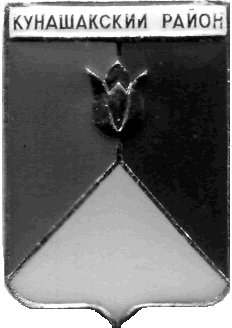 
СОБРАНИЕ ДЕПУТАТОВКУНАШАКСКОГО МУНИЦИПАЛЬНОГО РАЙОНАЧЕЛЯБИНСКОЙ ОБЛАСТИРЕШЕНИЕ8  заседание« 19 »  сентября   2018 г. №  145О внесении изменений в решение Собрания депутатов Кунашакскогомуниципального района от 27.12.2017г.№ 189«О районном бюджете на 2018год и на плановый период 2019 и 2020годов»  В соответствии с Бюджетным Кодексом РФ, Федеральным Законом от 06.10.2003г. № 131-ФЗ «Об общих принципах организации местного самоуправления в Российской Федерации», Уставом Кунашакского муниципального района, Положение о бюджетном процессе в Кунашакском муниципальном районе, утвержденным решением Собрания депутатов от 02.10.2013 года № 95, Собрание депутатов Кунашакского муниципального районаРЕШАЕТ:	1.Внести в решение Собрания депутатов Кунашакского муниципального района от 27.12.2017 г. № 189 «О районном бюджете на 2018 год и на плановый период 2019 и 2020 годов» (далее – решение) изменения согласно приложению. 2. Настоящее решение вступает в силу со дня его подписания и подлежит опубликованию в средствах массовой информации.3. Контроль исполнения данного решения возложить на комиссию по бюджету, налогам и предпринимательству Собрания депутатов Кунашакского муниципального района.ПредседательСобрания депутатов:							       А.В. ПлатоновПриложениек решению Собрания депутатовКунашакского муниципального районаот « 19 »  сентября  2018 г. №  145Изменения в решение Собрания депутатов Кунашакского муниципального района от 27.12.2017г.№ 189 «О районном бюджете на 2018 год и на плановый период 2019 и 2020годов»Пункт 1 изложить в следующей редакции:«1. Утвердить основные характеристики районного бюджета на 2018 год:1) прогнозируемый общий объем доходов районного бюджета в сумме 1 173 006,278тыс. рублей, в том числе безвозмездные поступления от других бюджетов бюджетной системы Российской Федерации в 867 587,530 тыс. рублей;2) общий объем расходов районного бюджета в сумме 1 175 373,626тыс. рублей, в том числе за счет остатков на расчетном счете на 01.01.2018 г. в сумме 2 367,348тыс. рублей;3) объем дефицита районного бюджета в сумме 2 367,348тыс. рублей.В пункте7 приложения 4,6, 8 изложить в следующей редакции, согласно приложению 1,2,3.В пункте 28 приложение 18 изложить в следующей редакции, согласно приложению 4.Исполняющий  обязанностиглавы района 									Р.Г. ВакиловПриложение 1Приложение 1Приложение 1Распределение бюджетных ассигнований по целевым статьям (государственным, муниципальным программам и непрограммным направлениям деятельности), группам видов расходов, разделам и подразделам классификации расходов бюджетов  на 2018 годРаспределение бюджетных ассигнований по целевым статьям (государственным, муниципальным программам и непрограммным направлениям деятельности), группам видов расходов, разделам и подразделам классификации расходов бюджетов  на 2018 годРаспределение бюджетных ассигнований по целевым статьям (государственным, муниципальным программам и непрограммным направлениям деятельности), группам видов расходов, разделам и подразделам классификации расходов бюджетов  на 2018 годРаспределение бюджетных ассигнований по целевым статьям (государственным, муниципальным программам и непрограммным направлениям деятельности), группам видов расходов, разделам и подразделам классификации расходов бюджетов  на 2018 годРаспределение бюджетных ассигнований по целевым статьям (государственным, муниципальным программам и непрограммным направлениям деятельности), группам видов расходов, разделам и подразделам классификации расходов бюджетов  на 2018 годРаспределение бюджетных ассигнований по целевым статьям (государственным, муниципальным программам и непрограммным направлениям деятельности), группам видов расходов, разделам и подразделам классификации расходов бюджетов  на 2018 годРаспределение бюджетных ассигнований по целевым статьям (государственным, муниципальным программам и непрограммным направлениям деятельности), группам видов расходов, разделам и подразделам классификации расходов бюджетов  на 2018 годРаспределение бюджетных ассигнований по целевым статьям (государственным, муниципальным программам и непрограммным направлениям деятельности), группам видов расходов, разделам и подразделам классификации расходов бюджетов  на 2018 годРаспределение бюджетных ассигнований по целевым статьям (государственным, муниципальным программам и непрограммным направлениям деятельности), группам видов расходов, разделам и подразделам классификации расходов бюджетов  на 2018 годРаспределение бюджетных ассигнований по целевым статьям (государственным, муниципальным программам и непрограммным направлениям деятельности), группам видов расходов, разделам и подразделам классификации расходов бюджетов  на 2018 годРаспределение бюджетных ассигнований по целевым статьям (государственным, муниципальным программам и непрограммным направлениям деятельности), группам видов расходов, разделам и подразделам классификации расходов бюджетов  на 2018 годРаспределение бюджетных ассигнований по целевым статьям (государственным, муниципальным программам и непрограммным направлениям деятельности), группам видов расходов, разделам и подразделам классификации расходов бюджетов  на 2018 годРаспределение бюджетных ассигнований по целевым статьям (государственным, муниципальным программам и непрограммным направлениям деятельности), группам видов расходов, разделам и подразделам классификации расходов бюджетов  на 2018 годРаспределение бюджетных ассигнований по целевым статьям (государственным, муниципальным программам и непрограммным направлениям деятельности), группам видов расходов, разделам и подразделам классификации расходов бюджетов  на 2018 годРаспределение бюджетных ассигнований по целевым статьям (государственным, муниципальным программам и непрограммным направлениям деятельности), группам видов расходов, разделам и подразделам классификации расходов бюджетов  на 2018 годРаспределение бюджетных ассигнований по целевым статьям (государственным, муниципальным программам и непрограммным направлениям деятельности), группам видов расходов, разделам и подразделам классификации расходов бюджетов  на 2018 годРаспределение бюджетных ассигнований по целевым статьям (государственным, муниципальным программам и непрограммным направлениям деятельности), группам видов расходов, разделам и подразделам классификации расходов бюджетов  на 2018 годРаспределение бюджетных ассигнований по целевым статьям (государственным, муниципальным программам и непрограммным направлениям деятельности), группам видов расходов, разделам и подразделам классификации расходов бюджетов  на 2018 годРаспределение бюджетных ассигнований по целевым статьям (государственным, муниципальным программам и непрограммным направлениям деятельности), группам видов расходов, разделам и подразделам классификации расходов бюджетов  на 2018 годРаспределение бюджетных ассигнований по целевым статьям (государственным, муниципальным программам и непрограммным направлениям деятельности), группам видов расходов, разделам и подразделам классификации расходов бюджетов  на 2018 годРаспределение бюджетных ассигнований по целевым статьям (государственным, муниципальным программам и непрограммным направлениям деятельности), группам видов расходов, разделам и подразделам классификации расходов бюджетов  на 2018 годРаспределение бюджетных ассигнований по целевым статьям (государственным, муниципальным программам и непрограммным направлениям деятельности), группам видов расходов, разделам и подразделам классификации расходов бюджетов  на 2018 годРаспределение бюджетных ассигнований по целевым статьям (государственным, муниципальным программам и непрограммным направлениям деятельности), группам видов расходов, разделам и подразделам классификации расходов бюджетов  на 2018 годРаспределение бюджетных ассигнований по целевым статьям (государственным, муниципальным программам и непрограммным направлениям деятельности), группам видов расходов, разделам и подразделам классификации расходов бюджетов  на 2018 годРаспределение бюджетных ассигнований по целевым статьям (государственным, муниципальным программам и непрограммным направлениям деятельности), группам видов расходов, разделам и подразделам классификации расходов бюджетов  на 2018 годРаспределение бюджетных ассигнований по целевым статьям (государственным, муниципальным программам и непрограммным направлениям деятельности), группам видов расходов, разделам и подразделам классификации расходов бюджетов  на 2018 годРаспределение бюджетных ассигнований по целевым статьям (государственным, муниципальным программам и непрограммным направлениям деятельности), группам видов расходов, разделам и подразделам классификации расходов бюджетов  на 2018 годРаспределение бюджетных ассигнований по целевым статьям (государственным, муниципальным программам и непрограммным направлениям деятельности), группам видов расходов, разделам и подразделам классификации расходов бюджетов  на 2018 годРаспределение бюджетных ассигнований по целевым статьям (государственным, муниципальным программам и непрограммным направлениям деятельности), группам видов расходов, разделам и подразделам классификации расходов бюджетов  на 2018 годРаспределение бюджетных ассигнований по целевым статьям (государственным, муниципальным программам и непрограммным направлениям деятельности), группам видов расходов, разделам и подразделам классификации расходов бюджетов  на 2018 годРаспределение бюджетных ассигнований по целевым статьям (государственным, муниципальным программам и непрограммным направлениям деятельности), группам видов расходов, разделам и подразделам классификации расходов бюджетов  на 2018 годРаспределение бюджетных ассигнований по целевым статьям (государственным, муниципальным программам и непрограммным направлениям деятельности), группам видов расходов, разделам и подразделам классификации расходов бюджетов  на 2018 годРаспределение бюджетных ассигнований по целевым статьям (государственным, муниципальным программам и непрограммным направлениям деятельности), группам видов расходов, разделам и подразделам классификации расходов бюджетов  на 2018 годРаспределение бюджетных ассигнований по целевым статьям (государственным, муниципальным программам и непрограммным направлениям деятельности), группам видов расходов, разделам и подразделам классификации расходов бюджетов  на 2018 годРаспределение бюджетных ассигнований по целевым статьям (государственным, муниципальным программам и непрограммным направлениям деятельности), группам видов расходов, разделам и подразделам классификации расходов бюджетов  на 2018 годРаспределение бюджетных ассигнований по целевым статьям (государственным, муниципальным программам и непрограммным направлениям деятельности), группам видов расходов, разделам и подразделам классификации расходов бюджетов  на 2018 годРаспределение бюджетных ассигнований по целевым статьям (государственным, муниципальным программам и непрограммным направлениям деятельности), группам видов расходов, разделам и подразделам классификации расходов бюджетов  на 2018 годРаспределение бюджетных ассигнований по целевым статьям (государственным, муниципальным программам и непрограммным направлениям деятельности), группам видов расходов, разделам и подразделам классификации расходов бюджетов  на 2018 годРаспределение бюджетных ассигнований по целевым статьям (государственным, муниципальным программам и непрограммным направлениям деятельности), группам видов расходов, разделам и подразделам классификации расходов бюджетов  на 2018 годРаспределение бюджетных ассигнований по целевым статьям (государственным, муниципальным программам и непрограммным направлениям деятельности), группам видов расходов, разделам и подразделам классификации расходов бюджетов  на 2018 годРаспределение бюджетных ассигнований по целевым статьям (государственным, муниципальным программам и непрограммным направлениям деятельности), группам видов расходов, разделам и подразделам классификации расходов бюджетов  на 2018 годРаспределение бюджетных ассигнований по целевым статьям (государственным, муниципальным программам и непрограммным направлениям деятельности), группам видов расходов, разделам и подразделам классификации расходов бюджетов  на 2018 годРаспределение бюджетных ассигнований по целевым статьям (государственным, муниципальным программам и непрограммным направлениям деятельности), группам видов расходов, разделам и подразделам классификации расходов бюджетов  на 2018 годРаспределение бюджетных ассигнований по целевым статьям (государственным, муниципальным программам и непрограммным направлениям деятельности), группам видов расходов, разделам и подразделам классификации расходов бюджетов  на 2018 год(тыс. рублей)(тыс. рублей)НаименованиеЦелевая
статьяГруппа вида расходовРазделПодразделСуммаСуммаИзмененияИзменения за счет остатковИзменения за счет областных и федеральных средствВсегоВСЕГО1 125 052,7001 125 052,7000,000-241,17550 562,1001 175 373,626Государственная программа Челябинской области "Развитие образования в Челябинской области" на 2014-2019 годы03 0 00 00000191 018,100191 018,100-0,0010,0000,000191 018,099Субсидии местным бюджетам для софинансирования расходных обязательств, возникающих при выполнении полномочий органов местного самоуправления по вопросам местного значения03 0 01 000006 553,4006 553,4000,0000,0000,0006 553,400Обеспечение питанием детей из малообеспеченных семей и детей с нарушениями здоровья, обучающихся в муниципальных общеобразовательных организациях (Закупка товаров, работ и услуг для обеспечения государственных (муниципальных) нужд)03 0 01 0550020007022 195,0912 195,0910,0000,0000,0002 195,091Обеспечение питанием детей из малообеспеченных семей и детей с нарушениями здоровья, обучающихся в муниципальных общеобразовательных организациях  (Предоставление субсидий бюджетным, автономным учреждениям и иным некоммерческим организациям)03 0 01 055006000702251,209251,2090,0000,0000,000251,209Субсидии местным бюджетам на организацию отдыха детей в каникулярное время (Закупка товаров, работ и услуг для обеспечения государственных (муниципальных) нужд)03 0 01 0440020007071 683,0001 683,0000,0000,0000,0001 683,000Субсидии местным бюджетам на организацию отдыха детей в каникулярное время (Предоставление субсидий бюджетным, автономным учреждениям и иным некоммерческим организациям)03 0 01 0440060007071 929,7001 929,7000,0000,0000,0001 929,700 Оборудование пунктов проведения экзаменов государственной итоговой аттестации по образовательным программам среднего общего образования (Закупка товаров, работ и услуг для обеспечения государственных (муниципальных) нужд)03 0 01 0АА002000702494,400494,4000,0000,0000,000494,400Субвенции местным бюджетам для финансового обеспечения расходных обязательств муниципальных образований, возникающих при выполнении государственных полномочий Российской Федерации, субъектов Российской Федерации, переданных для осуществления органам местного самоуправления в установленном порядке03 0 02 00000184 464,700184 464,700-0,0010,0000,000184 464,699Компенсация затрат родителей (законных представителей) детей-инвалидов в части организации обучения по основным общеобразовательным программам на дому (Социальное обеспечение и иные выплаты населению)03 0 02 0390030010042 696,8002 696,8000,0000,0000,0002 696,800Организация предоставления психолого-педагогической, медицинской и социальной помощи обучающимся, испытывающим трудности в освоении основных общеобразовательных программ, своем развитии и социальной адаптации (Закупка товаров, работ и услуг для обеспечения государственных (муниципальных) нужд)03 0 02 48900200070278,37278,3720,0000,0000,00078,372Организация предоставления психолого-педагогической, медицинской и социальной помощи обучающимся, испытывающим трудности в освоении основных общеобразовательных программ, своем развитии и социальной адаптации (Предоставление субсидий бюджетным, автономным учреждениям и иным некоммерческим организациям)03 0 02 48900600070226,12826,1280,0000,0000,00026,128Обеспечение государственных гарантий реализации прав на получение общедоступного и бесплатного дошкольного, начального общего, основного общего, среднего общего образования и обеспечение дополнительного образования детей в муниципальных общеобразовательных организациях (Расходы на выплаты персоналу в целях обеспечения выполнения функций государственными (муниципальными) органами, казенными учреждениями, органами управления государственными внебюджетными фондами)03 0 02 889001000702154 356,239154 356,2390,0000,0000,000154 356,239Обеспечение государственных гарантий реализации прав на получение общедоступного и бесплатного дошкольного, начального общего, основного общего, среднего общего образования и обеспечение дополнительного образования детей в муниципальных общеобразовательных организациях (Закупка товаров, работ и услуг для обеспечения государственных (муниципальных) нужд)03 0 02 8890020007021 955,1941 955,194-0,0010,0000,0001 955,193Обеспечение государственных гарантий реализации прав на получение общедоступного и бесплатного дошкольного, начального общего, основного общего, среднего общего образования и обеспечение дополнительного образования детей в муниципальных общеобразовательных организациях (Предоставление субсидий бюджетным, автономным учреждениям и иным некоммерческим организациям)03 0 02 88900600070224 980,56724 980,5670,0000,0000,00024 980,567Организация работы комиссий по делам несовершеннолетних и защите их прав (Расходы на выплаты персоналу в целях обеспечения выполнения функций государственными (муниципальными) органами, казенными учреждениями, органами управления государственными внебюджетными фондами)03 0 02 258002000113371,400371,4000,0000,0000,000371,400Государственная программа Челябинской области «Поддержка и развитие дошкольного образования в Челябинской области» на 2015–2025 годы04 0 00 0000067 112,20067 112,2000,0000,0000,00067 112,200Создание в дошкольных образовательных, общеобразовательных организациях, организациях дополнительного образования детей (в том числе в организациях, осуществляющих образовательную деятельность по адаптированным основным общеобразовательным программам) условий для получения детьми-инвалидами качественного образования (Закупка товаров, работ и услуг для обеспечения государственных (муниципальных) нужд)04 0 01 0222020007011 128,4001 128,4000,0000,0000,0001 128,400Привлечение детей из малообеспеченных, неблагополучных семей, а также семей, оказавшихся в трудной жизненной ситуации, в расположенные на территории Челябинской области муниципальные дошкольные образовательные организации через предоставление компенсации части родительской платы (Социальное обеспечение и иные выплаты населению)04 0 01 099003001004375,200375,2000,0000,0000,000375,200Обеспечение государственных гарантий реализации прав на получение общедоступного и бесплатного дошкольного образования в муниципальных дошкольных образовательных организациях (Расходы на выплаты персоналу в целях обеспечения выполнения функций государственными (муниципальными) органами, казенными учреждениями, органами управления государственными внебюджетными фондами)04 0 02 01900100070158 981,73058 981,7300,0000,0000,00058 981,730Обеспечение государственных гарантий реализации прав на получение общедоступного и бесплатного дошкольного образования в муниципальных дошкольных образовательных организациях (Закупка товаров, работ и услуг для обеспечения государственных (муниципальных) нужд)04 0 02 0190020007011 722,0701 722,0700,0000,0000,0001 722,070Компенсация части платы, взимаемой с родителей (законных представителей) за присмотр и уход за детьми в образовательных организациях, реализующих образовательную программу дошкольного образования, расположенных на территории Челябинской области (Социальное обеспечение и иные выплаты населению)04 0 02 0490030010044 904,8004 904,8000,0000,0000,0004 904,800Государственная программа Челябинской области "Управление государственными финансами и государственным долгом Челябинской области" 10 0 00 0000018 120,00018 120,0000,0000,0000,00018 120,000Подпрограмма "Выравнивание бюджетной обеспеченности муниципальных образований Челябинской области"10 4 00 0000018 120,00018 120,0000,0000,0000,00018 120,000Субвенции местным бюджетам для финансового обеспечения расходных обязательств муниципальных образований, возникающих при выполнении государственных полномочий Российской Федерации, субъектов Российской Федерации, переданных для осуществления органам местного самоуправления в установленном порядке10 4 02 0000018 120,00018 120,0000,0000,0000,00018 120,000Осуществление государственных полномочий по расчету и предоставлению дотаций сельским поселениям за счет средств областного бюджета (Межбюджетные трансферты)10 4 02 72870500140118 120,00018 120,0000,0000,0000,00018 120,000Поддержка мер по обеспечению сбалансированности местных бюджетов (Межбюджетные трансферты)10 4 12 7221050014020,0000,0000,0000,0000,0000,000Государственная программа Челябинской области "Развитие архивного дела в Челябинской области на 2016-2018 годы"12 0 00 0000068,60068,6000,0000,0000,00068,600Подпрограмма "Организация приема и обеспечение сохранности принятых на государственное хранение в государственный и муниципальные архивы Челябинской области архивных документов в 2016-2018 годах"12 1 00 0000068,60068,6000,0000,0000,00068,600Субвенции местным бюджетам для финансового обеспечения расходных обязательств муниципальных образований, возникающих при выполнении государственных полномочий Российской Федерации, субъектов Российской Федерации, переданных для осуществления органам местного самоуправления в установленном порядке12 1 02 000068,60068,6000,0000,0000,00068,600Комплектование, учет, использование и хранение архивных документов, отнесенных к государственной собственности Челябинской области (Закупка товаров, работ и услуг для обеспечения государственных (муниципальных) нужд)12 1 02 28600200080468,60068,6000,0000,0000,00068,600Государственная программа Челябинской области "Обеспечение доступным и комфортным жильем граждан Российской Федерации" в Челябинской области на 2014 - 2020 годы14 0 00 0000032 393,90032 393,9000,0000,0000,00032 393,900Субсидии местным бюджетам для софинансирования расходных обязательств, возникающих при выполнении полномочий органов местного самоуправления по вопросам местного значения14 4 01 000003 793,9003 793,9000,0000,0000,0003 793,900Предоставление молодым семьям - участникам подпрограммы социальных выплат на приобретение жилого помещения эконом-класса или создание объекта индивидуального жилищного строительства эконом-класса (Социальное обеспечение и иные выплаты населению)14 4 01 R020030010030,0000,0000,0000,0000,0000,000Предоставление молодым семьям - участникам подпрограммы социальных выплат на приобретение жилого помещения эконом-класса или создание объекта индивидуального жилищного строительства эконом-класса (Социальное обеспечение и иные выплаты населению)14 4 01 R497030010032 293,9002 293,900-2 293,9000,0000,0000,000Субсидии местным бюджетам на предоставление молодым семьям - участникам подпрограммы социальных выплат на приобретение жилого помещения эконом-класса или создание объекта индивидуального жилищного строительства эконом-класса (софинансирование с местного бюджета)14 4 01 L497030010031 500,0001 500,0002 293,9000,0000,0003 793,900Субсидии местным бюджетам для софинансирования расходных обязательств, возникающих при выполнении полномочий органов местного самоуправления по вопросам местного значения14 2 01 0000028 600,00028 600,0000,0000,0000,00028 600,000Субсидии местным бюджетам на строительство газопроводов и газовых сетей (Капитальные вложения в объекты недвижимого имущества государственной (муниципальной) собственности)14 2 01 00040400050517 400,00017 400,0000,0000,0000,00017 400,000Модернизация, реконструкция, капитальный ремонт и строительство котельных, систем водоснабжения, водоотведения, систем электроснабжения, теплоснабжения, включая центральные тепловые пункты, в том числе проектно-изыскательские работы (Закупка товаров, работ и услуг для обеспечения государственных (муниципальных) нужд)14 2 01 00050200050211 200,00011 200,0000,0000,0000,00011 200,000Модернизация, реконструкция, капитальный ремонт и строительство котельных, систем водоснабжения, водоотведения, систем электроснабжения, теплоснабжения, включая центральные тепловые пункты, в том числе проектно-изыскательские работы (Капитальные вложения в объекты недвижимого имущества государственной (муниципальной) собственности)14 2 01 0005040005020,0000,0000,0000,0000,0000,000Государственная программа Челябинской области "Развитие дорожного хозяйства в Челябинской области на 2015 - 2022 годы"18 0 00 000004 954,3004 954,3000,0000,0000,0004 954,300Субсидии местным бюджетам для софинансирования расходных обязательств, возникающих при выполнении полномочий органов местного самоуправления по вопросам местного значения18 1 01 000004 954,3004 954,3000,0000,0000,0004 954,300Капитальный ремонт, ремонт и содержание автомобильных дорог общего пользования местного значения (Закупка товаров, работ и услуг для государственных (муниципальных) нужд)18 1 01 0016020004094 954,3004 954,3000,0000,0000,0004 954,300Капитальный ремонт, ремонт и содержание автомобильных дорог общего пользования местного значения (Капитальные вложения в объекты недвижимого имущества государственной (муниципальной) собственности)18 1 01 0016040004090,0000,0000,0000,0000,0000,000Государственная программа Челябинской области "Обеспечение общественного порядка и противодействие преступности в Челябинской области" на 2016-2019 годы19 0 00 000001 496,0001 496,0000,0000,0000,0001 496,000Подпрограмма "Допризывная подготовка молодежи в Челябинской области"19 4 00 000001 496,0001 496,0000,0000,0000,0001 496,000Осуществление полномочий по первичному воинскому учету на территориях, где отсутствуют военные комиссариаты (Межбюджетные трансферты)19 4 02 5118050002031 496,0001 496,0000,0000,0000,0001 496,000Государственная программа Челябинской области "Развитие физической культуры и спорта в Челябинской области" на 2015 - 2019 годы20 0 00 00000704,300704,3000,0000,0000,000704,300Строительство, ремонт, реконструкция и оснащение спортивных объектов, универсальных спортивных площадок, лыжероллерных трасс  и троп здоровья в местах массового отдыха населения(Капитальные вложения в объекты недвижимого имущества государственной (муниципальной) собственности)20 1 01 7100440011020,0000,0000,0000,0000,0000,000Оплата труда руководителей спортивных секций и физкультурно-спортивных организациях, детских спортивных клубах, спортивных школах и образовательных организациях (Расходы на выплаты персоналу в целях обеспечения выполнения функций государственными (муниципальными) органами, казенными учреждениями, органами управления государственными внебюджетными фондами)20 1 01 7100110011020,0000,0000,0000,0000,0000,000Оплата труда руководителей спортивных секций и физкультурно-спортивных организациях, детских спортивных клубах, спортивных школах и образовательных организациях (Закупка товаров, работ и услуг для государственных (муниципальных) нужд)20 1 01 710012001102528,200528,2000,0000,0000,000528,200Оплата труда руководителей спортивных секций для лиц с ограниченными возможностями здоровья и организаторов физкультурно-оздоравительной работы с указанными лицами (Расходы на выплаты персоналу в целях обеспечения выполнения функций государственными (муниципальными) органами, казенными учреждениями, органами управления государственными внебюджетными фондами)20 2 01 7100610011020,0000,0000,0000,0000,0000,000Оплата труда руководителей спортивных секций для лиц с ограниченными возможностями здоровья и организаторов физкультурно-оздоравительной работы с указанными лицами (Закупка товаров, работ и услуг для государственных (муниципальных) нужд)20 2 01 710062001102176,100176,1000,0000,0000,000176,100Государственная программа Челябинской области "Повышение эффективности реализации молодежной политики в Челябинской области" на 2015 - 2019 годы21 0 00 00000188,100188,1000,0000,0000,000188,100Субсидии местным бюджетам на организацию и проведение мероприятий с детьми и молодежью (Закупка товаров, работ и услуг для государственных (муниципальных) нужд)21 0 01 033002000707188,100188,1000,0000,0000,000188,100Государственная программа Челябинской области "Улучшение условий и охраны труда в Челябинской области на 2017-2019 годы"22 0 00 00000358,080358,0800,0000,0000,000358,080Реализация переданных государственных полномочий в области охраны труда (Расходы на выплаты персоналу в целях обеспечения выполнения функций государственными (муниципальными) органами, казенными учреждениями, органами управления государственными внебюджетными фондами)22 0 02 299001000401331,886331,8860,0000,0000,000331,886Реализация переданных государственных полномочий в области охраны труда (Закупка товаров, работ и услуг для государственных (муниципальных) нужд)22 0 02 29900200040126,19426,1940,0000,0000,00026,194Государственная программа Челябинской области «Развитие социальной защиты населения в Челябинской области» на 2017–2019 годы28 0 00 00000286 642,299286 642,2990,0010,0000,000286 642,300Подпрограмма "Дети Южного Урала"28 1 00 00000115 190,000115 190,0000,0000,0000,000115 190,000Обеспечение предоставления жилых помещений детям-сиротам и детям, оставшимся без попечения родителей, лицам из их числа по договорам найма специализированных жилых помещений за счет средств областного бюджета (Капитальные вложения в объекты недвижимого имущества)28 1 02 22200400100415 830,20015 830,2000,0000,0000,00015 830,200Социальная поддержка детей-сирот и детей, оставшихся без попечения родителей, находящихся в муниципальных образовательных организациях для детей-сирот и детей, оставшихся без попечения родителей (Предоставление субсидий бюджетным, автономным учреждениям и иным некоммерческим организациям)28 1 02 22100600100422 148,40022 148,4000,0000,0000,00022 148,400Ежемесячная денежная выплата, назначаемая в случае рождения третьего ребенка и (или) последующих детей до достижения ребенком возраста трех лет (Закупка товаров, работ и услуг для государственных (муниципальных) нужд)28 1 02 R0840200100480,00080,0000,0000,0000,00080,000Ежемесячная денежная выплата, назначаемая в случае рождения третьего ребенка и (или) последующих детей до достижения ребенком возраста трех лет (Социальное обеспечение и иные выплаты населению)28 1 02 R084030010042 416,4002 416,4000,0000,0000,0002 416,400Ежемесячная денежная выплата, назначаемая  в случае рождения третьего ребенка и (или) последующих детей до достижения ребенком возраста трех лет, за счет средств областного бюджета (Закупка товаров, работ и услуг для государственных (муниципальных) нужд)28 1 02 22330200100444,20044,2000,0000,0000,00044,200Пособие на ребенка в соответствии с Законом Челябинской области «О пособии на ребенка» (Закупка товаров, работ и услуг для государственных (муниципальных) нужд)28 1 02 224002001004240,000240,0000,0000,0000,000240,000Пособие на ребенка в соответствии с Законом Челябинской области «О пособии на ребенка» (Социальное обеспечение и иные выплаты населению)28 1 02 22400300100414 125,30014 125,3000,0000,0000,00014 125,300Выплата областного единовременного пособия при рождении ребенка в соответствии с Законом Челябинской области «Об областном единовременном пособии при рождении ребенка"  (Закупка товаров, работ и услуг для государственных (муниципальных) нужд)28 1 02 22500200100418,00018,0000,0000,0000,00018,000Выплата областного единовременного пособия при рождении ребенка в соответствии с Законом Челябинской области «Об областном единовременном пособии при рождении ребенка" (Социальное обеспечение и иные выплаты населению)28 1 02 2250030010041 198,2001 198,2000,0000,0000,0001 198,200Содержание ребенка в семье опекуна и приемной семье, а также вознаграждение, причитающееся приемному родителю в соответствии с Законом Челябинской области "О мерах социальной поддержки детей-сирот и детей, оставшихся без попечения родителей, вознаграждении, причитающемся приемному родителю, и социальных гарантиях приемной семье" (Закупка товаров, работ и услуг для государственных (муниципальных) нужд)28 1 02 226002001004430,000430,0000,0000,0000,000430,000Содержание ребенка в семье опекуна и приемной семье, а также вознаграждение, причитающееся приемному родителю в соответствии с Законом Челябинской области "О мерах социальной поддержки детей-сирот и детей, оставшихся без попечения родителей, вознаграждении, причитающемся приемному родителю, и социальных гарантиях приемной семье" (Социальное обеспечение и иные выплаты населению)28 1 02 22600300100429 611,40029 611,4000,0000,0000,00029 611,400Ежемесячная денежная выплата на оплату жилья и коммунальных услуг многодетной семье в соответствии с Законом Челябинской области «О статусе и дополнительных мерах социальной поддержки многодетной семьи в Челябинской области» (Закупка товаров, работ и услуг для государственных (муниципальных) нужд)28 1 02 22700200100470,00070,0000,0000,0000,00070,000Ежемесячная денежная выплата на оплату жилья и коммунальных услуг многодетной семье в соответствии с Законом Челябинской области «О статусе и дополнительных мерах социальной поддержки многодетной семьи в Челябинской области» (Социальное обеспечение и иные выплаты населению)28 1 02 2270030010044 239,5004 239,5000,0000,0000,0004 239,500Реализация полномочий Российской Федерации по выплате государственных пособий лицам, не подлежащим обязательному социальному страхованию на случай временной нетрудоспособности и в связи с материнством, и лицам, уволенным в связи с ликвидацией организаций (прекращением деятельности, полномочий физическими лицами), в соответствии с Федеральным законом от 19 мая 1995 года № 81-ФЗ «О государственных пособиях гражданам, имеющим детей» (Закупка товаров, работ и услуг для государственных (муниципальных) нужд)28 1 02 5380020010043,0003,0000,0000,0000,0003,000Реализация полномочий Российской Федерации по выплате государственных пособий лицам, не подлежащим обязательному социальному страхованию на случай временной нетрудоспособности и в связи с материнством, и лицам, уволенным в связи с ликвидацией организаций (прекращением деятельности, полномочий физическими лицами), в соответствии с Федеральным законом от 19 мая 1995 года № 81-ФЗ «О государственных пособиях гражданам, имеющим детей»(Социальное обеспечение и иные выплаты населению)28 1 02 53800300100423 138,50023 138,5000,0000,0000,00023 138,500Организация и осуществление деятельности по опеке и попечительству (Расходы на выплаты персоналу в целях обеспечения выполнения функций государственными (муниципальными) органами, казенными учреждениями, органами управления государственными внебюджетными фондами)28 1 02 2290010010061 449,7001 449,7000,0000,0000,0001 449,700Организация и осуществление деятельности по опеке и попечительству (Закупка товаров, работ и услуг для государственных (муниципальных) нужд)28 1 02 229002001006147,200147,2000,0000,0000,000147,200Подпрограмма "Повышение качества жизни граждан пожилого возраста и иных категорий граждан"28 2 00 00000134 208,099134 208,0990,0010,0000,000134 208,100Ежемесячная денежная выплата в соответствии с Законом Челябинской области "О мерах социальной поддержки ветеранов в Челябинской области" (Закупка товаров, работ и услуг для государственных (муниципальных) нужд)28 2 02 211002001003250,000250,0000,0000,0000,000250,000Ежемесячная денежная выплата в соответствии с Законом Челябинской области "О мерах социальной поддержки ветеранов в Челябинской области" (Социальное обеспечение и иные выплаты населению)28 2 02 21100300100314 364,90014 364,9000,0000,0000,00014 364,900Ежемесячная денежная выплата в соответствии с Законом Челябинской области "О мерах социальной поддержки жертв политических репрессий в Челябинской области" (Закупка товаров, работ и услуг для государственных (муниципальных) нужд)28 2 02 21200200100315,00015,0000,0000,0000,00015,000Ежемесячная денежная выплата в соответствии с Законом Челябинской области "О мерах социальной поддержки жертв политических репрессий в Челябинской области" (Социальное обеспечение и иные выплаты населению)28 2 02 212003001003736,200736,2000,0000,0000,000736,200Ежемесячная денежная выплата в соответствии с Законом Челябинской области "О звании "Ветеран труда Челябинской области" (Закупка товаров, работ и услуг для государственных (муниципальных) нужд)28 2 02 213002001003115,000115,0000,0000,0000,000115,000Ежемесячная денежная выплата в соответствии с Законом Челябинской области "О звании "Ветеран труда Челябинской области" (Социальное обеспечение и иные выплаты населению)28 2 02 2130030010036 509,3006 509,3000,0000,0000,0006 509,300Компенсация расходов на оплату жилых помещений и коммунальных услуг в соответствии с Законом Челябинской области "О дополнительных мерах социальной защиты ветеранов в Челябинской области" (Закупка товаров, работ и услуг для государственных (муниципальных) нужд)28 2 02 2140020010032,0002,0000,0000,0000,0002,000Компенсация расходов на оплату жилых помещений и коммунальных услуг в соответствии с Законом Челябинской области "О дополнительных мерах социальной защиты ветеранов в Челябинской области" (Социальное обеспечение и иные выплаты населению)28 2 02 21400300100377,00077,0000,0000,0000,00077,000Компенсационные выплаты за пользование услугами связи в соответствии с Законом Челябинской области "О дополнительных мерах социальной защиты ветеранов в Челябинской области" (Закупка товаров, работ и услуг для государственных (муниципальных) нужд)28 2 02 2170020010031,0001,0000,0000,0000,0001,000Компенсационные выплаты за пользование услугами связи в соответствии с Законом Челябинской области "О дополнительных мерах социальной защиты ветеранов в Челябинской области" (Социальное обеспечение и иные выплаты населению)28 2 02 21700300100321,00021,0000,0000,0000,00021,000Осуществление мер социальной поддержки граждан, работающих и проживающих в сельских населенных пунктах и рабочих поселках Челябинской области (Расходы на выплаты персоналу в целях обеспечения выполнения функций государственными (муниципальными) органами, казенными учреждениями, органами управления государственными внебюджетными фондами)28 2 02 7560010007012 559,3282 559,328126,5960,0000,0002 685,924Осуществление мер социальной поддержки граждан, работающих и проживающих в сельских населенных пунктах и рабочих поселках Челябинской области (Расходы на выплаты персоналу в целях обеспечения выполнения функций государственными (муниципальными) органами, казенными учреждениями, органами управления государственными внебюджетными фондами)28 2 02 7560010007028 205,9338 205,933401,9600,0000,0008 607,893Осуществление мер социальной поддержки граждан, работающих и проживающих в сельских населенных пунктах и рабочих поселках Челябинской области (Расходы на выплаты персоналу в целях обеспечения выполнения функций государственными (муниципальными) органами, казенными учреждениями, органами управления государственными внебюджетными фондами)28 2 02 756001000703468,994468,99417,1400,0000,000486,134Осуществление мер социальной поддержки граждан, работающих и проживающих в сельских населенных пунктах и рабочих поселках Челябинской области (Расходы на выплаты персоналу в целях обеспечения выполнения функций государственными (муниципальными) органами, казенными учреждениями, органами управления государственными внебюджетными фондами)28 2 02 7560010008011 070,8501 070,850146,6740,0000,0001 217,524Осуществление мер социальной поддержки граждан, работающих и проживающих в сельских населенных пунктах и рабочих поселках Челябинской области (Социальное обеспечение и иные выплаты населению)28 2 02 756003001002750,000750,0000,0000,0000,000750,000Осуществление мер социальной поддержки граждан, работающих и проживающих в сельских населенных пунктах и рабочих поселках Челябинской области (Закупка товаров, работ и услуг для обеспечения государственных (муниципальных) нужд)28 2 02 756002001003230,000230,0000,0000,0000,000230,000Осуществление мер социальной поддержки граждан, работающих и проживающих в сельских населенных пунктах и рабочих поселках Челябинской области (Социальное обеспечение и иные выплаты населению)28 2 02 75600300100320 677,53420 677,534-705,3490,0000,00019 972,185Осуществление мер социальной поддержки граждан, работающих и проживающих в сельских населенных пунктах и рабочих поселках Челябинской области (Социальное обеспечение и иные выплаты населению)28 2 02 756003001004800,000800,0000,0000,0000,000800,000Осуществление мер социальной поддержки граждан, работающих и проживающих в сельских населенных пунктах и рабочих поселках Челябинской области (Социальное обеспечение и иные выплаты населению)28 2 02 7560030011010,0000,0000,0000,0000,0000,000Осуществление мер социальной поддержки граждан, работающих и проживающих в сельских населенных пунктах и рабочих поселках Челябинской области (Расходы на выплаты персоналу в целях обеспечения выполнения функций государственными (муниципальными) органами, казенными учреждениями, органами управления государственными внебюджетными фондами)28 2 02 75600100110290,86090,86012,9800,0000,000103,840Распределение субвенций местным бюджетам на предоставление мер соц.поддержки в соответствии с Законом ЧО "О дополнительных мерах соц.поддержки детей погибших участников ВОВ и приравненных к ним лицам" (Закупка товаров, работ и услуг для обеспечения государственных (муниципальных) нужд)28 2 02 76000200100311,00011,0000,0000,0000,00011,000Распределение субвенций местным бюджетам на предоставление мер соц.поддержки в соответствии с Законом ЧО "О дополнительных мерах соц.поддержки детей погибших участников ВОВ и приравненных к ним лицам" (Социальное обеспечение и иные выплаты населению)28 2 02 760003001003384,300384,3000,0000,0000,000384,300Предоставление гражданам субсидий на оплату жилого помещения и коммунальных услуг (Закупка товаров, работ и услуг для обеспечения государственных (муниципальных) нужд)28 2 02 490002001003250,000250,0000,0000,0000,000250,000Предоставление гражданам субсидий на оплату жилого помещения и коммунальных услуг (Социальное обеспечение и иные выплаты населению)28 2 02 49000300100318 359,80018 359,8000,0000,0000,00018 359,800Предоставление гражданам субсидий на оплату жилого помещения и коммунальных услуг (Расходы на выплаты персоналу в целях обеспечения выполнения функций государственными (муниципальными) органами, казенными учреждениями, органами управления государственными внебюджетными фондами)28 2 02 4900010010062 611,9002 611,9000,0000,0000,0002 611,900Предоставление гражданам субсидий на оплату жилого помещения и коммунальных услуг (Закупка товаров, работ и услуг для обеспечения государственных (муниципальных) нужд)28 2 02 490002001006420,000420,0000,0000,0000,000420,000Реализация полномочий Российской Федерации по предоставлению отдельных мер социальной поддержки гражданам, подвергшимся воздействию радиации  (Закупка товаров, работ и услуг для обеспечения государственных (муниципальных) нужд)28 2 02 513702001003276,366276,36656,6320,0000,000332,998Реализация полномочий Российской Федерации по предоставлению отдельных мер социальной поддержки гражданам, подвергшимся воздействию радиации  (Социальное обеспечение и иные выплаты населению)28 2 02 51370300100327 937,73427 937,734-56,6320,0000,00027 881,102Реализация полномочий Российской Федерации по осуществлению ежегодной денежной выплаты лицам, награжденным нагрудным знаком "Почетный донор России" (Закупка товаров, работ и услуг для обеспечения государственных (муниципальных) нужд)28 2 02 5220020010033,6463,6460,0000,0000,0003,646Реализация полномочий Российской Федерации по осуществлению ежегодной денежной выплаты лицам, награжденным нагрудным знаком "Почетный донор России"  (Социальное обеспечение и иные выплаты населению)28 2 02 522003001003256,954256,9540,0000,0000,000256,954Реализация полномочий Российской Федерации на оплату жилищно-коммунальных услуг отдельным категориям граждан (Закупка товаров, работ и услуг для обеспечения государственных (муниципальных) нужд)28 2 02 525002001003364,567364,5671,2380,0000,000365,805Реализация полномочий Российской Федерации на оплату жилищно-коммунальных услуг отдельным категориям граждан (Социальное обеспечение и иные выплаты населению)28 2 02 52500300100325 214,93325 214,933-1,2380,0000,00025 213,695Реализация полномочий Российской Федерации по выплате инвалидам компенсаций страховых премий по договорам обязательного страхования гражданской ответственности владельцев транспортных средств в соответствии с Федеральным законом от 25 апреля 2002 года № 40-ФЗ "Об обязательном страховании гражданской ответственности владельцев транспортных средств" (Закупка товаров, работ и услуг для обеспечения государственных (муниципальных) нужд)28 2 02 5280020010030,9000,9000,0000,0000,0000,900Реализация полномочий Российской Федерации по выплате инвалидам компенсаций страховых премий по договорам обязательного страхования гражданской ответственности владельцев транспортных средств в соответствии с Федеральным законом от 25 апреля 2002 года № 40-ФЗ "Об обязательном страховании гражданской ответственности владельцев транспортных средств" (Социальное обеспечение и иные выплаты населению)28 2 02 5280030010034,0004,0000,0000,0000,0004,000Возмещение стоимости услуг по погребению и выплата социального пособия на погребение в соответствии с Законом Челябинской области "О возмещении стоимости услуг по погребению и выплате социального пособия на погребение"  (Закупка товаров, работ и услуг для обеспечения государственных (муниципальных) нужд)28 2 02 75800200100310,00010,0000,0000,0000,00010,000Возмещение стоимости услуг по погребению и выплата социального пособия на погребение в соответствии с Законом Челябинской области "О возмещении стоимости услуг по погребению и выплате социального пособия на погребение" (Социальное обеспечение и иные выплаты населению)28 2 02 758003001003530,600530,6000,0000,0000,000530,600Распределение субвенций местным бюджетам на предоставление адресной субсидии гражданам в связи с ростом платы за коммунальные услуги (Социальное обеспечение и иные выплаты населению)28 2 02 75900300100382,60082,6000,0000,0000,00082,600Компенсация расходов на уплату взноса на капитальный ремонт общего имущества в многоквартирном доме в соответствии с Законом Челябинской области "О дополнительных мерах социальной поддержки отдельных категорий граждан в Челябинской области" (Закупка товаров, работ и услуг для обеспечения государственных (муниципальных) нужд)28 2 02 2190020010039,1139,1130,5130,0000,0009,626Компенсация расходов на уплату взноса на капитальный ремонт общего имущества в многоквартирном доме в соответствии с Законом Челябинской области "О дополнительных мерах социальной поддержки отдельных категорий граждан в Челябинской области"  (Социальное обеспечение и иные выплаты населению)28 2 02 219003001003534,787534,787-0,5130,0000,000534,274Подпрограмма "Функционирование системы социального обслуживания и социальной поддержки отдельных категорий граждан28 4 00 0000037 244,20037 244,2000,0000,0000,00037 244,200Реализация переданных государственных полномочий по социальному обслуживанию граждан (Предоставление субсидий бюджетным, автономным учреждениям и иным некоммерческим организациям)28 4 02 48000600100228 897,90028 897,9000,0000,0000,00028 897,900Организация работы органов управления социальной защиты населения муниципальных образований  (Расходы на выплаты персоналу в целях обеспечения выполнения функций государственными (муниципальными) органами, казенными учреждениями, органами управления государственными внебюджетными фондами)28 4 01 1460010010066 445,6006 445,6000,0000,0000,0006 445,600Организация работы органов управления социальной защиты населения муниципальных образований  (Закупка товаров, работ и услуг для обеспечения государственных (муниципальных) нужд)28 4 01 1460020010061 884,9601 884,9600,0000,0000,0001 884,960Организация работы органов управления социальной защиты населения муниципальных образований  (Иные бюджетные ассигнования)28 4 01 14600800100615,74015,7400,0000,0000,00015,740Государственная программа Челябинской области "Развитие сельского хозяйства в Челябинской области на 2017 - 2020 годы"31 0 00 00000233,200233,2000,0000,0000,000233,200Организация проведения на территории Челябинской области мероприятий по предупреждению и ликвидации болезней животных, их лечению, отлову и содержанию безнадзорных животных, защите населения от болезней, общих для человека и животных (Межбюджетные трансферты)31 6 02 91000500040599,20099,2000,0000,0000,00099,200Субсидии местным бюджетам  на оказание консультационной помощи по вопросам сельскохозяйственного производства (Закупка товаров, работ и услуг для государственных (муниципальных) нужд)31 6 01 101304000502134,000134,0000,0000,0000,000134,000Государственная программа Челябинской области "Развитие культуры и туризма в Челябинской области на 2015 - 2019 годы"38 0 00 000002 898,3302 898,3300,0000,0000,0002 898,330Комплектование книжных фондов муниципальных общедоступных  библиотек  (Расходы на выплаты персоналу в целях обеспечения выполнения функций государственными (муниципальными) органами, казенными учреждениями, органами управления государственными внебюджетными фондами)38 1 01 R519A10008010,0000,0000,0000,0000,0000,000Комплектование книжных фондов муниципальных общедоступных  библиотек (Закупка товаров, работ и услуг для обеспечения государственных (муниципальных) нужд)38 1 01 R519A200080112,10012,1000,0000,0000,00012,100Субсидии на поддержку отрасли культуры (Государственная поддержка лучших работников сельских учреждений культуры) (Социальное обеспечение и иные выплаты населению)38 1 01 R519Г300080166,73066,7300,0000,0000,00066,730Обеспечение развития и укрепления материально-технической базы домов культуры в населенных пунктах с числом жителей  до 50 человек (Закупка товаров, работ и услуг для обеспечения государственных (муниципальных) нужд)38 6 01 R467020008012 819,5002 819,5000,0000,0000,0002 819,500Государственная программа Челябинской области "Управление государственным имуществом, земельными и природными ресурсами Челябинской области в 2017 - 2020 годах"39 0 00 000001 940,0001 940,0000,0000,0000,0001 940,000Субсидии местным бюджетам на проведение землеустроительных работ (Закупка товаров, работ и услуг для обеспечения государственных (муниципальных) нужд)39 2 01 8230020001131 940,0001 940,0000,0000,0000,0001 940,000Государственная программа Челябинской области "Реализация на территории Челябинской области гос.политики в сфере гос.регистрации актов гражданского состояния на 2017-2019 годы42 0 00 000002 542,4002 542,4000,0000,0000,0002 542,400Осуществление переданных органам государственной власти субъектов Российской Федерации в соответствии с пунктом 1 статьи 4 Федерального закона от 15 ноября 1997 года № 143-ФЗ "Об актах гражданского состояния" полномочий Российской Федерации на государственную регистрацию актов гражданского состояния (Расходы на выплаты персоналу в целях обеспечения выполнения функций государственными (муниципальными) органами, казенными учреждениями, органами управления государственными внебюджетными фондами)42 0 02 5930010003041 808,1121 808,1120,0000,0000,0001 808,112Осуществление переданных органам государственной власти субъектов Российской Федерации в соответствии с пунктом 1 статьи 4 Федерального закона от 15 ноября 1997 года № 143-ФЗ "Об актах гражданского состояния" полномочий Российской Федерации на государственную регистрацию актов гражданского состояния (Закупка товаров, работ и услуг для обеспечения государственных (муниципальных) нужд)42 0 02 593002000304671,288671,2880,0000,0000,000671,288Осуществление переданных органам государственной власти субъектов Российской Федерации в соответствии с пунктом 1 статьи 4 Федерального закона от 15 ноября 1997 года № 143-ФЗ "Об актах гражданского состояния" полномочий Российской Федерации на государственную регистрацию актов гражданского состояния (Иные бюджетные ассигнования)42 0 02 59300800030463,00063,0000,0000,0000,00063,000Государственная программа Челябинской области "Благоустройство населенных пунктов Челябинской области" на 2018 - 2022 годы45 0 00 000008 690,0008 690,0001 452,3260,0000,00010 142,326Субсидии местным бюджетам для софинансирования расходных обязательств, возникающих при выполнении полномочий органов местного самоуправления по вопросам местного значения45 0 01 000008 690,0008 690,0001 452,3260,0000,00010 142,326Реализация приоритетного проекта "Формирование комфортной городской среды" (Закупка товаров, работ и услуг для обеспечения государственных (муниципальных) нужд)45 0 01 R555020005038 690,0008 690,000-8 690,0000,0000,0000,000Реализация приоритетного проекта "Формирование комфортной городской среды" (Закупка товаров, работ и услуг для обеспечения государственных (муниципальных) нужд)45 0 01 L555020005030,0000,00010 142,3260,0000,00010 142,326Повышение уровня и качества жизни населения Кунашакского муниципального района79 0 00 00000364 721,297364 721,297-1 601,543-195,0004 100,000367 024,754Повышение эффективности системы управления муниципальным образованием79 0 00 100009 474,7019 474,701336,1710,0000,0009 810,872Обеспечение исполнения муниципальных функций в рамках полномочий муниципального образования79 0 00 110009 341,9019 341,901336,1710,0000,0009 678,072МП "Улучшение условий и охраны труда в Кунашакском муниципальном районе на 2016-2018 годы" (Закупка товаров, работ и услуг для обеспечения государственных (муниципальных) нужд)79 0 00 11010200011310,00010,0000,0000,0000,00010,000МП "Управление муниципальным имуществом на 2018-2020 годы" (Капитальные вложения в объекты недвижимого имущества государственной (муниципальной) собственности)79 0 00 1102040001131 126,4981 126,4980,0000,0000,0001 126,498МП "Управление муниципальным имуществом на 2018-2020 годы" (Закупка товаров, работ и услуг для обеспечения государственных (муниципальных) нужд)79 0 00 1102020001136 775,4086 775,408336,1710,0000,0007 111,579МП "Управление муниципальным имуществом на 2018-2020 годы" (Иные бюджетные ассигнования)79 0 00 110202000505800,387800,3870,0000,0000,000800,387МП "Описание границ населенных пунктов Кунашакского муниципального района на 2017-2019 гг." (Закупка товаров, работ и услуг для обеспечения государственных (муниципальных) нужд)79 0 00 110302000113629,608629,6080,0000,0000,000629,608Повышение эффективности и результативности деятельности муниципальных служащих79 0 00 12000132,800132,8000,0000,0000,000132,800МП "Развитие муниципальной службы в Кунашакском муниципальном районе на 2018-2020 годы" (Закупка товаров, работ и услуг для обеспечения государственных (муниципальных) нужд)79 0 00 12010200011392,80092,8000,0000,0000,00092,800МП "Противодействия коррупции на территории Кунашакского муниципального района на 2017-2019 годы" (Закупка товаров, работ и услуг для обеспечения государственных (муниципальных) нужд)79 0 00 12020200011340,00040,0000,0000,0000,00040,000Обеспечение устойчивых темпов экономического развития79 0 00 20000300,000300,0000,0000,0000,000300,000Обеспечение благоприятных условий для развития малого и среднего предпринимательства, повышение его роли в социально-экономическом развитии района, стимулирование экономической активности субъектов малого и среднего предпринимательства в Кунашакском муниципальном районе79 0 00 21000300,000300,0000,0000,0000,000300,000МП "Развитие сельского хозяйства и рыболовства Кунашакского муниципального района на 2017-2019 годы" (Закупка товаров, работ и услуг для обеспечения государственных (муниципальных) нужд)79 0 00 21020200011340,74040,740-40,7400,0000,0000,000МП "Развитие сельского хозяйства и рыболовства Кунашакского муниципального района на 2017-2019 годы"  (Социальное обеспечение и иные выплаты населению)79 0 00 210203000113259,260259,260-259,2600,0000,0000,000МП "Развитие малого и среднего предпринимательства, сельского хозяйства и рыболовства в Кунашакском муниципальном районе на 2017-2019 годы" (Закупка товаров, работ и услуг для обеспечения государственных (муниципальных) нужд)79 0 00 2102020001130,0000,00040,7400,0000,00040,740МП "Развитие малого и среднего предпринимательства, сельского хозяйства и рыболовства в Кунашакском муниципальном районе на 2017-2019 годы" (Социальное обеспечение и иные выплаты населению)79 0 00 2102030001130,0000,000259,2600,0000,000259,260Развитие человеческого капитала79 0 00 30000354 895,396354 895,396-1 937,714-195,0004 100,000356 862,682Развитие образования79 0 00 31000234 269,933234 269,9330,0000,0000,000234 269,933Подпрограмма "Развитие дошкольного образования Кунашакского муниципального района" на 2018-2020 годы" (Расходы на выплаты персоналу в целях обеспечения выполнения функций государственными (муниципальными) органами, казенными учреждениями, органами управления государственными внебюджетными фондами)79 1 00 31010100070113 606,95013 606,950932,7090,0000,00014 539,659Подпрограмма "Развитие дошкольного образования Кунашакского муниципального района" на 2018-2020 годы" (Закупка товаров, работ и услуг для обеспечения государственных (муниципальных) нужд)79 1 00 31010200070130 097,73130 097,731-367,6730,0000,00029 730,058Подпрограмма "Развитие дошкольного образования Кунашакского муниципального района" на 2018-2020 годы  (Иные бюджетные ассигнования)79 1 00 3101080007011 527,1611 527,1610,0000,0000,0001 527,161Подпрограмма "Развитие общего образования Кунашакского муниципального района" на 2018-2020 годы" (Расходы на выплаты персоналу в целях обеспечения выполнения функций государственными (муниципальными) органами, казенными учреждениями, органами управления государственными внебюджетными фондами)79 2 00 31010100070238 753,16638 753,166260,5240,0000,00039 013,690Подпрограмма "Развитие общего образования Кунашакского муниципального района" на 2018-2020 годы" (Закупка товаров, работ и услуг для обеспечения государственных (муниципальных) нужд)79 2 00 31010200070254 329,86254 329,8621 418,2350,0000,00055 748,097Подпрограмма "Развитие общего образования Кунашакского муниципального района" на 2018-2020 годы" (Предоставление субсидий бюджетным, автономным учреждениям и иным некоммерческим организациям)79 2 00 31010600070218 552,06818 552,068-1 110,6000,0000,00017 441,468Подпрограмма "Развитие общего образования Кунашакского муниципального района" на 2018-2020 годы" (Иные бюджетные ассигнования)79 2 00 3101080007025 153,1805 153,1800,0000,0000,0005 153,180Подпрограмма "Развитие дополнительного образования Кунашакского муниципального района" на 2018-2020 годы" (Расходы на выплаты персоналу в целях обеспечения выполнения функций государственными (муниципальными) органами, казенными учреждениями, органами управления государственными внебюджетными фондами) 79 3 00 3101010007033 149,9773 149,977-198,5900,0000,0002 951,387Подпрограмма "Развитие дополнительного образования Кунашакского муниципального района" на 2018-2020 годы" (Закупка товаров, работ и услуг для обеспечения государственных (муниципальных) нужд)79 3 00 310102000703536,900536,900-5,0000,0000,000531,900Подпрограмма "Развитие дополнительного образования Кунашакского муниципального района" на 2018-2020 годы" (Предоставление субсидий бюджетным, автономным учреждениям и иным некоммерческим организациям)79 3 00 31010600070315 578,91015 578,9100,0000,0000,00015 578,910Подпрограмма "Развитие дополнительного образования Кунашакского муниципального района" на 2018-2020 годы" (Иные бюджетные ассигнования)79 3 00 3101080007032,1002,1000,0000,0000,0002,100Подпрограмма "Организация питания детей в муниципальных образовательных учреждениях на 2018-2020 годы" (Закупка товаров, работ и услуг для обеспечения государственных (муниципальных) нужд)79 4 00 3101020007028 004,2788 004,2780,0000,0000,0008 004,278Подпрограмма "Организация питания детей в муниципальных образовательных учреждениях на 2018-2020 годы" (Предоставление субсидий бюджетным, автономным учреждениям и иным некоммерческим организациям)79 4 00 3101060007021 294,4501 294,4500,0000,0000,0001 294,450Подпрограмма "Отдых, оздоровление, занятость детей и молодежи Кунашакского муниципального района" на 2018-2020 годы" (Закупка товаров, работ и услуг для обеспечения государственных (муниципальных) нужд)79 5 00 310102000702431,897431,8970,0000,0000,000431,897Подпрограмма "Отдых, оздоровление, занятость детей и молодежи Кунашакского муниципального района" на 2018-2020 годы" (Предоставление субсидий бюджетным, автономным учреждениям и иным некоммерческим организациям)79 5 00 31010600070267,69267,6920,0000,0000,00067,692Подпрограмма "Отдых, оздоровление, занятость детей и молодежи Кунашакского муниципального района" на 2018-2020 годы" (Закупка товаров, работ и услуг для обеспечения государственных (муниципальных) нужд)79 5 00 310102000707534,600534,6000,0000,0000,000534,600Подпрограмма "Отдых, оздоровление, занятость детей и молодежи Кунашакского муниципального района" на 2018-2020 годы" (Предоставление субсидий бюджетным, автономным учреждениям и иным некоммерческим организациям)79 5 00 3101060007074 481,2154 481,215136,3180,0000,0004 617,533Подпрограмма "Отдых, оздоровление, занятость детей и молодежи Кунашакского муниципального района" на 2018-2020 годы" (Закупка товаров, работ и услуг для обеспечения государственных (муниципальных) нужд)79 5 00 3101020007090,0000,0000,0000,0000,0000,000Подпрограмма "Прочие мероприятия в области образования " на 2018-2020 годы" (Расходы на выплаты персоналу в целях обеспечения выполнения функций государственными (муниципальными) органами, казенными учреждениями, органами управления государственными внебюджетными фондами)79 6 00 31010100070917 310,45617 310,456-20,3610,0000,00017 290,095Подпрограмма "Прочие мероприятия в области образования " на 2018-2020 годы" (Закупка товаров, работ и услуг для обеспечения государственных (муниципальных) нужд)79 6 00 3101020007093 723,3243 723,324-492,0000,0000,0003 231,324Подпрограмма "Прочие мероприятия в области образования " на 2018-2020 годы" (Капитальные вложения в объекты недвижимого имущества государственной (муниципальной) собственности)79 6 00 3101040007092 270,0002 270,0000,0000,0000,0002 270,000Подпрограмма "Прочие мероприятия в области образования " на 2018-2020 годы" (Иные бюджетные ассигнования)79 6 00 31010800070924,42924,4290,0000,0000,00024,429Подпрограмма "Организация внешкольной и внеурочной деятельности" на 2018-2020 годы (Закупка товаров, работ и услуг для обеспечения государственных (муниципальных) нужд)79 7 00 310102000709382,070382,07042,0000,0000,000424,070Подпрограмма "Развитие кадрового потенциала системы образования Кунашакского муниципального района" на 2018-2020 годы"79 8 00 310102000709302,393302,3930,0000,0000,000302,393Подпрограмма "Комплексная безопасность образовательных учреждений Кунашакского муниципального района" на 2018-2020 годы" (Закупка товаров, работ и услуг для обеспечения государственных (муниципальных) нужд)79 9 00 3101020007011 658,2781 658,278-671,3420,0000,000986,936Подпрограмма "Комплексная безопасность образовательных учреждений Кунашакского муниципального района" на 2018-2020 годы" (Закупка товаров, работ и услуг для обеспечения государственных (муниципальных) нужд)79 9 00 3101020007021 370,2101 370,210-289,4260,0000,0001 080,784Подпрограмма "Комплексная безопасность образовательных учреждений Кунашакского муниципального района" на 2018-2020 годы" (Предоставление субсидий бюджетным, автономным учреждениям и иным некоммерческим организациям)79 9 00 31010200070256,00056,0000,0000,0000,00056,000Подпрограмма "Профилактика безнадзорности и правонарушений несовершеннолетних" на 2018-2020 годы" (Закупка товаров, работ и услуг для обеспечения государственных (муниципальных) нужд)79 А 00 310102000709282,027282,0270,0000,0000,000282,027Подпрограмма "Профилактика безнадзорности и правонарушений несовершеннолетних" на 2018-2020 годы" (Закупка товаров, работ и услуг для обеспечения государственных (муниципальных) нужд)79 А 00 3101020008045,0005,0000,0000,0000,0005,000Подпрограмма "Капитальный ремонт образовательных организаций Кунашакского муниципального района" на 2018-2020 годы" (Закупка товаров, работ и услуг для обеспечения государственных (муниципальных) нужд)79 Б 00 3101020007013 143,5423 143,542134,6820,0000,0003 278,224Подпрограмма "Капитальный ремонт образовательных организаций Кунашакского муниципального района" на 2018-2020 годы" (Закупка товаров, работ и услуг для обеспечения государственных (муниципальных) нужд)79 Б 00 3101020007025 398,5475 398,547383,2900,0000,0005 781,837Подпрограмма "Капитальный ремонт образовательных организаций Кунашакского муниципального района" на 2018-2020 годы" (Предоставление субсидий бюджетным, автономным учреждениям и иным некоммерческим организациям)79 Б 00 31010600070256,00056,0000,0000,0000,00056,000Подпрограмма "Капитальный ремонт образовательных организаций Кунашакского муниципального района" на 2018-2020 годы" (Предоставление субсидий бюджетным, автономным учреждениям и иным некоммерческим организациям)79 Б 00 310106000703718,000718,0000,0000,0000,000718,000Подпрограмма "Капитальный ремонт образовательных организаций Кунашакского муниципального района" на 2018-2020 годы" (Предоставление субсидий бюджетным, автономным учреждениям и иным некоммерческим организациям)79 Б 00 3101060007071 157,6741 157,6740,0000,0000,0001 157,674Подпрограмма "Капитальный ремонт образовательных организаций Кунашакского муниципального района" на 2018-2020 годы" (Закупка товаров, работ и услуг для обеспечения государственных (муниципальных) нужд)79 Б 00 310102000709309,846309,846-152,7660,0000,000157,080Обеспечение безопасности жизнедеятельности граждан79 0 00 3200032 591,73532 591,735-1 452,3260,0000,00031 139,409МП "Комплексные меры по профилактике наркомании в Кунашакском муниципальном районе  на 2017-2019 годы" (Закупка товаров, работ и услуг для обеспечения государственных (муниципальных) нужд)79 0 00 3201020001130,0000,0000,0000,0000,0000,000МП "Комплексные меры по профилактике наркомании в Кунашакском муниципальном районе  на 2017-2019 годы" (Закупка товаров, работ и услуг для обеспечения государственных (муниципальных) нужд)79 0 00 32010200080413,95913,9590,0000,0000,00013,959МП "Комплексные меры по профилактике наркомании в Кунашакском муниципальном районе  на 2017-2019 годы" (Закупка товаров, работ и услуг для обеспечения государственных (муниципальных) нужд)79 0 00 32010200070928,00028,0000,0000,0000,00028,000МП "Комплексные меры по профилактике наркомании в Кунашакском муниципальном районе  на 2017-2019 годы" (Предоставление субсидий бюджетным, автономным учреждениям и иным некоммерческим организациям)79 0 00 32010600100610,00010,0000,0000,0000,00010,000МП "Профилактика  терроризма и экстремизма в Кунашакском муниципальном районе на 2018-2020 годы" (Закупка товаров, работ и услуг для обеспечения государственных (муниципальных) нужд)79 0 00 3202020001130,0000,0000,0000,0000,0000,000МП "Профилактика  терроризма и экстремизма в Кунашакском муниципальном районе на 2018-2020 годы"  (Предоставление субсидий бюджетным, автономным учреждениям и иным некоммерческим организациям)79 0 00 32020600011310,00010,0000,0000,0000,00010,000МП "Профилактика  терроризма и экстремизма в Кунашакском муниципальном районе на 2018-2020 годы" (Закупка товаров, работ и услуг для обеспечения государственных (муниципальных) нужд)79 0 00 32020200080440,00040,0000,0000,0000,00040,000МП "Профилактика  терроризма и экстремизма в Кунашакском муниципальном районе на 2018-2020 годы" (Закупка товаров, работ и услуг для обеспечения государственных (муниципальных) нужд)79 0 00 32020200070950,00050,0000,0000,0000,00050,000МП "Организация общественных работ  и временного трудоустройства безработных граждан, испытывающих трудности в поиске работы на территории Кунашакского муниципального района  на 2018 год" (Закупка товаров, работ и услуг для обеспечения государственных (муниципальных) нужд)79 0 00 3203020001130,0000,0000,0000,0000,0000,000МП "Организация общественных работ  и временного трудоустройства безработных граждан, испытывающих трудности в поиске работы на территории Кунашакского муниципального района  на 2018 год" (Межбюджетные трансферты)79 0 00 320305000113154,476154,4760,0000,0000,000154,476МП "Повышение безопасности дорожного движения в Кунашакском муниципальном районе на 2017-2019 годы" (Закупка товаров, работ и услуг для обеспечения государственных (муниципальных) нужд)79 0 00 32040200070957,00057,000-57,0000,0000,0000,000МП "Повышение безопасности дорожного движения в Кунашакском муниципальном районе на 2017-2019 годы" (Закупка товаров, работ и услуг для обеспечения государственных (муниципальных) нужд)79 0 00 3204020004093 500,0003 500,0000,0000,0000,0003 500,000Подпрограмма "Содержание, ремонт и капитальный ремонт автомобильных дорог общего пользования районного значения в Кунашакском муниципальном районе на 2017-2019 годы"(Закупка товаров, работ и услуг для обеспечения государственных (муниципальных) нужд)79 0 00 32040200040911 066,20011 066,200-2 140,2810,0000,0008 925,919Подпрограмма "Содержание, ремонт и капитальный ремонт автомобильных дорог общего пользования районного значения в Кунашакском муниципальном районе на 2017-2019 годы" (Предоставление субсидий бюджетным, автономным учреждениям и иным некоммерческим организациям)79 0 00 32040600040916 055,00016 055,000687,9550,0000,00016 742,955МП "Повышение безопасности дорожного движения в Кунашакском муниципальном районе на 2017-2019 годы" (Закупка товаров, работ и услуг для обеспечения государственных (муниципальных) нужд)79 0 00 32040200070365,00065,00057,0000,0000,000122,000МП "Обеспечение общественного порядка и противодействие преступности в Кунашакском муниципальном районе на 2018-2020 годы" (Закупка товаров, работ и услуг для обеспечения государственных (муниципальных) нужд)79 0 00 32050200011311,12511,1250,0000,0000,00011,125МП "Обеспечение общественного порядка и противодействие преступности в Кунашакском муниципальном районе на 2018-2020 годы" (Межбюджетные трансферты)79 0 00 32050500011354,37554,3750,0000,0000,00054,375МП "Обеспечение общественного порядка и противодействие преступности в Кунашакском муниципальном районе на 2018-2020 годы" (Предоставление субсидий бюджетным, автономным учреждениям и иным некоммерческим организациям)79 0 00 32050600011314,00014,0000,0000,0000,00014,000МП "Обеспечение общественного порядка и противодействие преступности в Кунашакском муниципальном районе на 2018-2020 годы" (Иные бюджетные ассигнования)79 0 00 32050800011352,60052,6000,0000,0000,00052,600МП "Развитие гражданской обороны, защиты населения и территорий Кунашакского муниципального района от чрезвычайных ситуаций природного и техногенного характера, обеспечение пожарной безопасности на 2018 - 2020 годы"  (Расходы на выплаты персоналу в целях обеспечения выполнения функций государственными (муниципальными) органами, казенными учреждениями, органами управления государственными внебюджетными фондами)79 0 00 32060100030910,00010,00016,8040,0000,00026,804МП "Развитие гражданской обороны, защиты населения и территорий Кунашакского муниципального района от чрезвычайных ситуаций природного и техногенного характера, обеспечение пожарной безопасности на 2018 - 2020 годы"  (Закупка товаров, работ и услуг для обеспечения государственных (муниципальных) нужд)79 0 00 3206020003091 350,0001 350,000-16,8040,0000,0001 333,196МП "Развитие гражданской обороны, защиты населения и территорий Кунашакского муниципального района от чрезвычайных ситуаций природного и техногенного характера, обеспечение пожарной безопасности на 2018 - 2020 годы"  (Межбюджетные трансферты)79 0 00 32060500030950,00050,0000,0000,0000,00050,000Обеспечение качественного и доступного здравоохранения79 0 00 330003 100,0003 100,000-336,1710,0000,0002 763,829МП "Развитие здравоохранения Кунашакского муниципального района на 2017-2019 годы" (Закупка товаров, работ и услуг для обеспечения государственных (муниципальных) нужд)79 0 00 3301020009092 218,3002 218,300-336,1710,0000,0001 882,129МП "Развитие здравоохранения Кунашакского муниципального района на 2017-2019 годы"  (Предоставление субсидий бюджетным, автономным учреждениям и иным некоммерческим организациям)79 0 00 330106000909881,700881,7000,0000,0000,000881,700Повышение эффективности мер по социальной защите в поддержке  населения79 0 00 340002 252,3002 252,3000,000-252,0000,0002 000,300Подпрограмма "Формирование доступной среды для инвалидов и маломобильных групп населения в Кунашакском муниципальном районе" на 2017-2019 годы (Социальное обеспечение и иные выплаты населению)79 0 00 340103001006614,000614,000-77,000-252,0000,000285,000Подпрограмма "Формирование доступной среды для инвалидов и маломобильных групп населения в Кунашакском муниципальном районе" на 2017-2019 годы" (Предоставление субсидий бюджетным, автономным учреждениям и иным некоммерческим организациям)79 0 00 3401060010061 438,3001 438,30077,0000,0000,0001 515,300Подпрограмма "Формирование доступной среды для инвалидов и маломобильных групп населения в Кунашакском муниципальном районе" на 2017-2019 годы (Закупка товаров, работ и услуг для обеспечения государственных (муниципальных) нужд)79 1 00 34010200011350,00050,0000,0000,0000,00050,000Подпрограмма "Формирование доступной среды для инвалидов и маломобильных групп населения в Кунашакском муниципальном районе" на 2017-2019 годы (Закупка товаров, работ и услуг для обеспечения государственных (муниципальных) нужд)79 1 00 34010200070128,79628,7960,0000,0000,00028,796Подпрограмма "Формирование доступной среды для инвалидов и маломобильных групп населения в Кунашакском муниципальном районе" на 2017-2019 годы (Закупка товаров, работ и услуг для обеспечения государственных (муниципальных) нужд)79 1 00 34010200070236,08336,0830,0000,0000,00036,083Подпрограмма "Формирование доступной среды для инвалидов и маломобильных групп населения в Кунашакском муниципальном районе" на 2017-2019 годы" (Предоставление субсидий бюджетным, автономным учреждениям и иным некоммерческим организациям)79 1 00 34010600070225,12125,1210,0000,0000,00025,121Подпрограмма "Формирование доступной среды для инвалидов и маломобильных групп населения в Кунашакском муниципальном районе" на 2017-2019 годы (Закупка товаров, работ и услуг для обеспечения государственных (муниципальных) нужд)79 1 00 34010200080160,00060,0000,0000,0000,00060,000Обеспечение населения Кунашакского муниципального района комфортными условиями проживания79 0 00 3500013 586,90313 586,9030,0000,0004 100,00017 686,903МП "Доступное и комфортное жилье - гражданам России" в Кунашакском муниципальном районе Челябинской области на 2017-2019 гг."79 0 00 3501013 586,90313 586,9030,0000,0004 100,00017 686,903Подпрограмма "Газификация в Кунашакском муниципальном районе" (Капитальные вложения в объекты недвижимого имущества государственной (муниципальной) собственности)79 1 00 3501040005055 265,3745 265,3740,0000,0000,0005 265,374Подпрограмма "Газификация в Кунашакском муниципальном районе" (Закупка товаров, работ и услуг для обеспечения государственных (муниципальных) нужд)79 1 00 35010200050530,00030,0000,0000,0000,00030,000Подпрограмма "Газификация в Кунашакском муниципальном районе" (Закупка товаров, работ и услуг для обеспечения государственных (муниципальных) нужд)79 1 00 350102000801314,760314,7600,0000,0000,000314,760Подпрограмма "Оказание молодым семьям государственной поддержки для улучшения жилищных условий" (Социальное обеспечение и иные выплаты населению)79 2 00 3501030005050,0000,0000,0000,0000,0000,000Подпрограмма "Оказание молодым семьям государственной поддержки для улучшения жилищных условий" (Социальное обеспечение и иные выплаты населению)79 2 00 3501030010030,0000,0000,0000,0000,0000,000Подпрограмма "Комплексное развитие систем коммунальной инфраструктуры" (Закупка товаров, работ и услуг для обеспечения государственных (муниципальных) нужд)79 3 00 3501020005051 733,9211 733,921265,2410,0002 100,0004 099,162Подпрограмма "Комплексное развитие систем коммунальной инфраструктуры" (Капитальные вложения в объекты недвижимого имущества государственной (муниципальной) собственности)79 3 00 3501040005054 479,3634 479,363-265,2410,0000,0004 214,122Подпрограмма "Комплексное развитие систем коммунальной инфраструктуры" (Иные бюджетные ассигнования)79 3 00 3501080005051 360,8191 360,8190,0000,0000,0001 360,819Подпрограмма "Капитальный ремонт многоквартирных домов в Кунашакском муниципальном районе на 2017-2019 годы" (Закупка товаров, работ и услуг для обеспечения государственных (муниципальных) нужд)79 4 00 350102000505222,666222,6660,0000,0000,000222,666Подпрограмма "Подготовка земельных участков для освоения в целях жилищного строительства в Кунашакском муниципальном районе на 2017-2019 годы" (Закупка товаров, работ и услуг для обеспечения государственных (муниципальных) нужд)79 6 00 350102000113180,000180,0000,0000,0002 000,0002 180,000Укрепление здоровья и физического воспитания детей и взрослого населения Кунашакского района79 0 00 360004 278,9144 278,914295,6140,0000,0004 574,528МП "Развитие физической культуры и спорта в Кунашакском муниципальном районе" на 2017-2019 годы (Расходы на выплаты персоналу в целях обеспечения выполнения функций государственными (муниципальными) органами, казенными учреждениями, органами управления государственными внебюджетными фондами)79 0 00 3601010011022 692,3812 692,381173,7750,0000,0002 866,156МП "Развитие физической культуры и спорта в Кунашакском муниципальном районе" на 2017-2019 годы (Закупка товаров, работ и услуг для обеспечения государственных (муниципальных) нужд)79 0 00 360102001102962,850962,8500,0000,0000,000962,850МП "Развитие физической культуры и спорта в Кунашакском муниципальном районе" на 2017-2019 годы (Социальное обеспечение и иные выплаты населению)79 0 00 360103001102206,988206,988121,8390,0000,000328,827МП "Развитие физической культуры и спорта в Кунашакском муниципальном районе" на 2017-2019 годы (Капитальные вложения в объекты недвижимого имущества государственной (муниципальной) собственности)79 0 00 36010400110219,41319,4130,0000,0000,00019,413МП "Развитие физической культуры и спорта в Кунашакском муниципальном районе" на 2017-2019 годы (Иные бюджетные ассигнования)79 0 00 360108001102397,282397,2820,0000,0000,000397,282Обеспечение творческого и культурного развития личности, участия населения в культурной жизни Кунашакского муниципального района79 0 00 3700064 315,61164 315,611-444,83157,0000,00063 927,780Подпрограмма "Патриотическое воспитание молодых граждан Кунашакского муниципального района" (Закупка товаров, работ и услуг для обеспечения государственных (муниципальных) нужд)79 1 00 S3300200070750,00050,0000,0000,0000,00050,000Подпрограмма "Патриотическое воспитание молодых граждан Кунашакского муниципального района" (Закупка товаров, работ и услуг для обеспечения государственных (муниципальных) нужд)79 1 00 3701020007070,0000,0000,0000,0000,0000,000Подпрограмма "Молодые граждане Кунашакского муниципального района" (Закупка товаров, работ и услуг для обеспечения государственных (муниципальных) нужд)79 2 00 S33002000707150,000150,0000,0000,0000,000150,000Подпрограмма "Молодые граждане Кунашакского муниципального района" (Закупка товаров, работ и услуг для обеспечения государственных (муниципальных) нужд)79 2 00 3701020007070,0000,0000,0000,0000,0000,000Подпрограмма "Совершенствование библиотечного обслуживания Кунашакского муниципального района" на 2018-2020 годы" (Расходы на выплаты персоналу в целях обеспечения выполнения функций государственными (муниципальными) органами, казенными учреждениями, органами управления государственными внебюджетными фондами)79 1 00 37020100080113 610,73413 610,734-3,6260,0000,00013 607,108Подпрограмма "Совершенствование библиотечного обслуживания Кунашакского муниципального района" на 2018-2020 годы" (Закупка товаров, работ и услуг для обеспечения государственных (муниципальных) нужд)79 1 00 3702020008013 206,4743 206,47434,89212,0000,0003 253,366Подпрограмма "Совершенствование библиотечного обслуживания Кунашакского муниципального района" на 2018-2020 годы" (Иные бюджетные ассигнования)79 1 00 370208000801480,004480,0043,6260,0000,000483,630Подпрограмма "Развитие дополнительного образования МКУДО ДШИ с. Халитово, МКУДО с.Кунашак" (Расходы на выплаты персоналу в целях обеспечения выполнения функций государственными (муниципальными) органами, казенными учреждениями, органами управления государственными внебюджетными фондами)79 2 00 3702010007038 093,3268 093,3260,0000,0000,0008 093,326Подпрограмма "Развитие дополнительного образования МКУДО ДШИ С. Халитово, МКУДО с.Кунашак" (Закупка товаров, работ и услуг для обеспечения государственных (муниципальных) нужд)79 2 00 3702020007031 216,7541 216,7540,0000,0000,0001 216,754Подпрограмма "Развитие дополнительного образования МКУДО ДШИ С. Халитово, МКУДО с.Кунашак" (Иные бюджетные ассигнования)79 2 00 37020800070328,93228,9321,8340,0000,00030,766Подпрограмма "Развитие музейной деятельности районного историко-краеведческого музея" на 2018-2020 годы" (Расходы на выплаты персоналу в целях обеспечения выполнения функций государственными (муниципальными) органами, казенными учреждениями, органами управления государственными внебюджетными фондами)79 3 00 370201000801774,622774,62223,2760,0000,000797,898Подпрограмма "Развитие музейной деятельности районного историко-краеведческого музея" на 2018-2020 годы" (Закупка товаров, работ и услуг для обеспечения государственных (муниципальных) нужд)79 3 00 370202000801153,732153,73247,1800,0000,000200,912Подпрограмма "Развитие творческой деятельности, обеспечение и улучшение материально-технической базы, пожарной безопасности районного Дома культуры и сельских Домов культуры" на 2018-2020 годы" (Расходы на выплаты персоналу в целях обеспечения выполнения функций государственными (муниципальными) органами, казенными учреждениями, органами управления государственными внебюджетными фондами)79 4 00 37020100080121 559,36521 559,3652,4680,0000,00021 561,833Подпрограмма "Развитие творческой деятельности, обеспечение и улучшение материально-технической базы, пожарной безопасности районного Дома культуры и сельских Домов культуры" на 2018-2020 годы" (Закупка товаров, работ и услуг для обеспечения государственных (муниципальных) нужд)79 4 00 37020200080110 244,15010 244,15027,0470,0000,00010 271,197Подпрограмма "Развитие творческой деятельности, обеспечение и улучшение материально-технической базы, пожарной безопасности районного Дома культуры и сельских Домов культуры" на 2018-2020 годы" (Капитальные вложения в объекты недвижимого имущества государственной (муниципальной) собственности)79 4 00 370204000801605,860605,8600,0000,0000,000605,860Подпрограмма "Развитие творческой деятельности, обеспечение и улучшение материально-технической базы, пожарной безопасности районного Дома культуры и сельских Домов культуры" на 2018-2020 годы" (Иные бюджетные ассигнования)79 4 00 3702080008012 481,2682 481,268-697,8020,0000,0001 783,466Подпрограмма "Проведение культурно-массовых мероприятий в соответствии с Календарным планом Управления культуры, спорта, молодежной политики и информации администрации Кунашакского муниципального района" (Расходы на выплаты персоналу в целях обеспечения выполнения функций государственными (муниципальными) органами, казенными учреждениями, органами управления государственными внебюджетными фондами)79 5 00 37020100080112,60012,6000,0000,0000,00012,600Подпрограмма "Проведение культурно-массовых мероприятий в соответствии с Календарным планом Управления культуры, спорта, молодежной политики и информации администрации Кунашакского муниципального района" (Закупка товаров, работ и услуг для обеспечения государственных (муниципальных) нужд)79 5 00 3702020008011 326,1261 326,126116,27445,0000,0001 487,400Подпрограмма "Проведение культурно-массовых мероприятий в соответствии с Календарным планом Управления культуры, спорта, молодежной политики и информации администрации Кунашакского муниципального района" (Социальное обеспечение и иные выплаты населению)79 5 00 3702030008010,0000,0000,0000,0000,0000,000Подпрограмма "Сохранение, использование, популяризации и охрана объектов культурного наследия, находящихся в муниципальной собственности" на 2018-2020 годы  (Закупка товаров, работ и услуг для обеспечения государственных (муниципальных) нужд)79 6 00 370202000801241,664241,6640,0000,0000,000241,664Подпрограмма "Развитие туризма Кунашакского муниципального района" на 2018-2020 годы" (Закупка товаров, работ и услуг для обеспечения государственных (муниципальных) нужд)79 7 00 37020200080480,00080,0000,0000,0000,00080,000Модернизация системы коммунальной инфраструктуры79 0 00 38000500,000500,0000,0000,0000,000500,000МП "Устойчивое развитие сельских территорий в Кунашакском муниципальном районе на 2016-2018 годы" (Капитальные вложения в объекты недвижимого имущества государственной (муниципальной) собственности)79 0 00 3801040005050,0000,0000,0000,0000,0000,000МП "Энергосбережение на территории Кунашакского муниципального района Челябинской области на 2018-2020 годы" (Закупка товаров, работ и услуг для обеспечения государственных (муниципальных) нужд)79 0 00 380202000505100,000100,0000,0000,0000,000100,000МП "Энергосбережение на территории Кунашакского муниципального района Челябинской области на 2018-2020 годы" (Капитальные вложения в объекты недвижимого имущества государственной (муниципальной) собственности)79 0 00 3802040005050,0000,0000,0000,0000,0000,000МП "Энергосбережение на территории Кунашакского муниципального района Челябинской области на 2018-2020 годы"  (Иные бюджетные ассигнования)79 0 00 380208000505400,000400,0000,0000,0000,000400,000Оборудование пунктов проведения экзаменов государственной итоговой аттестации по образовательным программам среднего образования (Закупка товаров, работ и услуг для обеспечения государственных (муниципальных) нужд)79 2 00 SAA00200070251,20051,2000,0000,0000,00051,200Непрограммные направления деятельности99 0 00 00000140 971,594140 971,594149,217-46,17546 462,100187 536,737Субвенции местным бюджетам для финансового обеспечения расходных обязательств муниципальных образований, возникающих при выполнении государственных полномочий Российской Федерации, субъектов Российской Федерации, переданных для осуществления органам местного самоуправления в установленном порядке99 0 02 00000187,870187,8700,0000,0000,000187,870Создание административных комиссий и определение перечня должностных лиц, уполномоченных составлять протоколы об административных правонарушениях (Расходы на выплаты персоналу в целях обеспечения выполнения функций государственными (муниципальными) органами, казенными учреждениями, органами управления государственными внебюджетными фондами)99 0 02 29700100011399,58099,5800,0000,0000,00099,580Создание административных комиссий и определение перечня должностных лиц, уполномоченных составлять протоколы об административных правонарушениях (Закупка товаров, работ и услуг для обеспечения государственных (муниципальных) нужд)99 0 02 2970020001135,6605,6600,0000,0000,0005,660Реализация переданных государственных полномочий по установлению необходимости проведения капитального ремонта общего имущества в многоквартирном доме (Расходы на выплаты персоналу в целях обеспечения выполнения функций государственными (муниципальными) органами, казенными учреждениями, органами управления государственными внебюджетными фондами)99 0 02 65200100050550,48250,4820,0000,0000,00050,482Реализация переданных государственных полномочий по установлению необходимости проведения капитального ремонта общего имущества в многоквартирном доме (Закупка товаров, работ и услуг для обеспечения государственных (муниципальных) нужд)99 0 02 65200200050510,04810,0480,0000,0000,00010,048Субвенции местным бюджетам на осуществление полномочий Российской Федерации по составлению (изменению) списков кандидатов в присяжные заседатели федеральных судов общей юрисдикции в Российской Федерации  (Закупка товаров, работ и услуг для обеспечения государственных (муниципальных) нужд)99 0 02 51200200010522,10022,1000,0000,0000,00022,100Расходы общегосударственного характера99 0 04 0000087 829,74087 829,740-13,6010,0000,00087 816,140Проведение выборов в представительные органы местного самоуправления (Иные бюджетные ассигнования)99 0 04 000208000107227,500227,5000,0000,0000,000227,500Резервные фонды местных администраций (Иные бюджетные ассигнования)99 0 04 070058000111145,387145,387-47,5900,0000,00097,797Выполнение других обязательств муниципальных образований  (Закупка товаров, работ и услуг для обеспечения государственных (муниципальных) нужд)99 0 04 0920320001132 991,6362 991,636-8,2520,0000,0002 983,384Выполнение других обязательств муниципальных образований (Предоставление субсидий бюджетным, автономным учреждениям и иным некоммерческим организациям)99 0 04 0920360001137 318,9517 318,9510,0000,0000,0007 318,951Выполнение других обязательств муниципальных образований (Иные бюджетные ассигнования)99 0 04 092038000502320,000320,0000,0000,0000,000320,000Выполнение других обязательств муниципальных образований (Иные бюджетные ассигнования)99 0 04 0920380001132 212,4772 212,47722,6040,0000,0002 235,081Выполнение других обязательств муниципальных образований (Капитальные вложения в объекты недвижимого имущества государственной (муниципальной) собственности)99 0 04 092036000505900,000900,0000,0000,0000,000900,000Выполнение других обязательств муниципальных образований  (Закупка товаров, работ и услуг для обеспечения государственных (муниципальных) нужд)99 0 04 0920320001070,6000,6000,0000,0000,0000,600Руководитель контрольно-счетной палаты муниципального образования и его заместители (Расходы на выплаты персоналу в целях обеспечения выполнения функций государственными (муниципальными) органами, казенными учреждениями, органами управления государственными внебюджетными фондами)99 0 04 2250010001061 036,9181 036,9180,0000,0000,0001 036,918 Глава муниципального образования (Расходы на выплаты персоналу в целях обеспечения выполнения функций государственными (муниципальными) органами, казенными учреждениями, органами управления государственными внебюджетными фондами)99 0 04 2030010001021 533,8391 533,8390,0000,0000,0001 533,839Председатель представительного органа муниципального образования (Расходы на выплаты персоналу в целях обеспечения выполнения функций государственными (муниципальными) органами, казенными учреждениями, органами управления государственными внебюджетными фондами)99 0 04 2110010001 031 123,0531 123,0530,0000,0000,0001 123,053Финансовое обеспечение выполнения функций государственными органами (Расходы на выплаты персоналу в целях обеспечения выполнения функций государственными (муниципальными) органами, казенными учреждениями, органами управления государственными внебюджетными фондами)99 0 04 2040110001031 517,6121 517,6120,0000,0000,0001 517,612Финансовое обеспечение выполнения функций государственными органами  (Закупка товаров, работ и услуг для обеспечения государственных (муниципальных) нужд)99 0 04 204012000103596,290596,290-3,0000,0000,000593,290Финансовое обеспечение выполнения функций государственными органами (Иные бюджетные ассигнования)99 0 04 2040180001032,7402,7403,0000,0000,0005,740Финансовое обеспечение выполнения функций государственными органами (Расходы на выплаты персоналу в целях обеспечения выполнения функций государственными (муниципальными) органами, казенными учреждениями, органами управления государственными внебюджетными фондами)99 0 04 20401100010426 518,52426 518,5240,0000,0000,00026 518,524Финансовое обеспечение выполнения функций государственными органами(Закупка товаров, работ и услуг для обеспечения государственных (муниципальных) нужд)99 0 04 2040120001046 477,4346 477,434-16,3110,0000,0006 461,123Финансовое обеспечение выполнения функций государственными органами  (Иные бюджетные ассигнования)99 0 04 204018000104310,839310,8391,9590,0000,000312,798Финансовое обеспечение выполнения функций государственными органами (Расходы на выплаты персоналу в целях обеспечения выполнения функций государственными (муниципальными) органами, казенными учреждениями, органами управления государственными внебюджетными фондами)99 0 04 20401100010611 276,40011 276,4000,0000,0000,00011 276,400Финансовое обеспечение выполнения функций государственными органами(Закупка товаров, работ и услуг для обеспечения государственных (муниципальных) нужд)99 0 04 2040120001062 200,3832 200,383-2,2160,0000,0002 198,168Финансовое обеспечение выполнения функций государственными органами  (Иные бюджетные ассигнования)99 0 04 2040180001062,7132,71312,2160,0000,00014,929Финансовое обеспечение выполнения функций государственными органами (Расходы на выплаты персоналу в целях обеспечения выполнения функций государственными (муниципальными) органами, казенными учреждениями, органами управления государственными внебюджетными фондами)99 0 04 2040110008041 140,2221 140,22223,9890,0000,0001 164,211Финансовое обеспечение выполнения функций государственными органами (Расходы на выплаты персоналу в целях обеспечения выполнения функций государственными (муниципальными) органами, казенными учреждениями, органами управления государственными внебюджетными фондами)99 0 04 2040110001137 560,8047 560,8040,0000,0000,0007 560,804Финансовое обеспечение выполнения функций государственными органами (Закупка товаров, работ и услуг для обеспечения государственных (муниципальных) нужд)99 0 04 2040120001131 142,0391 142,0390,0000,0000,0001 142,039Финансовое обеспечение выполнения функций государственными органами  (Иные бюджетные ассигнования)99 0 04 2040180001131 141,4161 141,4160,0000,0000,0001 141,416Финансовое обеспечение выполнения функций государственными органами (Расходы на выплаты персоналу в целях обеспечения выполнения функций государственными (муниципальными) органами, казенными учреждениями, органами управления государственными внебюджетными фондами)99 0 04 2040110005056 757,7396 757,7390,0000,0000,0006 757,739Финансовое обеспечение выполнения функций государственными органами(Закупка товаров, работ и услуг для обеспечения государственных (муниципальных) нужд)99 0 04 204012000505358,350358,3503,0000,0000,000361,350Финансовое обеспечение выполнения функций государственными органами  (Иные бюджетные ассигнования)99 0 04 2040180005057,4207,420-3,0000,0000,0004,420Финансовое обеспечение выполнения функций государственными органами (Расходы на выплаты персоналу в целях обеспечения выполнения функций государственными (муниципальными) органами, казенными учреждениями, органами управления государственными внебюджетными фондами)99 0 04 2040110007091 549,9181 549,9180,0000,0000,0001 549,918Финансовое обеспечение выполнения функций государственными органами (Расходы на выплаты персоналу в целях обеспечения выполнения функций государственными (муниципальными) органами, казенными учреждениями, органами управления государственными внебюджетными фондами)99 0 04 204011001006236,027236,0270,0000,0000,000236,027Финансовое обеспечение выполнения функций контрольно-счетными органами (Расходы на выплаты персоналу в целях обеспечения выполнения функций государственными (муниципальными) органами, казенными учреждениями, органами управления государственными внебюджетными фондами)99 0 04 2040210001061 023,0221 023,022-50,0000,0000,000973,022Финансовое обеспечение выполнения функций контрольно-счетными органами (Закупка товаров, работ и услуг для обеспечения государственных (муниципальных) нужд)99 0 04 204022000106199,487199,48748,0000,0000,000247,487Финансовое обеспечение выполнения функций контрольно-счетными органами  (Иные бюджетные ассигнования)99 0 04 2040280001060,0000,0002,0000,0000,0002,000Реализация иных государственных функций в области социальной политики99 0 06 000002 538,9592 538,9590,000-46,1750,0002 492,784Доплаты к пенсиям государственных служащих субъектов Российской Федерации  и муниципальных служащих  (Социальное обеспечение и иные выплаты населению)99 0 06 4910130010032 222,7842 222,7840,0000,0000,0002 222,784Оказание других видов социальной помощи (Социальное обеспечение и иные выплаты населению)99 0 06 505873001003316,175316,1750,000-46,1750,000270,000Межбюджетные трансферты бюджетам субъектов Российской Федерации и муниципальных образований общего характера99 0 07 000003 264,3713 264,3710,0000,0000,0003 264,371Межбюджетные трансферты, передаваемые бюджетам поселений на осуществление части полномочий по решению вопросов  местного значения в соответствии с заключенными соглашениями (Межбюджетные трансферты)99 0 07 0601050005031 842,8061 842,8060,0000,0000,0001 842,806Межбюджетные трансферты, передаваемые бюджетам поселений на осуществление части полномочий по решению вопросов местного значения в соответствии с заключенными соглашениями (Межбюджетные трансферты)99 0 07 0601050005051 421,5651 421,5650,0000,0000,0001 421,565Финансовое обеспечение муниципального задания на оказание муниципальных услуг (выполнение работ)99 0 10 0000013 842,51213 842,5120,0000,0000,00013 842,512Центры спортивной подготовки (сборные команды) (Предоставление субсидий бюджетным, автономным учреждениям и иным некоммерческим организациям)99 0 10 48200600110113 686,24713 686,2470,0000,0000,00013 686,247Средства массовой информации (Предоставление субсидий бюджетным, автономным учреждениям и иным некоммерческим организациям)99 0 10 444006001201156,265156,2650,0000,0000,000156,265Дотации местным бюджетам99 0 12 0000021 051,94821 051,9480,0000,00046 462,10067 514,048Выравнивание бюджетной обеспеченности поселений (Межбюджетные трансферты)99 0 12 7113050014013 711,6003 711,6000,0000,0000,0003 711,600Поддержка мер по обеспечению сбалансированности бюджетов (Межбюджетные трансферты)99 0 12 72230500140217 340,34817 340,3480,0000,00046 462,10063 802,448Отдельные мероприятия в области автомобильного транспорта 99 0 30 00000387,176387,1760,0000,0000,000387,176Отдельные мероприятия в области автомобильного транспорта (Иные бюджетные ассигнования)99 0 30 303028000408387,176387,1760,0000,0000,000387,176Информационное освещение деятельности органов государственной власти Челябинской области и поддержка средств массовой информации99 0 55 98702945,000945,0000,0000,0000,000945,000Информационное освещение деятельности органов государственной власти Челябинской области и поддержка средств массовой информации (Предоставление субсидий бюджетным, автономным учреждениям и иным некоммерческим организациям)99 0 55 987026001202945,000945,0000,0000,0000,000945,000Мероприятия в области благоустройства99 0 60 00000694,311694,3110,0000,0000,000694,311Прочие мероприятия по благоустройству (содержание свалки) (Предоставление субсидий бюджетным, автономным учреждениям и иным некоммерческим организациям)99 0 60 600056000503694,311694,3110,0000,0000,000694,311Уплата налога на имущество организаций и земельного налога99 0 89 000001 069,2011 069,201-10,0000,0000,0001 059,201Финансовое обеспечение выполнения функций государственными органами (Иные бюджетные ассигнования)99 0 89 20401800010314,00014,0000,0000,0000,00014,000Финансовое обеспечение выполнения функций государственными органами (Иные бюджетные ассигнования)99 0 89 204018000104120,991120,9910,0000,0000,000120,991Финансовое обеспечение выполнения функций государственными органами (Иные бюджетные ассигнования)99 0 89 20401800011342,00042,0000,0000,0000,00042,000Финансовое обеспечение выполнения функций государственными органами (Иные бюджетные ассигнования)99 0 89 20401800010622,00022,000-10,0000,0000,00012,000Финансовое обеспечение выполнения функций контрольно-счетными органами (Иные бюджетные ассигнования)99 0 89 2040280001060,2500,2500,0000,0000,0000,250Учебно-методические кабинеты, централизованные бухгалтерии, группы хозяйственного обслуживания, учебные фильмотеки, межшкольные учебно-производственные комбинаты, логопедические пункты (Иные бюджетные ассигнования)99 0 89 4520180007090,0000,0000,0000,0000,0000,000Центры спортивной подготовки (сборные команды) (Предоставление субсидий бюджетным, автономным учреждениям и иным некоммерческим организациям)99 0 89 482006001101869,960869,9600,0000,0000,000869,960Обеспечение деятельности подведомственных учреждений99 0 99 000009 160,5069 160,506172,8180,0000,0009 333,324Детские дошкольные учреждения (Закупка товаров, работ и услуг для обеспечения государственных (муниципальных) нужд)99 0 99 4200020007015,0005,00012,5900,0000,00017,590Школы-детские сады, школы начальные, неполные средние и средние (Закупка товаров, работ и услуг для обеспечения государственных (муниципальных) нужд)99 0 99 42100200070235,34435,34435,0000,0000,00070,344Учебно-методические кабинеты, централизованные бухгалтерии, группы хозяйственного обслуживания, учебные фильмотеки, межшкольные учебно-производственные комбинаты, логопедические пункты (Расходы на выплаты персоналу в целях обеспечения выполнения функций государственными (муниципальными) органами, казенными учреждениями, органами управления государственными внебюджетными фондами)99 0 99 4520110007090,0000,0000,0000,0000,0000,000Учебно-методические кабинеты, централизованные бухгалтерии, группы хозяйственного обслуживания, учебные фильмотеки, межшкольные учебно-производственные комбинаты, логопедические пункты (Закупка товаров, работ и услуг для обеспечения государственных (муниципальных) нужд)99 0 99 452012000709120,000120,0000,0000,0000,000120,000Учебно-методические кабинеты, централизованные бухгалтерии, группы хозяйственного обслуживания, учебные фильмотеки, межшкольные учебно-производственные комбинаты, логопедические пункты (Иные бюджетные ассигнования)99 0 99 4520180007095,0005,0000,0000,0000,0005,000Учебно-методические кабинеты, централизованные бухгалтерии, группы хозяйственного обслуживания, учебные фильмотеки, межшкольные учебно-производственные комбинаты, логопедические пункты (Расходы на выплаты персоналу в целях обеспечения выполнения функций государственными (муниципальными) органами, казенными учреждениями, органами управления государственными внебюджетными фондами)99 0 99 4250110008012 185,5402 185,54048,7920,0000,0002 234,332Учебно-методические кабинеты, централизованные бухгалтерии, группы хозяйственного обслуживания, учебные фильмотеки, межшкольные учебно-производственные комбинаты, логопедические пункты (Расходы на выплаты персоналу в целях обеспечения выполнения функций государственными (муниципальными) органами, казенными учреждениями, органами управления государственными внебюджетными фондами)99 0 99 4520110008045 544,7285 544,7280,0000,0000,0005 544,728Учебно-методические кабинеты, централизованные бухгалтерии, группы хозяйственного обслуживания, учебные фильмотеки, межшкольные учебно-производственные комбинаты, логопедические пункты (Закупка товаров, работ и услуг для обеспечения государственных (муниципальных) нужд)99 0 99 425012000804994,758994,75874,2800,0000,0001 069,038Учебно-методические кабинеты, централизованные бухгалтерии, группы хозяйственного обслуживания, учебные фильмотеки, межшкольные учебно-производственные комбинаты, логопедические пункты (Иные бюджетные ассигнования)99 0 99 4250180008046,9026,9022,1560,0000,0009,058Учебно-методические кабинеты, централизованные бухгалтерии, группы хозяйственного обслуживания, учебные фильмотеки, межшкольные учебно-производственные комбинаты, логопедические пункты (Расходы на выплаты персоналу в целях обеспечения выполнения функций государственными (муниципальными) органами, казенными учреждениями, органами управления государственными внебюджетными фондами)99 0 99 452021000804263,234263,2340,0000,0000,000263,234Приложение 2Приложение 2Приложение 2Ведомственная структура расходов районного бюджета на 2018 годВедомственная структура расходов районного бюджета на 2018 годВедомственная структура расходов районного бюджета на 2018 годВедомственная структура расходов районного бюджета на 2018 годВедомственная структура расходов районного бюджета на 2018 годВедомственная структура расходов районного бюджета на 2018 годВедомственная структура расходов районного бюджета на 2018 годВедомственная структура расходов районного бюджета на 2018 годВедомственная структура расходов районного бюджета на 2018 годВедомственная структура расходов районного бюджета на 2018 год(тыс. рублей)(тыс. рублей)Наименование показателяКБКСуммаИзмененияИзменения за счет собственных доходовИзменения за счет областных и федеральных средствВсегоКВСРКФСРКЦСРКВР12345678910Собрание депутатов Кунашакского муниципального района7713 273,6950,0000,0000,0003 273,695Функционирование законодательных (представительных) органов государственной власти и представительных органов муниципальных образований, в том числе:77101033 253,6950,0000,0000,0003 253,695Непрограммные направления деятельности771010399 0 00 000003 253,6950,0000,0000,0003 253,695Расходы общегосударственного характера771010399 0 04 000003 239,6950,0000,0000,0003 239,695Центральный аппарат771010399 0 04 204000002 116,6420,0000,0000,0002 116,642Финансовое обеспечение выполнения функций государственными органами771010399 0 04 204010002 116,6420,0000,0000,0002 116,642Расходы на выплаты персоналу в целях обеспечения выполнения функций государственными (муниципальными) органами, казенными учреждениями, органами управления государственными внебюджетными фондами771010399 0 04 204011001 517,6120,0000,0000,0001 517,612Закупка товаров, работ и услуг для обеспечениягосударственных (муниципальных) нужд771010399 0 04 20401200596,290-3,0000,0000,000593,290Иные бюджетные ассигнования771010399 0 04 204018002,7403,0000,0000,0005,740Председатель представительного органа муниципального образования771010399 0 04 211000001 123,0530,0000,0000,0001 123,053Расходы на выплаты персоналу в целях обеспечения выполнения функций государственными (муниципальными) органами, казенными учреждениями, органами управления государственными внебюджетными фондами771010399 0 04 211001001 123,0530,0000,0000,0001 123,053Уплата налога на имущество организаций и земельного налога771010399 0 89 0000000014,0000,0000,0000,00014,000Финансовое обеспечение выполнения функций государственными органами771010399 0 89 2040100014,0000,0000,0000,00014,000Иные бюджетные ассигнования771010399 0 89 2040180014,0000,0000,0000,00014,000Социальное обеспечение населения771100320,0000,0000,0000,00020,000Непрограммные направления деятельности771010399 0 00 0000020,0000,0000,0000,00020,000Реализация иных государственных функций в области социальной политики771010399 0 06 0000020,0000,0000,0000,00020,000Оказание других видов социальной помощи771100399 0 06 5058700020,0000,0000,0000,00020,000Социальное обеспечение и иные выплаты населению771100399 0 06 5058730020,0000,0000,0000,00020,000Администрация Кунашакского муниципального района76259 183,694-47,590-46,1752 000,00061 089,929Функционирование высшего должностного лица субъекта Российской Федерации и муниципального образования76201021 533,8390,0000,0000,0001 533,839Непрограммные направления деятельности762010299 0 00 000001 533,8390,0000,0000,0001 533,839Расходы общегосударственного характера762010299 0 04 000001 533,8390,0000,0000,0001 533,839Глава муниципального образования762010299 0 04 203000001 533,8390,0000,0000,0001 533,839Расходы на выплаты персоналу в целях обеспечения выполнения функций государственными (муниципальными) органами, казенными учреждениями, органами управления государственными внебюджетными фондами762010299 0 04 203001001 533,8390,0000,0000,0001 533,839Функционирование Правительства Российской Федерации, высших исполнительных органов государственной власти субъектов Российской Федерации, местных администраций, в том числе:762010433 427,788-14,3520,0000,00033 413,436Непрограммные направления деятельности762010499 0 00 0000033 427,788-14,3520,0000,00033 413,436Расходы общегосударственного характера762010499 0 04 0000033 306,797-14,3520,0000,00033 292,445Центральный аппарат762010499 0 04 2040000033 306,797-14,3520,0000,00033 292,445Финансовое обеспечение выполнения функций государственными органами762010499 0 04 2040100033 306,797-14,3520,0000,00033 292,445Расходы на выплаты персоналу в целях обеспечения выполнения функций государственными (муниципальными) органами, казенными учреждениями, органами управления государственными внебюджетными фондами762010499 0 04 2040110026 518,5240,0000,0000,00026 518,524Закупка товаров, работ и услуг для обеспечениягосударственных (муниципальных) нужд762010499 0 04 204012006 477,434-16,3110,0000,0006 461,123Иные бюджетные ассигнования762010499 0 04 20401800310,8391,9590,0000,000312,798Уплата налога на имущество организаций и земельного налога762010499 0 89 00000000120,9910,0000,0000,000120,991Финансовое обеспечение выполнения функций государственными органами762010499 0 89 20401000120,9910,0000,0000,000120,991Иные бюджетные ассигнования762010499 0 89 20401800120,9910,0000,0000,000120,991Судебная система762010522,1000,0000,0000,00022,100Субвенции местным бюджетам на осуществление полномочий Российской Федерации по составлению (изменению) списков кандидатов в присяжные заседатели федеральных судов общей юрисдикции в Российской Федерации 762010599 0 02 5120000022,1000,0000,0000,00022,100Закупка товаров, работ и услуг для обеспечениягосударственных (муниципальных) нужд762010599 0 02 5120020022,1000,0000,0000,00022,100Обеспечение проведения выборов и референдумов7620107228,1000,0000,0000,000228,100Проведение выборов в представительные органы местного самоуправления76201 0799 0 04 00020000227,5000,0000,0000,000227,500Иные бюджетные ассигнования76201 0799 0 04 00020800227,5000,0000,0000,000227,500Выполнение других обязательств муниципальных образований76201 0799 0 04 092030000,6000,0000,0000,0000,600Закупка товаров, работ и услуг для обеспечениягосударственных (муниципальных) нужд76201 0799 0 04 092032000,6000,0000,0000,0000,600Резервные фонды7620111145,387-47,5900,0000,00097,797Непрограммные направления деятельности762011199 0 00 00000145,387-47,5900,0000,00097,797Расходы общегосударственного характера762011199 0 04 00000145,387-47,5900,0000,00097,797Резервные фонды местных администраций762011199 0 04 07005000145,387-47,5900,0000,00097,797Иные бюджетные ассигнования762011199 0 04 07005800145,387-47,5900,0000,00097,797Другие общегосударственные вопросы762011315 958,47814,3520,0002 000,00017 972,830Государственная программа Челябинской области "Развитие образования в Челябинской области" на 2014-2019 годы762011303 0 00 00000000371,4000,0000,0000,000371,400Субвенции местным бюджетам для финансового обеспечения расходных обязательств муниципальных образований, возникающих при выполнении государственных полномочий Российской Федерации, субъектов Российской Федерации, переданных для осуществления органам местного самоуправления в установленном порядке762011303 0 02 00000000371,4000,0000,0000,000371,400Организация работы комиссий по делам несовершеннолетних и защите их прав762011303 0 02 25800000371,4000,0000,0000,000371,400Расходы на выплаты персоналу в целях обеспечения выполнения функций государственными (муниципальными) органами, казенными учреждениями, органами управления государственными внебюджетными фондами762011303 0 02 25800100371,4000,0000,0000,000371,400Субсидии местным бюджетам на проведение землеустроительных работ762011339 2 01 823000001 940,0000,0000,0000,0001 940,000Закупка товаров, работ и услуг для обеспечениягосударственных (муниципальных) нужд762011339 2 01 823002001 940,0000,0000,0000,0001 940,000Целевые программы муниципальных образований762011379 0 00 000000001 340,1330,0000,0002 000,0003 340,133Обеспечение исполнения муниципальных функций в рамках полномочий муниципального образования762011379 0 00 11000000639,6080,0000,0000,000639,608МП "Улучшение условий и охраны труда в Кунашакском муниципальном районе на 2016-2018 годы"762011379 0 00 1101000010,0000,0000,0000,00010,000Закупка товаров, работ и услуг для обеспечениягосударственных (муниципальных) нужд762011379 0 00 1101020010,0000,0000,0000,00010,000МП "Описание границ населенных пунктов Кунашакского муниципального района на 2017-2019 гг."762011379 0 00 11030000629,6080,0000,0000,000629,608Закупка товаров, работ и услуг для обеспечениягосударственных (муниципальных) нужд762011379 0 00 11030200629,6080,0000,0000,000629,608Повышение эффективности и результативности деятельности муниципальных служащих762011379 0 00 12000000132,8000,0000,0000,000132,800МП "Развитие муниципальной службы в Кунашакском муниципальном районе на 2018-2020 годы"762011379 0 00 1201000092,8000,0000,0000,00092,800Закупка товаров, работ и услуг для государственных (муниципальных) нужд762011379 0 00 1201020092,8000,0000,0000,00092,800МП "Противодействия коррупции на территории Кунашакского муниципального района на 2017-2019 годы"762011379 0 00 1202000040,0000,0000,0000,00040,000Закупка товаров, работ и услуг для государственных (муниципальных) нужд762011379 0 00 1202020040,0000,0000,0000,00040,000МП "Развитие сельского хозяйства" и рыболовства Кунашакского муниципального района на 2017-2019 годы"762011379 0 00 21020000300,000-300,0000,0000,0000,000Закупка товаров, работ и услуг для государственных (муниципальных) нужд762011379 0 00 2102020040,740-40,7400,0000,0000,000Социальное обеспечение и иные выплаты населению762011379 0 00 21020300259,260-259,2600,0000,0000,000МП "Развитие малого и среднего предпринимательства, сельского хозяйства и рыболовства в Кунашакском муниципальном районе на 2017-2019 годы"762011379 0 00 210200000,000300,0000,0000,000300,000Закупка товаров, работ и услуг для государственных (муниципальных) нужд762011379 0 00 210202000,00040,7400,0000,00040,740Социальное обеспечение и иные выплаты населению762011379 0 00 210203000,000259,2600,0000,000259,260Обеспечение безопасности жизнедеятельности граждан762011379 0 00 3200000087,7250,0000,0000,00087,725МП "Комплексные меры по профилактике наркомании в Кунашакском муниципальном районе на 2017-2019 годы"762011379 0 00 320100000,0000,0000,0000,0000,000Закупка товаров, работ и услуг для государственных (муниципальных) нужд762011379 0 00 320102000,0000,0000,0000,0000,000МП "Профилактика  терроризма и экстремизма в Кунашакском муниципальном районе на 2018-2020 годы"762011379 0 00 3202000010,0000,0000,0000,00010,000Закупка товаров, работ и услуг для государственных (муниципальных) нужд762011379 0 00 320202000,0000,0000,0000,0000,000Предоставление субсидий бюджетным, автономным учреждениям и иным некоммерческим организациям762011379 0 00 3202060010,0000,0000,0000,00010,000МП "Организация общественных работ  и временного трудоустройства безработных граждан, испытывающих трудности в поиске работы на территории Кунашакского муниципального района  на 2018 год"762011379 0 00 320300000,0000,0000,0000,0000,000Закупка товаров, работ и услуг для государственных (муниципальных) нужд762011379 0 00 320302000,0000,0000,0000,0000,000МП "Обеспечение общественного порядка и противодействие преступности в Кунашакском муниципальном районе на 2018-2020 годы"762011379 0 00 3205000077,7250,0000,0000,00077,725Закупка товаров, работ и услуг для государственных (муниципальных) нужд762011379 0 00 3205020011,1250,0000,0000,00011,125Предоставление субсидий бюджетным, автономным учреждениям и иным некоммерческим организациям762011379 0 00 3205060014,0000,0000,0000,00014,000Иные бюджетные ассигнования762011379 0 00 3205080052,6000,0000,0000,00052,600Обеспечение населения Кунашакского муниципального района комфортными условиями проживания762011379 0 00 35000000180,0000,0000,0002 000,0002 180,000МП "Доступное и комфортное жилье - гражданам России в Кунашакском муниципальном районе на 2017-2019 гг."762011379 0 00 35010000180,0000,0000,0002 000,0002 180,000Подпрограмма "Подготовка земельных участков для освоения в целях жилищного строительства в Кунашакском муниципальном районе на 2017-2019 годы"762011379 6 00 35010000180,0000,0000,0002 000,0002 180,000Закупка товаров, работ и услуг для государственных (муниципальных) нужд762011379 6 00 35010200180,0000,0000,0002 000,0002 180,000Непрограммные направления деятельности762011399 0 00 0000000012 306,94514,3520,0000,00012 321,297Субвенции местным бюджетам для финансового обеспечения расходных обязательств муниципальных образований, возникающих при выполнении государственных полномочий Российской Федерации, субъектов Российской Федерации, переданных для осуществления органам местного самоуправления в установленном порядке762011399 0 02 00000000105,2400,0000,0000,000105,240Создание административных комиссий и определение перечня должностных лиц, уполномоченных составлять протоколы об административных правонарушениях762011399 0 02 29700000105,2400,0000,0000,000105,240Расходы на выплаты персоналу в целях обеспечения выполнения функций государственными (муниципальными) органами, казенными учреждениями, органами управления государственными внебюджетными фондами762011399 0 02 2970010099,5800,0000,0000,00099,580Закупка товаров, работ и услуг для государственных (муниципальных) нужд762011399 0 02 297002005,6600,0000,0000,0005,660Расходы общегосударственного характера762011399 0 04 0000012 201,70514,3520,0000,00012 216,057Выполнение других обязательств муниципальных образований762011399 0 04 0920300012 201,70514,3520,0000,00012 216,057Закупка товаров, работ и услуг для государственных (муниципальных) нужд762011399 0 04 092032002 991,636-8,2520,0000,0002 983,384Предоставление субсидий бюджетным, автономным учреждениям и иным некоммерческим организациям762011399 0 04 092036007 318,9510,0000,0000,0007 318,951Иные бюджетные ассигнования762011399 0 04 092038001 891,11822,6040,0000,0001 913,722Органы юстиции76203042 542,4000,0000,0000,0002 542,400Государственная программа Челябинской области "Реализация на территории Челябинской области гос.политики в сфере гос.регистрации актов гражданского состояния на 2017-2019 годы762030442 0 00 000000002 542,4000,0000,0000,0002 542,400Осуществление переданных органам государственной власти субъектов Российской Федерации в соответствии с пунктом 1 статьи 4 Федерального закона от 15 ноября 1997 года № 143-ФЗ "Об актах гражданского состояния" полномочий Российской Федерации на государственную регистрацию актов гражданского состояния762030442 0 02 593000002 542,4000,0000,0000,0002 542,400Расходы на выплаты персоналу в целях обеспечения выполнения функций государственными (муниципальными) органами, казенными учреждениями, органами управления государственными внебюджетными фондами762030442 0 02 593001001 808,1120,0000,0000,0001 808,112Закупка товаров, работ и услуг для обеспечениягосударственных (муниципальных) нужд762030442 0 02 59300200671,2880,0000,0000,000671,288Иные бюджетные ассигнования762030442 0 02 5930080063,0000,0000,0000,00063,000Защита населения и территории от чрезвычайных ситуаций природного и техногенного характера, гражданская оборона76203091 182,4630,0000,0000,0001 182,463Целевые программы муниципальных образований762030979 0 00 000000001 182,4630,0000,0000,0001 182,463Обеспечение безопасности жизнедеятельности граждан762030979 0 00 320000001 182,4630,0000,0000,0001 182,463МП "Развитие гражданской обороны, защита населения и территории Кунашакского муниципального района от чрезвычайных ситуаций природного и техногенного характера, обеспечение пожарной безопасности на 2018 - 2020 годы"762030979 0 00 320600001 182,4630,0000,0000,0001 182,463Расходы на выплаты персоналу в целях обеспечения выполнения функций государственными (муниципальными) органами, казенными учреждениями, органами управления государственными внебюджетными фондами762030979 0 00 3206010010,00016,8040,0000,00026,804Закупка товаров, работ и услуг для государственных (муниципальных) нужд762030979 0 00 320602001 172,463-16,8040,0000,0001 155,659Общеэкономические вопросы7620401358,0800,0000,0000,000358,080Государственная программа Челябинской области "Улучшение условий и охраны труда в Челябинской области на 2017-2019 годы"762040122 0 00 00000000358,0800,0000,0000,000358,080Реализация переданных государственных полномочий в области охраны труда762040122 0 02 29900000358,0800,0000,0000,000358,080Расходы на выплаты персоналу в целях обеспечения выполнения функций государственными (муниципальными) органами, казенными учреждениями, органами управления государственными внебюджетными фондами762040122 0 02 29900100331,8860,0000,0000,000331,886Закупка товаров, работ и услуг для обеспечениягосударственных (муниципальных) нужд762040122 0 02 2990020026,1940,0000,0000,00026,194Сельское хозяйство и рыболовство7620405134,0000,0000,0000,000134,000Субсидии местным бюджетам  на оказание консультационной помощи по вопросам сельскохозяйственного производства762040531 6 01 10130000134,0000,0000,0000,000134,000Закупка товаров, работ и услуг для обеспечениягосударственных (муниципальных) нужд762040531 6 01 10130200134,0000,0000,0000,000134,000Другие вопросы в области культуры, кинематографии762080468,6000,0000,0000,00068,600Государственная программа Челябинской области "Развитие архивного дела в Челябинской области на 2016-2018 годы"762080412 0 00 0000000068,6000,0000,0000,00068,600Подпрограмма "Организация приема и обеспечение сохранности принятых на государственное хранение в государственный и муниципальные архивы Челябинской области архивных документов в 2016-2018 годах"762080412 1 00 0000000068,6000,0000,0000,00068,600Субвенции местным бюджетам для финансового обеспечения расходных обязательств муниципальных образований, возникающих при выполнении государственных полномочий Российской Федерации, субъектов Российской Федерации, переданных для осуществления органам местного самоуправления в установленном порядке762080412 1 02 0000000068,6000,0000,0000,00068,600Комплектование, учет, использование и хранение архивных документов, отнесенных к государственной собственности Челябинской области762080412 1 02 2860000068,6000,0000,0000,00068,600Закупка товаров, работ и услуг для обеспечениягосударственных (муниципальных) нужд762080412 1 02 2860020068,6000,0000,0000,00068,600Здравоохранение7620900118,5000,0000,0000,000118,500Другие вопросы в области здравоохранения, в том числе:7620909118,5000,0000,0000,000118,500Целевые программы муниципальных образований762090979 0 00 00000000118,5000,0000,0000,000118,500Обеспечение качественного и доступного здравоохранения762090979 0 00 33000000118,5000,0000,0000,000118,500МП "Развитие здравоохранения Кунашакского муниципального района на 2017-2019 годы"762090979 0 00 33010000118,5000,0000,0000,000118,500Закупка товаров, работ и услуг для обеспечениягосударственных (муниципальных) нужд762090979 0 00 33010200100,0000,0000,0000,000100,000Предоставление субсидий бюджетным, автономным учреждениям и иным некоммерческим организациям762090979 0 00 3301060018,5000,0000,0000,00018,500Социальное обеспечение населения76210032 518,9590,000-46,1750,0002 472,784Непрограммные направления деятельности762100399 0 00 000002 518,9590,000-46,1750,0002 472,784Реализация иных государственных функций в области социальной политики762100399 0 06 000002 518,9590,000-46,1750,0002 472,784Доплаты к пенсиям, дополнительное пенсионное обеспечение762100399 0 06 491000002 222,7840,0000,0000,0002 222,784Доплаты к пенсиям государственных служащих субъектов Российской Федерации  и муниципальных служащих762100399 0 06 491010002 222,7840,0000,0000,0002 222,784Социальное обеспечение и иные выплаты населению762100399 0 06 491013002 222,7840,0000,0000,0002 222,784Оказание других видов социальной помощи762100399 0 06 50587000296,1750,000-46,1750,000250,000Социальное обеспечение и иные выплаты населению762100399 0 06 50587300296,1750,000-46,1750,000250,000Периодическая печать и издательства7621202945,0000,0000,0000,000945,000Информационное освещение деятельности органов государственной власти Челябинской области и поддержка средств массовой информации762120299 0 55 98700000945,0000,0000,0000,000945,000Субсидии редакциям печатных средств массовой информации в целях возмещения части затрат в связи с производством и распространением печатных средств массовой информации в Кунашакском муниципальном районе762120299 0 55 98702600945,0000,0000,0000,000945,000Контрольно-ревизионная комиссия Кунашакского муниципального района 7702 259,6770,0000,0000,0002 259,677Обеспечение деятельности финансовых, налоговых и таможенных органов и органов финансового (финансово-бюджетного) надзора, в том числе:77001062 259,6770,0000,0000,0002 259,677Непрограммные направления деятельности770010699 0 00 000002 259,6770,0000,0000,0002 259,677Расходы общегосударственного характера770010699 0 04 000002 259,4270,0000,0000,0002 259,427Центральный аппарат770010699 0 04 204000001 222,5090,0000,0000,0001 222,509Финансовое обеспечение выполнения функций контрольно-счетными органами770010699 0 04 204020001 222,5090,0000,0000,0001 222,509Расходы на выплаты персоналу в целях обеспечения выполнения функций государственными (муниципальными) органами, казенными учреждениями, органами управления государственными внебюджетными фондами770010699 0 04 204021001 023,022-50,0000,0000,000973,022Закупка товаров, работ и услуг для обеспечениягосударственных (муниципальных) нужд770010699 0 04 20402200199,48748,0000,0000,000247,487Иные бюджетные ассигнования770010699 0 04 204028000,0002,0000,0000,0002,000Руководитель контрольно-счетной палаты муниципального образования и его заместители770010699 0 04 225000001 036,9180,0000,0000,0001 036,918Расходы на выплаты персоналу в целях обеспечения выполнения функций государственными (муниципальными) органами, казенными учреждениями, органами управления государственными внебюджетными фондами770010699 0 04 225001001 036,9180,0000,0000,0001 036,918Уплата налога на имущество организаций и земельного налога771010699 0 89 000000000,2500,0000,0000,0000,250Финансовое обеспечение выполнения функций контрольно-счетными органами771010699 0 89 204020000,2500,0000,0000,0000,250Иные бюджетные ассигнования771010699 0 89 204028000,2500,0000,0000,0000,250Контрольное управление администрации Кунашакского муниципального района 766896,8070,0000,0000,000896,807Обеспечение деятельности финансовых, налоговых и таможенных органов и органов финансового (финансово-бюджетного) надзора, в том числе:7660106896,8070,0000,0000,000896,807Непрограммные направления деятельности766010699 0 00 00000896,8070,0000,0000,000896,807Расходы общегосударственного характера766010699 0 04 00000896,8070,0000,0000,000896,807Центральный аппарат766010699 0 04 20400000896,8070,0000,0000,000896,807Финансовое обеспечение выполнения функций государственными органами766010699 0 04 20401000896,8070,0000,0000,000896,807Расходы на выплаты персоналу в целях обеспечения выполнения функций государственными (муниципальными) органами, казенными учреждениями, органами управления государственными внебюджетными фондами766010699 0 04 20401100807,8720,0000,0000,000807,872Закупка товаров, работ и услуг для обеспечениягосударственных (муниципальных) нужд766010699 0 04 2040120088,7450,0000,0000,00088,745Иные бюджетные ассигнования766010699 0 04 204018000,1900,0000,0000,0000,190Муниципальное учреждение "Управление культуры, спорта, молодежной политики и информации администрации Кунашакского муниципального района" 74199 169,191168,69757,0000,00099 394,888Дополнительное образование детей74107039 642,0215,6850,0000,0009 647,706Осуществление мер социальной поддержки граждан, работающих и проживающих в сельских населенных пунктах и рабочих поселках Челябинской области741070328 2 02 75600000303,0093,8510,0000,000306,860Расходы на выплаты персоналу в целях обеспечения выполнения функций государственными (муниципальными) органами, казенными учреждениями, органами управления государственными внебюджетными фондами741070328 2 02 75600100303,0093,8510,0000,000306,860МП "Развитие культуры Кунашакского муниципального района на 2018-2020 годы"741070379 0 00 370200009 339,0121,8340,0000,0009 340,846Подпрограмма "Развитие дополнительного образования МКУДО ДШИ с. Халитово, МКУДО с.Кунашак"741070379 2 00 370200009 339,0121,8340,0000,0009 340,846Расходы на выплаты персоналу в целях обеспечения выполнения функций государственными (муниципальными) органами, казенными учреждениями, органами управления государственными внебюджетными фондами741070379 2 00 370201008 093,3260,0000,0000,0008 093,326Закупка товаров, работ и услуг для обеспечениягосударственных (муниципальных) нужд741070379 2 00 370202001 216,7540,0000,0000,0001 216,754Иные бюджетные ассигнования741070379 2 00 3702080028,9321,8340,0000,00030,766Молодежная политика и оздоровление детей7410707388,1000,0000,0000,000388,100Субсидии местным бюджетам на организацию и проведение мероприятий с детьми и молодежью741070721 0 01 03300000188,1000,0000,0000,000188,100Закупка товаров, работ и услуг для обеспечениягосударственных (муниципальных) нужд741070721 0 01 03300200188,1000,0000,0000,000188,100МП "Повышение эффективности реализации молодежной политики в Кунашакском муниципальном районе на 2017-2019 годы"741070779 0 00 37010000200,0000,0000,0000,000200,000Подпрограмма "Патриотическое воспитание молодых граждан Кунашакского муниципального района"741070779 1 00 S330000050,0000,0000,0000,00050,000Закупка товаров, работ и услуг для обеспечениягосударственных (муниципальных) нужд741070779 1 00 S330020050,0000,0000,0000,00050,000Подпрограмма "Патриотическое воспитание молодых граждан Кунашакского муниципального района"741070779 1 00 370100000,0000,0000,0000,0000,000Закупка товаров, работ и услуг для обеспечениягосударственных (муниципальных) нужд741070779 1 00 370102000,0000,0000,0000,0000,000Подпрограмма "Молодые граждане Кунашакского муниципального района"741070779 2 00 S3300000150,0000,0000,0000,000150,000Закупка товаров, работ и услуг для обеспечениягосударственных (муниципальных) нужд741070779 2 00 S3300200150,0000,0000,0000,000150,000Подпрограмма "Молодые граждане Кунашакского муниципального района"741070779 2 00 370100000,0000,0000,0000,0000,000Закупка товаров, работ и услуг для обеспечениягосударственных (муниципальных) нужд741070779 2 00 370102000,0000,0000,0000,0000,000Культура, в том числе:741080161 489,313-251,19957,0000,00061 295,114Осуществление мер социальной поддержки граждан, работающих и проживающих в сельских населенных пунктах и рабочих поселках Челябинской области741080128 2 02 756000001 070,850146,6740,0000,0001 217,524Расходы на выплаты персоналу в целях обеспечения выполнения функций государственными (муниципальными) органами, казенными учреждениями, органами управления государственными внебюджетными фондами741080128 2 02 756001001 070,850146,6740,0000,0001 217,524Комплектование книжных фондов муниципальных общедоступных  библиотек 741080138 1 01 R519A00012,1000,0000,0000,00012,100Расходы на выплаты персоналу в целях обеспечения выполнения функций государственными (муниципальными) органами, казенными учреждениями, органами управления государственными внебюджетными фондами741080138 1 01 R519A1000,0000,0000,0000,0000,000Закупка товаров, работ и услуг для обеспечениягосударственных (муниципальных) нужд741080138 1 01 R519A20012,1000,0000,0000,00012,100Субсидии на поддержку отрасли культуры (Государственная поддержка лучших работников сельских учреждений культуры)741080138 1 01 R519Г00066,7300,0000,0000,00066,730Социальное обеспечение и иные выплаты населению741080138 1 01 R519Г30066,7300,0000,0000,00066,730Обеспечение развития и укрепления материально-технической базы домов культуры в населенных пунктах с числом жителей  до 50 человек741080138 6 01 R46700002 819,5000,0000,0000,0002 819,500Закупка товаров, работ и услуг для обеспечениягосударственных (муниципальных) нужд741080138 6 01 R46702002 819,5000,0000,0000,0002 819,500МП "Развитие социальной защиты населения Кунашакского муниципального района на 2017-2019 годы"741080179 0 00 3401000060,0000,0000,0000,00060,000Подпрограмма "Формирование доступной среды для инвалидов и маломобильных групп населения в Кунашакском муниципальном районе" на 2017-2019 годы741080179 1 00 3401000060,0000,0000,0000,00060,000Закупка товаров, работ и услуг для обеспечениягосударственных (муниципальных) нужд741080179 1 00 3401020060,0000,0000,0000,00060,000МП "Доступное и комфортное жилье - гражданам России в Кунашакском муниципальном районе на 2017-2019 гг."741080179 0 00 35010000314,7600,0000,0000,000314,760Подпрограмма "Газификация в Кунашакском муниципальном район"741080179 1 00 35010000314,7600,0000,0000,000314,760Закупка товаров, работ и услуг для обеспечениягосударственных (муниципальных) нужд741080179 1 00 35010200314,7600,0000,0000,000314,760МП "Развитие культуры Кунашакского муниципального района на 2018-2020 годы"741080179 0 00 3702000054 696,599-446,66557,0000,00054 306,934Подпрограмма "Совершенствование библиотечного обслуживания Кунашакского муниципального района" на 2018-2020 годы"741080179 1 00 3702000017 297,21234,89212,0000,00017 344,104Расходы на выплаты персоналу в целях обеспечения выполнения функций государственными (муниципальными) органами, казенными учреждениями, органами управления государственными внебюджетными фондами741080179 1 00 3702010013 610,734-3,6260,0000,00013 607,108Закупка товаров, работ и услуг для обеспечениягосударственных (муниципальных) нужд741080179 1 00 370202003 206,47434,89212,0000,0003 253,366Иные бюджетные ассигнования741080179 1 00 37020800480,0043,6260,0000,000483,630Подпрограмма "Развитие музейной деятельности районного историко-краеведческого музея" на 2018-2020 годы741080179 3 00 37020000928,35470,4560,0000,000998,810Расходы на выплаты персоналу в целях обеспечения выполнения функций государственными (муниципальными) органами, казенными учреждениями, органами управления государственными внебюджетными фондами741080179 3 00 37020100774,62223,2760,0000,000797,898Закупка товаров, работ и услуг для обеспечениягосударственных (муниципальных) нужд741080179 3 00 37020200153,73247,1800,0000,000200,912Подпрограмма "Развитие творческой деятельности, обеспечение и улучшение материально-технической базы, пожарной безопасности районного Дома культуры и сельских Домов культуры" на 2018-2020 годы741080179 4 00 3702000034 890,643-668,2870,0000,00034 222,356Расходы на выплаты персоналу в целях обеспечения выполнения функций государственными (муниципальными) органами, казенными учреждениями, органами управления государственными внебюджетными фондами741080179 4 00 3702010021 559,3652,4680,0000,00021 561,833Закупка товаров, работ и услуг для обеспечениягосударственных (муниципальных) нужд741080179 4 00 3702020010 244,15027,0470,0000,00010 271,197Капитальные вложения в объекты недвижимого имущества государственной (муниципальной) собственности741080179 4 00 37020400605,8600,0000,0000,000605,860Иные бюджетные ассигнования741080179 4 00 370208002 481,268-697,8020,0000,0001 783,466Подпрограмма "Проведение культурно-массовых мероприятий в соответствии с Календарным планом Управления культуры, спорта, молодежной политики и информации администрации Кунашакского муниципального района"741080179 5 00 370200001 338,726116,27445,0000,0001 500,000Расходы на выплаты персоналу в целях обеспечения выполнения функций государственными (муниципальными) органами, казенными учреждениями, органами управления государственными внебюджетными фондами741080179 5 00 3702010012,6000,0000,0000,00012,600Закупка товаров, работ и услуг для обеспечениягосударственных (муниципальных) нужд741080179 5 00 370202001 326,126116,27445,0000,0001 487,400Социальное обеспечение и иные выплаты населению741080179 5 00 370203000,0000,0000,0000,0000,000Подпрограмма "Сохранение, использование, популяризации и охрана объектов культурного наследия, находящихся в муниципальной собственности" на 2018-2020 годы741080179 6 00 37020000241,6640,0000,0000,000241,664Закупка товаров, работ и услуг для обеспечениягосударственных (муниципальных) нужд741080179 6 00 37020200241,6640,0000,0000,000241,664Непрограммные направления деятельности741080199 0 00 000002 448,77448,7920,0000,0002 497,566Обеспечение деятельности подведомственных учреждений741080199 0 99 000000002 448,77448,7920,0000,0002 497,566Учебно-методические кабинеты, централизованные бухгалтерии, группы хозяйственного обслуживания, учебные фильмотеки, межшкольные учебно-производственные комбинаты, логопедические пункты741080199 0 99 452010002 185,54048,7920,0000,0002 234,332Расходы на выплаты персоналу в целях обеспечения выполнения функций государственными (муниципальными) органами, казенными учреждениями, органами управления государственными внебюджетными фондами741080199 0 99 452011002 185,54048,7920,0000,0002 234,332Учебно-методические кабинеты, централизованные бухгалтерии, группы хозяйственного обслуживания, учебные фильмотеки, межшкольные учебно-производственные комбинаты, логопедические пункты (МКУ)741080199 0 99 45202000263,2340,0000,0000,000263,234Расходы на выплаты персоналу в целях обеспечения выполнения функций государственными (муниципальными) органами, казенными учреждениями, органами управления государственными внебюджетными фондами741080199 0 99 45202100263,2340,0000,0000,000263,234Другие вопросы в области культуры, кинематографии, в том числе:74108047 825,569100,4250,0000,0007 925,994МП "Комплексные меры по профилактике наркомании в Кунашакском муниципальном районе на 2017-2019 годы"741080479 0 00 3201000013,9590,0000,0000,00013,959Закупка товаров, работ и услуг для государственных (муниципальных) нужд741080479 0 00 3201020013,9590,0000,0000,00013,959МП "Профилактика  терроризма и экстремизма в Кунашакском муниципальном районе на 2018-2020 годы"741080479 0 00 3202000040,0000,0000,0000,00040,000Закупка товаров, работ и услуг для государственных (муниципальных) нужд741080479 0 00 3202020040,0000,0000,0000,00040,000МП "Развитие культуры Кунашакского муниципального района на 2018-2020 годы"741080479 0 00 3702000080,0000,0000,0000,00080,000Подпрограмма "Развитие туризма Кунашакского муниципального района" на 2018-2020 годы"741080479 7 00 3702000080,0000,0000,0000,00080,000Закупка товаров, работ и услуг для обеспечениягосударственных (муниципальных) нужд741080479 7 00 3702020080,0000,0000,0000,00080,000Закупка товаров, работ и услуг для обеспечениягосударственных (муниципальных) нужд741080479 А 00 310100005,0000,0000,0000,0005,000Закупка товаров, работ и услуг для обеспечениягосударственных (муниципальных) нужд741080479 А 00 310102005,0000,0000,0000,0005,000Непрограммные направления деятельности741080499 0 00 000007 686,610100,4250,0000,0007 787,035Расходы общегосударственного характера741080499 0 04 000001 140,22223,9890,0000,0001 164,211Центральный аппарат741080499 0 04 204000001 140,22223,9890,0000,0001 164,211Финансовое обеспечение выполнения функций государственными органами741080499 0 04 204010001 140,22223,9890,0000,0001 164,211Расходы на выплаты персоналу в целях обеспечения выполнения функций государственными (муниципальными) органами, казенными учреждениями, органами управления государственными внебюджетными фондами741080499 0 04 204011001 140,22223,9890,0000,0001 164,211Обеспечение деятельности подведомственных учреждений741080499 0 99 000000006 546,38876,4360,0000,0006 622,824Учебно-методические кабинеты, централизованные бухгалтерии, группы хозяйственного обслуживания, учебные фильмотеки, межшкольные учебно-производственные комбинаты, логопедические пункты 741080499 0 99 452010006 546,38876,4360,0000,0006 622,824Расходы на выплаты персоналу в целях обеспечения выполнения функций государственными (муниципальными) органами, казенными учреждениями, органами управления государственными внебюджетными фондами741080499 0 99 452011005 544,7280,0000,0000,0005 544,728Закупка товаров, работ и услуг для обеспечениягосударственных (муниципальных) нужд741080499 0 99 45201200994,75874,2800,0000,0001 069,038Иные бюджетные ассигнования741080499 0 99 452018006,9022,1560,0000,0009,058Социальное обеспечение населения, в том числе:768100337,6425,1920,0000,00042,834Осуществление мер социальной поддержки граждан, работающих и проживающих в сельских населенных пунктах и рабочих поселках Челябинской области741100328 2 02 7560000037,6425,1920,0000,00042,834Социальное обеспечение и иные выплаты населению741100328 2 02 7560030037,6425,1920,0000,00042,834Физическая культура и спорт741110019 630,281308,5940,0000,00019 938,875Физическая культура 741110114 556,2070,0000,0000,00014 556,207Осуществление мер социальной поддержки граждан, работающих и проживающих в сельских населенных пунктах и рабочих поселках Челябинской области741110128 2 02 756000000,0000,0000,0000,0000,000Социальное обеспечение и иные выплаты населению741110128 2 02 756003000,0000,0000,0000,0000,000Непрограммные направления деятельности741110199 0 00 0000000014 556,2070,0000,0000,00014 556,207Уплата налога на имущество организаций и земельного налога741110199 0 89 00000000869,9600,0000,0000,000869,960Центры спортивной подготовки (сборные команды)741110199 0 89 48200000869,9600,0000,0000,000869,960Предоставление субсидий бюджетным, автономным учреждениям и иным некоммерческим организациям741110199 0 89 48200600869,9600,0000,0000,000869,960Финансовое обеспечение муниципального задания на оказание муниципальных услуг (выполнение работ)741110199 0 10 0000000013 686,2470,0000,0000,00013 686,247Центры спортивной подготовки (сборные команды)741110199 0 10 4820000013 686,2470,0000,0000,00013 686,247Предоставление субсидий бюджетным, автономным учреждениям и иным некоммерческим организациям741110199 0 10 4820060013 686,2470,0000,0000,00013 686,247Массовый спорт74111025 074,074308,5940,0000,0005 382,668Строительство, ремонт, реконструкция и оснащение спортивных объектов, универсальных спортивных площадок, лыжероллерных трасс  и троп здоровья в местах массового отдыха населения741110220 1 01 710040000,0000,0000,0000,0000,000Капитальные вложения в объекты недвижимого имущества государственной (муниципальной) собственности7411102                                  20 1 01 710044000,0000,0000,0000,0000,000Оплата труда руководителей спортивных секций и физкультурно-спортивных организациях, детских спортивных клубах, спортивных школах и образовательных организациях741110220 1 01 71001000528,2000,0000,0000,000528,200Расходы на выплаты персоналу в целях обеспечения выполнения функций государственными (муниципальными) органами, казенными учреждениями, органами управления государственными внебюджетными фондами741110220 1 01 710011000,0000,0000,0000,0000,000Закупка товаров, работ и услуг для обеспечениягосударственных (муниципальных) нужд741110220 1 01 71001200528,2000,0000,0000,000528,200Оплата труда руководителей спортивных секций для лиц с ограниченными возможностями здоровья и организаторов физкультурно-оздоравительной работы с указанными лицами741110220 2 01 71006000176,1000,0000,0000,000176,100Расходы на выплаты персоналу в целях обеспечения выполнения функций государственными (муниципальными) органами, казенными учреждениями, органами управления государственными внебюджетными фондами741110220 2 01 710061000,0000,0000,0000,0000,000Закупка товаров, работ и услуг для обеспечениягосударственных (муниципальных) нужд741110220 2 01 71006200176,1000,0000,0000,000176,100Осуществление мер социальной поддержки граждан, работающих и проживающих в сельских населенных пунктах и рабочих поселках Челябинской области741110228 2 02 7560000090,86012,9800,0000,000103,840Расходы на выплаты персоналу в целях обеспечения выполнения функций государственными (муниципальными) органами, казенными учреждениями, органами управления государственными внебюджетными фондами741110228 2 02 7560010090,86012,9800,0000,000103,840Укрепление здоровья и физического воспитания детей и взрослого населения Кунашакского района741110279 0 00 360000004 278,914295,6140,0000,0004 574,528МП "Развитие физической культуры и спорта в Кунашакском муниципальном районе на 2017-2019 годы"741110279 0 00 360100004 278,914295,6140,0000,0004 574,528Расходы на выплаты персоналу в целях обеспечения выполнения функций государственными (муниципальными) органами, казенными учреждениями, органами управления государственными внебюджетными фондами741110279 0 00 360101002 692,381173,7750,0000,0002 866,156Закупка товаров, работ и услуг для обеспечениягосударственных (муниципальных) нужд741110279 0 00 36010200962,8500,0000,0000,000962,850Социальное обеспечение и иные выплаты населению741110279 0 00 36010300206,988121,8390,0000,000328,827Капитальные вложения в объекты недвижимого имущества государственной (муниципальной) собственности741110279 0 00 3601040019,4130,0000,0000,00019,413Иные бюджетные ассигнования741110279 0 00 36010800397,2820,0000,0000,000397,282Средства массовой информации7411200156,2650,0000,0000,000156,265Телевидение и радиовещание7411201156,2650,0000,0000,000156,265Непрограммные направления деятельности741120199 0 00 00000000156,2650,0000,0000,000156,265Финансовое обеспечение муниципального задания на оказание муниципальных услуг (выполнение работ)741120199 0 10 00000000156,2650,0000,0000,000156,265Средства массовой информации741120199 0 10 44400000156,2650,0000,0000,000156,265Предоставление субсидий бюджетным, автономным учреждениям и иным некоммерческим организациям741120199 0 10 44400600156,2650,0000,0000,000156,265Управление имущественных и земельных отношений администрации Кунашакского муниципального района77242 028,4110,0000,0000,00042 028,411Другие общегосударственные вопросы, в том числе:772011318 159,524336,1710,0000,00018 495,695Повышение уровня и качества жизни населения Кунашакского муниципального района772011379 0 00 000000007 901,906336,1710,0000,0008 238,077Обеспечение исполнения муниципальных функций в рамках полномочий муниципального образования772011379 0 00 110000007 901,906336,1710,0000,0008 238,077МП "Управление муниципальным имуществом на 2018-2020 годы"772011379 0 00 110200007 901,906336,1710,0000,0008 238,077Закупка товаров, работ и услуг для обеспечениягосударственных (муниципальных) нужд772011379 0 00 110202006 775,408336,1710,0000,0007 111,579Капитальные вложения в объекты недвижимого имущества государственной (муниципальной) собственности772011379 0 00 110204001 126,4980,0000,0000,0001 126,498МП "Развитие социальной защиты населения Кунашакского муниципального района на 2017-2019 годы"772011379 0 00 3401000050,0000,0000,0000,00050,000Подпрограмма "Формирование доступной среды для инвалидов и маломобильных групп населения в Кунашакском муниципальном районе" на 2017-2019 годы772011379 1 00 3401000050,0000,0000,0000,00050,000Закупка товаров, работ и услуг для обеспечениягосударственных (муниципальных) нужд772011379 1 00 3401020050,0000,0000,0000,00050,000Непрограммные направления деятельности772011399 0 00 0000000010 207,6180,0000,0000,00010 207,618Расходы общегосударственного характера772011399 0 04 0000000010 165,6180,0000,0000,00010 165,618Выполнение других обязательств муниципальных образований772011399 0 04 09203000321,3590,0000,0000,000321,359Иные бюджетные ассигнования772011399 0 04 09203800321,3590,0000,0000,000321,359Центральный аппарат772011399 0 04 204000009 844,2590,0000,0000,0009 844,259Финансовое обеспечение выполнения функций государственными органами772011399 0 04 204010009 844,2590,0000,0000,0009 844,259Расходы на выплаты персоналу в целях обеспечения выполнения функций государственными (муниципальными) органами, казенными учреждениями, органами управления государственными внебюджетными фондами772011399 0 04 204011007 560,8040,0000,0000,0007 560,804Закупка товаров, работ и услуг для обеспечениягосударственных (муниципальных) нужд772011399 0 04 204012001 142,0390,0000,0000,0001 142,039Иные бюджетные ассигнования772011399 0 04 204018001 141,4160,0000,0000,0001 141,416Уплата налога на имущество организаций и земельного налога772011399 0 89 0000000042,0000,0000,0000,00042,000Финансовое обеспечение выполнения функций государственными органами772011399 0 89 2040100042,0000,0000,0000,00042,000Иные бюджетные ассигнования772011399 0 89 2040180042,0000,0000,0000,00042,000Дорожное хозяйство77204093 500,0000,0000,0000,0003 500,000МП "Повышение безопасности дорожного движения в Кунашакском муниципальном районе на 2017-2019 годы"772040979 0 00 320400003 500,0000,0000,0000,0003 500,000Закупка товаров, работ и услуг для обеспечениягосударственных (муниципальных) нужд772040979 0 00 320402003 500,0000,0000,0000,0003 500,000Коммунальное хозяйство7720502320,0000,0000,0000,000320,000Выполнение других обязательств муниципальных образований772050299 0 04 09203000320,0000,0000,0000,000320,000Иные бюджетные ассигнования772050299 0 04 09203800320,0000,0000,0000,000320,000Другие вопросы в области жилищно-коммунального хозяйства77205052 100,3870,0000,0000,0002 100,387МП "Управление муниципальным имуществом на 2018-2020 годы"772050579 0 00 11020000800,3870,0000,0000,000800,387Иные бюджетные ассигнования772050579 0 00 11020800800,3870,0000,0000,000800,387МП "Энергосбережение на территории Кунашакского муниципального района Челябинской области на 2018-2020 годы"772050579 0 00 38020000400,0000,0000,0000,000400,000Иные бюджетные ассигнования772050579 0 00 38020800400,0000,0000,0000,000400,000Выполнение других обязательств муниципальных образований772050599 0 04 09203000900,0000,0000,0000,000900,000Капитальные вложения в объекты недвижимого имущества государственной (муниципальной) собственности772050599 0 04 09203400900,0000,0000,0000,000900,000Здравоохранение77209002 118,300-336,1710,0000,0001 782,129Другие вопросы в области здравоохранения, в том числе:77209092 118,300-336,1710,0000,0001 782,129МП "Развитие здравоохранения Кунашакского муниципального района на 2017-2019 годы"772090979 0 00 330100002 118,300-336,1710,0000,0001 782,129Закупка товаров, работ и услуг для обеспечениягосударственных (муниципальных) нужд772090979 0 00 330102002 118,300-336,1710,0000,0001 782,129Охрана семьи и детства772100415 830,2000,0000,0000,00015 830,200Подпрограмма «Дети Южного Урала» 772100428 1 00 0000000015 830,2000,0000,0000,00015 830,200Субвенции местным бюджетам для финансового обеспечения расходных обязательств муниципальных образований, возникающих при выполнении государственных полномочий Российской Федерации, субъектов Российской Федерации, переданных для осуществления органам местного самоуправления в установленном порядке772100428 1 02 0000000015 830,2000,0000,0000,00015 830,200Обеспечение предоставления жилых помещений детям-сиротам и детям, оставшимся без попечения родителей, лицам из их числа по договорам найма специализированных жилых помещений за счет средств областного бюджета772100428 1 02 2220000015 830,2000,0000,0000,00015 830,200Капитальные вложения в объекты недвижимого имущества государственной (муниципальной) собственности772100428 1 02 2220040015 830,2000,0000,0000,00015 830,200Управление образования администрации Кунашакского муниципального района761505 207,029696,1010,0000,000505 903,130Дошкольное образование, в том числе:7610701114 458,986167,5620,0000,000114 626,548Государственная программа Челябинской области «Поддержка и развитие дошкольного образования в Челябинской области» на 2015–2025 годы761070104 0 00 0000000061 832,2000,0000,0000,00061 832,200Субсидии местным бюджетам для софинансирования расходных обязательств, возникающих при выполнении полномочий органов местного самоуправления по вопросам местного значения761070104 0 01 000000001 128,4000,0000,0000,0001 128,400Создание в дошкольных образовательных, общеобразовательных организациях, организациях дополнительного образования детей (в том числе в организациях, осуществляющих образовательную деятельность по адаптированным основным общеобразовательным программам) условий для получения детьми-инвалидами качественного образования761070104 0 01 022200001 128,4000,0000,0000,0001 128,400Закупка товаров, работ и услуг для обеспечениягосударственных (муниципальных) нужд761070104 0 01 022202001 128,4000,0000,0000,0001 128,400Субвенции местным бюджетам для финансового обеспечения расходных обязательств муниципальных образований, возникающих при выполнении государственных полномочий Российской Федерации, субъектов Российской Федерации, переданных для осуществления органам местного самоуправления в установленном порядке 761070104 0 02 0000000060 703,8000,0000,0000,00060 703,800Обеспечение государственных гарантий реализации прав на получение общедоступного и бесплатного дошкольного образования в муниципальных дошкольных образовательных организациях761070104 0 02 0190000060 703,8000,0000,0000,00060 703,800Расходы на выплаты персоналу в целях обеспечения выполнения функций государственными (муниципальными) органами, казенными учреждениями, органами управления государственными внебюджетными фондами761070104 0 02 0190010058 981,7300,0000,0000,00058 981,730Закупка товаров, работ и услуг для обеспечениягосударственных (муниципальных) нужд761070104 0 02 019002001 722,0700,0000,0000,0001 722,070Осуществление мер социальной поддержки граждан, работающих и проживающих в сельских населенных пунктах и рабочих поселках Челябинской области761070128 2 02 756000002 559,328126,5960,0000,0002 685,924Расходы на выплаты персоналу в целях обеспечения выполнения функций государственными (муниципальными) органами, казенными учреждениями, органами управления государственными внебюджетными фондами761070128 2 02 756001002 559,328126,5960,0000,0002 685,924Повышение уровня и качества жизни населения Кунашакского муниципального района761070179 0 00 3101000050 033,66228,3760,0000,00050 062,038МП "Развитие образования в Кунашакском муниципальном районе на 2018-2020 годы"761070179 0 00 3101000050 033,66228,3760,0000,00050 062,038Подпрограмма "Развитие дошкольного образования Кунашакского муниципального района" на 2018-2020 годы761070179 1 00 3101000045 231,842565,0360,0000,00045 796,878Расходы на выплаты персоналу в целях обеспечения выполнения функций государственными (муниципальными) органами, казенными учреждениями, органами управления государственными внебюджетными фондами761070179 1 00 3101010013 606,950932,7090,0000,00014 539,659Закупка товаров, работ и услуг для обеспечениягосударственных (муниципальных) нужд761070179 1 00 3101020030 097,731-367,6730,0000,00029 730,058Иные бюджетные ассигнования761070179 1 00 310108001 527,1610,0000,0000,0001 527,161Подпрограмма "Комплексная безопасность образовательных учреждений Кунашакского муниципального района" на 2018-2020 годы761070179 9 00 310100001 658,278-671,3420,0000,000986,936Закупка товаров, работ и услуг для обеспечениягосударственных (муниципальных) нужд761070179 9 00 310102001 658,278-671,3420,0000,000986,936Подпрограмма "Капитальный ремонт образовательных организаций Кунашакского муниципального района" на 2018-2020 годы761070179 Б 00 310100003 143,542134,6820,0000,0003 278,224Закупка товаров, работ и услуг для обеспечениягосударственных (муниципальных) нужд761070179 Б 00 310102003 143,542134,6820,0000,0003 278,224МП "Развитие социальной защиты населения Кунашакского муниципального района на 2017-2019 годы"761070179 0 00 3401000028,7960,0000,0000,00028,796Подпрограмма "Формирование доступной среды для инвалидов и маломобильных групп населения в Кунашакском муниципальном районе" на 2017-2019 годы761070179 1 00 3401000028,7960,0000,0000,00028,796Закупка товаров, работ и услуг для обеспечениягосударственных (муниципальных) нужд761070179 1 00 3401020028,7960,0000,0000,00028,796Непрограммные направления деятельности761070199 0 00 000000005,00012,5900,0000,00017,590Обеспечение деятельности подведомственных учреждений761070199 0 99 000000005,00012,5900,0000,00017,590Детские дошкольные учреждения761070199 0 99 420000005,00012,5900,0000,00017,590Закупка товаров, работ и услуг для обеспечениягосударственных (муниципальных) нужд761070199 0 99 420002005,00012,5900,0000,00017,590Общее образование, в том числе:7610702326 158,2311 098,9820,0000,000327 257,213Государственная программа Челябинской области «Развитие образования в Челябинской области на 2014–2019 годы»761070203 0 00 00000000184 337,200-0,0010,0000,000184 337,199Субсидии местным бюджетам для софинансирования расходных обязательств, возникающих при выполнении полномочий органов местного самоуправления по вопросам местного значения761070203 0 01 000000002 940,7000,0000,0000,0002 940,700Обеспечение питанием детей из малообеспеченных семей и детей с нарушениями здоровья, обучающихся в муниципальных общеобразовательных организациях761070203 0 01 055000002 446,3000,0000,0000,0002 446,300Закупка товаров, работ и услуг для обеспечениягосударственных (муниципальных) нужд761070203 0 01 055002002 195,0910,0000,0000,0002 195,091Предоставление субсидий бюджетным, автономным учреждениям и иным некоммерческим организациям761070203 0 01 05500600251,2090,0000,0000,000251,209Оборудование пунктов проведения экзаменов государственной итоговой аттестации по образовательным программам среднего общего образования761070203 0 01 0АА00000494,4000,0000,0000,000494,400Закупка товаров, работ и услуг для обеспечениягосударственных (муниципальных) нужд761070203 0 01 0АА00200494,4000,0000,0000,000494,400Субвенции местным бюджетам для финансового обеспечения расходных обязательств муниципальных образований, возникающих при выполнении государственных полномочий Российской Федерации, субъектов Российской Федерации, переданных для осуществления органам местного самоуправления в установленном порядке 761070203 0 02 00000000181 396,500-0,0010,0000,000181 396,499Организация предоставления психолого-педагогической, медицинской и социальной помощи обучающимся, испытывающим трудности в освоении основных общеобразовательных программ, своем развитии и социальной адаптации761070203 0 02 48900000104,5000,0000,0000,000104,500Закупка товаров, работ и услуг для обеспечениягосударственных (муниципальных) нужд761070203 0 02 4890020078,3720,0000,0000,00078,372Предоставление субсидий бюджетным, автономным учреждениям и иным некоммерческим организациям761070203 0 02 4890060026,1280,0000,0000,00026,128Обеспечение государственных гарантий реализации прав на получение общедоступного и бесплатного дошкольного, начального общего, основного общего, среднего общего образования и обеспечение дополнительного образования детей в муниципальных общеобразовательных организациях761070203 0 02 88900000181 292,000-0,0010,0000,000181 291,999Расходы на выплаты персоналу в целях обеспечения выполнения функций государственными (муниципальными) органами, казенными учреждениями, органами управления государственными внебюджетными фондами761070203 0 02 88900100154 356,2390,0000,0000,000154 356,239Закупка товаров, работ и услуг для обеспечениягосударственных (муниципальных) нужд761070203 0 02 889002001 955,194-0,0010,0000,0001 955,193Предоставление субсидий бюджетным, автономным учреждениям и иным некоммерческим организациям761070203 0 02 8890060024 980,5670,0000,0000,00024 980,567Осуществление мер социальной поддержки граждан, работающих и проживающих в сельских населенных пунктах и рабочих поселках Челябинской области761070228 2 02 756000008 205,933401,9600,0000,0008 607,893Расходы на выплаты персоналу в целях обеспечения выполнения функций государственными (муниципальными) органами, казенными учреждениями, органами управления государственными внебюджетными фондами761070228 2 02 756001008 205,933401,9600,0000,0008 607,893Повышение уровня и качества жизни населения Кунашакского муниципального района761070279 0 00 00000000133 579,754662,0230,0000,000134 241,777Оборудование пунктов проведения экзаменов государственной итоговой аттестации по образовательным программам среднего образования761070279 2 00 SAA0000051,2000,0000,0000,00051,200Закупка товаров, работ и услуг для обеспечениягосударственных (муниципальных) нужд761070279 2 00 SAA0020051,2000,0000,0000,00051,200МП "Развитие образования в Кунашакском муниципальном районе на 2017-2019 годы"761070279 0 00 31010000133 467,350662,0230,0000,000134 129,373Подпрограмма "Развитие общего образования Кунашакского муниципального района" на 2018-2020 годы761070279 2 00 31010000116 788,276568,1590,0000,000117 356,435Расходы на выплаты персоналу в целях обеспечения выполнения функций государственными (муниципальными) органами, казенными учреждениями, органами управления государственными внебюджетными фондами761070279 2 00 3101010038 753,166260,5240,0000,00039 013,690Закупка товаров, работ и услуг для обеспечениягосударственных (муниципальных) нужд761070279 2 00 3101020054 329,8621 418,2350,0000,00055 748,097Предоставление субсидий бюджетным, автономным учреждениям и иным некоммерческим организациям761070279 2 00 3101060018 552,068-1 110,6000,0000,00017 441,468Иные бюджетные ассигнования761070279 2 00 310108005 153,1800,0000,0000,0005 153,180Подпрограмма "Организация питания детей в муниципальных образовательных учреждениях на 2018-2020 годы"761070279 4 00 310100009 298,7280,0000,0000,0009 298,728Закупка товаров, работ и услуг для обеспечениягосударственных (муниципальных) нужд761070279 4 00 310102008 004,2780,0000,0000,0008 004,278Предоставление субсидий бюджетным, автономным учреждениям и иным некоммерческим организациям761070279 4 00 310106001 294,4500,0000,0000,0001 294,450Подпрограмма "Отдых, оздоровление, занятость детей и молодежи Кунашакского муниципального района" на 2018-2020 годы761070279 5 00 31010000499,5890,0000,0000,000499,589Закупка товаров, работ и услуг для обеспечениягосударственных (муниципальных) нужд761070279 5 00 31010200431,8970,0000,0000,000431,897Предоставление субсидий бюджетным, автономным учреждениям и иным некоммерческим организациям761070279 5 00 3101060067,6920,0000,0000,00067,692Подпрограмма "Комплексная безопасность образовательных учреждений Кунашакского муниципального района" на 2018-2020 годы761070279 9 00 310100001 426,210-289,4260,0000,0001 136,784Закупка товаров, работ и услуг для обеспечениягосударственных (муниципальных) нужд761070279 9 00 310102001 370,210-289,4260,0000,0001 080,784Предоставление субсидий бюджетным, автономным учреждениям и иным некоммерческим организациям761070279 9 00 3101060056,0000,0000,0000,00056,000Подпрограмма "Капитальный ремонт образовательных организаций Кунашакского муниципального района" на 2018-2020 годы761070279 Б 00 310100005 454,547383,2900,0000,0005 837,837Закупка товаров, работ и услуг для обеспечениягосударственных (муниципальных) нужд761070279 Б 00 310102005 398,547383,2900,0000,0005 781,837Предоставление субсидий бюджетным, автономным учреждениям и иным некоммерческим организациям761070279 Б 00 3101060056,0000,0000,0000,00056,000МП "Развитие социальной защиты населения Кунашакского муниципального района на 2017-2019 годы"761070279 0 00 3401000061,2040,0000,0000,00061,204Подпрограмма "Формирование доступной среды для инвалидов и маломобильных групп населения в Кунашакском муниципальном районе" на 2017-2019 годы761070279 1 00 3401000061,2040,0000,0000,00061,204Закупка товаров, работ и услуг для обеспечениягосударственных (муниципальных) нужд761070279 1 00 3401020036,0830,0000,0000,00036,083Предоставление субсидий бюджетным, автономным учреждениям и иным некоммерческим организациям761070279 1 00 3401060025,1210,0000,0000,00025,121Непрограммные направления деятельности761070299 0 00 0000000035,34435,0000,0000,00070,344Обеспечение деятельности подведомственных учреждений761070299 0 99 0000000035,34435,0000,0000,00070,344Школы-детские сады, школы начальные, неполные средние и средние761070299 0 99 4210000035,34435,0000,0000,00070,344Закупка товаров, работ и услуг для обеспечениягосударственных (муниципальных) нужд761070299 0 99 4210020035,34435,0000,0000,00070,344Дополнительное образование детей761070320 216,872-133,3010,0000,00020 083,571Осуществление мер социальной поддержки граждан, работающих и проживающих в сельских населенных пунктах и рабочих поселках Челябинской области761070328 2 02 75600000165,98513,2890,0000,000179,274Расходы на выплаты персоналу в целях обеспечения выполнения функций государственными (муниципальными) органами, казенными учреждениями, органами управления государственными внебюджетными фондами761070328 2 02 75600100165,98513,2890,0000,000179,274Повышение уровня и качества жизни населения Кунашакского муниципального района761070379 0 00 0000000020 050,887-146,5900,0000,00019 904,297МП "Развитие образования в Кунашакском муниципальном районе на 2018-2020 годы"761070379 0 00 3101000019 985,887-203,5900,0000,00019 782,297Подпрограмма "Развитие дополнительного образования Кунашакского муниципального района" на 2018-2020 годы761070379 3 00 3101000019 267,887-203,5900,0000,00019 064,297Расходы на выплаты персоналу в целях обеспечения выполнения функций государственными (муниципальными) органами, казенными учреждениями, органами управления государственными внебюджетными фондами761070379 3 00 310101003 149,977-198,5900,0000,0002 951,387Закупка товаров, работ и услуг для обеспечениягосударственных (муниципальных) нужд761070379 3 00 31010200536,900-5,0000,0000,000531,900Предоставление субсидий бюджетным, автономным учреждениям и иным некоммерческим организациям761070379 3 00 3101060015 578,9100,0000,0000,00015 578,910Иные бюджетные ассигнования761070379 3 00 310108002,1000,0000,0000,0002,100Подпрограмма "Капитальный ремонт образовательных организаций Кунашакского муниципального района" на 2018-2020 годы761070379 Б 00 31010000718,0000,0000,0000,000718,000Предоставление субсидий бюджетным, автономным учреждениям и иным некоммерческим организациям761070379 Б 00 31010600718,0000,0000,0000,000718,000МП "Повышение безопасности дорожного движения в Кунашакском муниципальном районе на 2017-2019 годы"761070379 0 00 3204000065,00057,0000,0000,000122,000Закупка товаров, работ и услуг для обеспечениягосударственных (муниципальных) нужд761070379 0 00 3204020065,00057,0000,0000,000122,000Молодежная политика и оздоровление детей, в том числе:76107079 786,189136,3180,0000,0009 922,507МП "Развитие образования в Кунашакском муниципальном районе на 2018-2020 годы"761070779 0 00 310100006 173,489136,3180,0000,0006 309,807Подпрограмма "Отдых, оздоровление, занятость детей и молодежи Кунашакского муниципального района" на 2018-2020 годы761070779 5 00 310100005 015,815136,3180,0000,0005 152,133Закупка товаров, работ и услуг для обеспечениягосударственных (муниципальных) нужд761070779 5 00 31010200534,6000,0000,0000,000534,600Предоставление субсидий бюджетным, автономным учреждениям и иным некоммерческим организациям761070779 5 00 310106004 481,215136,3180,0000,0004 617,533Подпрограмма "Капитальный ремонт образовательных организаций Кунашакского муниципального района" на 2018-2020 годы761070779 Б 00 310100001 157,6740,0000,0000,0001 157,674Предоставление субсидий бюджетным, автономным учреждениям и иным некоммерческим организациям761070779 Б 00 310106001 157,6740,0000,0000,0001 157,674Субсидии местным бюджетам на организацию отдыха детей в каникулярное время761070703 0 01 044000003 612,7000,0000,0000,0003 612,700Закупка товаров, работ и услуг для обеспечениягосударственных (муниципальных) нужд761070703 0 01 044002001 683,0000,0000,0000,0001 683,000Предоставление субсидий бюджетным, автономным учреждениям и иным некоммерческим организациям761070703 0 01 044006001 929,7000,0000,0000,0001 929,700Другие вопросы в области образования, в том числе761070924 144,463-680,1270,0000,00023 464,336Повышение уровня и качества жизни населения Кунашакского муниципального района761070979 0 00 0000000022 469,545-680,1270,0000,00021 789,418МП "Развитие образования в Кунашакском муниципальном районе на 2018-2020 годы"761070979 0 00 3101000022 334,545-623,1270,0000,00021 711,418Подпрограмма "Отдых, оздоровление, занятость детей и молодежи Кунашакского муниципального района" на 2018-2020 годы761070779 5 00 310100000,0000,0000,0000,0000,000Закупка товаров, работ и услуг для обеспечениягосударственных (муниципальных) нужд761070779 5 00 310102000,0000,0000,0000,0000,000Подпрограмма "Прочие мероприятия в области образования " на 2018-2020 годы761070979 6 00 3101000021 058,209-512,3610,0000,00020 545,848Расходы на выплаты персоналу в целях обеспечения выполнения функций государственными (муниципальными) органами, казенными учреждениями, органами управления государственными внебюджетными фондами761070979 6 00 3101010017 310,456-20,3610,0000,00017 290,095Закупка товаров, работ и услуг для обеспечениягосударственных (муниципальных) нужд761070979 6 00 310102003 723,324-492,0000,0000,0003 231,324Иные бюджетные ассигнования761070979 6 00 3101080024,4290,0000,0000,00024,429Подпрограмма "Организация внешкольной и внеурочной деятельности" на 2018-2020 годы761070979 7 00 31010000382,07042,0000,0000,000424,070Закупка товаров, работ и услуг для обеспечениягосударственных (муниципальных) нужд761070979 7 00 31010200382,07042,0000,0000,000424,070Подпрограмма "Развитие кадрового потенциала системы образования Кунашакского муниципального района" на 2018-2020 годы761070979 8 00 31010000302,3930,0000,0000,000302,393Закупка товаров, работ и услуг для обеспечениягосударственных (муниципальных) нужд761070979 8 00 31010200302,3930,0000,0000,000302,393Подпрограмма "Профилактика безнадзорности и правонарушений несовершеннолетних" на 2018-2020 годы761070979 А 00 31010000282,0270,0000,0000,000282,027Закупка товаров, работ и услуг для обеспечениягосударственных (муниципальных) нужд761070979 А 00 31010200282,0270,0000,0000,000282,027Подпрограмма "Капитальный ремонт образовательных организаций Кунашакского муниципального района" на 2018-2020 годы761070979 Б 00 31010000309,846-152,7660,0000,000157,080Закупка товаров, работ и услуг для обеспечениягосударственных (муниципальных) нужд761070979 Б 00 31010200309,846-152,7660,0000,000157,080МП "Комплексные меры по профилактике наркомании в Кунашакском муниципальном районе на 2017-2019 годы"761070979 0 00 3201000028,0000,0000,0000,00028,000Закупка товаров, работ и услуг для государственных (муниципальных) нужд761070979 0 00 3201020028,0000,0000,0000,00028,000МП "Профилактика  терроризма и экстремизма в Кунашакском муниципальном районе на 2018-2020 годы"761070979 0 00 3202000050,0000,0000,0000,00050,000Закупка товаров, работ и услуг для государственных (муниципальных) нужд761070979 0 00 3202020050,0000,0000,0000,00050,000МП "Повышение безопасности дорожного движения в Кунашакском муниципальном районе на 2017-2019 годы"761070979 0 00 3204000057,000-57,0000,0000,0000,000Закупка товаров, работ и услуг для обеспечениягосударственных (муниципальных) нужд761070979 0 00 3204020057,000-57,0000,0000,0000,000Непрограммные направления деятельности761070999 0 00 000000001 674,9180,0000,0000,0001 674,918Расходы общегосударственного характера761070999 0 04 000000001 549,9180,0000,0000,0001 549,918Центральный аппарат761070999 0 04 204000001 549,9180,0000,0000,0001 549,918Финансовое обеспечение выполнения функций государственными органами761070999 0 04 204010001 549,9180,0000,0000,0001 549,918Расходы на выплаты персоналу в целях обеспечения выполнения функций государственными (муниципальными) органами, казенными учреждениями, органами управления государственными внебюджетными фондами761070999 0 04 204011001 549,9180,0000,0000,0001 549,918Уплата налога на имущество организаций и земельного налога761070999 0 89 000000000,0000,0000,0000,0000,000Учебно-методические кабинеты, централизованные бухгалтерии, группы хозяйственного обслуживания, учебные фильмотеки, межшкольные учебно-производственные комбинаты, логопедические пункты 761070999 0 89 452010000,0000,0000,0000,0000,000Иные бюджетные ассигнования761070999 0 89 452018000,0000,0000,0000,0000,000Обеспечение деятельности подведомственных учреждений761070999 0 99 00000000125,0000,0000,0000,000125,000Учебно-методические кабинеты, централизованные бухгалтерии, группы хозяйственного обслуживания, учебные фильмотеки, межшкольные учебно-производственные комбинаты, логопедические пункты 761070999 0 99 45201000125,0000,0000,0000,000125,000Расходы на выплаты персоналу в целях обеспечения выполнения функций государственными (муниципальными) органами, казенными учреждениями, органами управления государственными внебюджетными фондами761070999 0 99 452011000,0000,0000,0000,0000,000Закупка товаров, работ и услуг для обеспечениягосударственных (муниципальных) нужд761070999 0 99 45201200120,0000,0000,0000,000120,000Иные бюджетные ассигнования761070999 0 99 452018005,0000,0000,0000,0005,000Социальное обеспечение населения76110032 465,488106,6670,0000,0002 572,155Осуществление мер социальной поддержки граждан, работающих и проживающих в сельских населенных пунктах и рабочих поселках Челябинской области761100328 2 02 756000002 465,488106,6670,0000,0002 572,155Социальное обеспечение и иные выплаты населению761100328 2 02 756003002 465,488106,6670,0000,0002 572,155Охрана семьи и детства76110047 976,8000,0000,0000,0007 976,800Государственная программа Челябинской области «Развитие образования в Челябинской области на 2014–2019 годы»761100403 0 00 000000002 696,8000,0000,0000,0002 696,800Субвенции местным бюджетам для финансового обеспечения расходных обязательств муниципальных образований, возникающих при выполнении государственных полномочий Российской Федерации, субъектов Российской Федерации, переданных для осуществления органам местного самоуправления в установленном порядке 761100403 0 02 000000002 696,8000,0000,0000,0002 696,800Компенсация затрат родителей (законных представителей) детей-инвалидов в части организации обучения по основным общеобразовательным программам на дому761100403 0 02 039000002 696,8000,0000,0000,0002 696,800Социальное обеспечение и иные выплаты населению761100403 0 02 039003002 696,8000,0000,0000,0002 696,800Государственная программа Челябинской области «Поддержка и развитие дошкольного образования в Челябинской области» на 2015–2025 годы761100404 0 00 000000005 280,0000,0000,0000,0005 280,000Субвенции местным бюджетам для финансового обеспечения расходных обязательств муниципальных образований, возникающих при выполнении государственных полномочий Российской Федерации, субъектов Российской Федерации, переданных для осуществления органам местного самоуправления в установленном порядке761100404 0 02 000000004 904,8000,0000,0000,0004 904,800Компенсация части платы, взимаемой с родителей (законных представителей) за присмотр и уход за детьми в образовательных организациях, реализующих образовательную программу дошкольного образования, расположенных на территории Челябинской области761100404 0 02 049000004 904,8000,0000,0000,0004 904,800Социальное обеспечение и иные выплаты населению761100404 0 02 049003004 904,8000,0000,0000,0004 904,800Привлечение детей из малообеспеченных, неблагополучных семей, а также семей, оказавшихся в трудной жизненной ситуации, в расположенные на территории Челябинской области муниципальные дошкольные образовательные организации через предоставление компенсации части родительской платы761100404 0 01 09900000375,2000,0000,0000,000375,200Социальное обеспечение и иные выплаты населению761100404 0 01 09900300375,2000,0000,0000,000375,200Управление социальной защиты населения администрации Кунашакского муниципального района768259 074,531-817,208-252,0000,000258 005,323Другие вопросы в области здравоохранения, в том числе:7680909863,2000,0000,0000,000863,200МП "Развитие здравоохранения Кунашакского муниципального района на 2017-2019 годы"768090979 0 00 33010000863,2000,0000,0000,000863,200Предоставление субсидий бюджетным, автономным учреждениям и иным некоммерческим организациям768090979 0 00 33010600863,2000,0000,0000,000863,200Социальное обслуживание населения768100229 647,9000,0000,0000,00029 647,900Государственная программа Челябинской области «Развитие социальной защиты населения в Челябинской области» на 2017–2019 годы768100228 0 00 0000000029 647,9000,0000,0000,00029 647,900Субвенции местным бюджетам для финансового обеспечения расходных обязательств муниципальных образований, возникающих при выполнении государственных полномочий Российской Федерации, субъектов Российской Федерации, переданных для осуществления органам местного самоуправления в установленном порядке768100228 4 02 0000000028 897,9000,0000,0000,00028 897,900Реализация переданных государственных полномочий по социальному обслуживанию граждан768100228 4 02 4800000028 897,9000,0000,0000,00028 897,900Предоставление субсидий бюджетным, автономным учреждениям и иным некоммерческим организациям768100228 4 02 4800060028 897,9000,0000,0000,00028 897,900Осуществление мер социальной поддержки граждан, работающих и проживающих в сельских населенных пунктах и рабочих поселках Челябинской области768100228 2 02 75600000750,0000,0000,0000,000750,000Социальное обеспечение и иные выплаты населению768100228 2 02 75600300750,0000,0000,0000,000750,000Социальное обеспечение населения, в том числе:7681003114 727,104-817,2080,0000,000113 909,896Государственная программа Челябинской области «Развитие социальной защиты населения в Челябинской области» на 2017–2019 годы768100328 0 00 00000000114 727,104-817,2080,0000,000113 909,896Субвенции местным бюджетам для финансового обеспечения расходных обязательств муниципальных образований, возникающих при выполнении государственных полномочий Российской Федерации, субъектов Российской Федерации, переданных для осуществления органам местного самоуправления в установленном порядке768100328 2 02 00000000114 727,104-817,2080,0000,000113 909,896Ежемесячная денежная выплата в соответствии с Законом Челябинской области "О мерах социальной поддержки ветеранов в Челябинской области"768100328 2 02 2110000014 614,9000,0000,0000,00014 614,900Закупка товаров, работ и услуг для обеспечениягосударственных (муниципальных) нужд768100328 2 02 21100200250,0000,0000,0000,000250,000Социальное обеспечение и иные выплаты населению768100328 2 02 2110030014 364,9000,0000,0000,00014 364,900Ежемесячная денежная выплата в соответствии с Законом Челябинской области "О мерах социальной поддержки жертв политических репрессий в Челябинской области"768100328 2 02 21200000751,2000,0000,0000,000751,200Закупка товаров, работ и услуг для обеспечениягосударственных (муниципальных) нужд768100328 2 02 2120020015,0000,0000,0000,00015,000Социальное обеспечение и иные выплаты населению768100328 2 02 21200300736,2000,0000,0000,000736,200Ежемесячная денежная выплата в соответствии с Законом Челябинской области "О звании "Ветеран труда Челябинской области"768100328 2 02 213000006 624,3000,0000,0000,0006 624,300Закупка товаров, работ и услуг для обеспечениягосударственных (муниципальных) нужд768100328 2 02 21300200115,0000,0000,0000,000115,000Социальное обеспечение и иные выплаты населению768100328 2 02 213003006 509,3000,0000,0000,0006 509,300Компенсация расходов на оплату жилых помещений и коммунальных услуг в соответствии с Законом Челябинской области "О дополнительных мерах социальной защиты ветеранов в Челябинской области"768100328 2 02 2140000079,0000,0000,0000,00079,000Закупка товаров, работ и услуг для обеспечениягосударственных (муниципальных) нужд768100328 2 02 214002002,0000,0000,0000,0002,000Социальное обеспечение и иные выплаты населению768100328 2 02 2140030077,0000,0000,0000,00077,000Компенсационные выплаты за пользование услугами связи в соответствии с Законом Челябинской области "О дополнительных мерах социальной защиты ветеранов в Челябинской области"768100328 2 02 2170000022,0000,0000,0000,00022,000Закупка товаров, работ и услуг для обеспечениягосударственных (муниципальных) нужд768100328 2 02 217002001,0000,0000,0000,0001,000Социальное обеспечение и иные выплаты населению768100328 2 02 2170030021,0000,0000,0000,00021,000Распределение субвенций местным бюджетам на предоставление мер соц.поддержки в соответствии с Законом ЧО "О дополнительных мерах соц.поддержки детей погибших участников ВОВ и приравненных к ним лицам"768100328 2 02 76000000395,3000,0000,0000,000395,300Закупка товаров, работ и услуг для обеспечениягосударственных (муниципальных) нужд768100328 2 02 7600020011,0000,0000,0000,00011,000Социальное обеспечение и иные выплаты населению768100328 2 02 76000300384,3000,0000,0000,000384,300Предоставление гражданам субсидий на оплату жилого помещения и коммунальных услуг768100328 2 02 4900000018 609,8000,0000,0000,00018 609,800Закупка товаров, работ и услуг для обеспечениягосударственных (муниципальных) нужд768100328 2 02 49000200250,0000,0000,0000,000250,000Социальное обеспечение и иные выплаты населению768100328 2 02 4900030018 359,8000,0000,0000,00018 359,800Реализация полномочий Российской Федерации по предоставлению отдельных мер социальной поддержки гражданам, подвергшимся воздействию радиации768100328 2 02 5137000028 214,1000,0000,0000,00028 214,100Закупка товаров, работ и услуг для обеспечениягосударственных (муниципальных) нужд768100328 2 02 51370200276,36656,6320,0000,000332,998Социальное обеспечение и иные выплаты населению768100328 2 02 5137030027 937,734-56,6320,0000,00027 881,102Реализация полномочий Российской Федерации по осуществлению ежегодной денежной выплаты лицам, награжденным нагрудным знаком "Почетный донор России"768100328 2 02 52200000260,6000,0000,0000,000260,600Закупка товаров, работ и услуг для обеспечениягосударственных (муниципальных) нужд768100328 2 02 522002003,6460,0000,0000,0003,646Социальное обеспечение и иные выплаты населению768100328 2 02 52200300256,9540,0000,0000,000256,954Реализация полномочий Российской Федерации на оплату жилищно-коммунальных услуг отдельным категориям граждан768100328 2 02 5250000025 579,5000,0000,0000,00025 579,500Закупка товаров, работ и услуг для обеспечениягосударственных (муниципальных) нужд768100328 2 02 52500200364,5671,2380,0000,000365,805Социальное обеспечение и иные выплаты населению768100328 2 02 5250030025 214,933-1,2380,0000,00025 213,695Реализация полномочий Российской Федерации по выплате инвалидам компенсаций страховых премий по договорам обязательного страхования гражданской ответственности владельцев транспортных средств в соответствии с Федеральным законом от 25 апреля 2002 года № 40-ФЗ "Об обязательном страховании гражданской ответственности владельцев транспортных средств"768100328 2 02 528000004,9000,0000,0000,0004,900Закупка товаров, работ и услуг для обеспечениягосударственных (муниципальных) нужд768100328 2 02 528002000,9000,0000,0000,0000,900Социальное обеспечение и иные выплаты населению768100328 2 02 528003004,0000,0000,0000,0004,000Осуществление мер социальной поддержки граждан, работающих и проживающих в сельских населенных пунктах и рабочих поселках Челябинской области768100328 2 02 7560000018 404,404-817,2080,0000,00017 587,196Закупка товаров, работ и услуг для обеспечениягосударственных (муниципальных) нужд768100328 2 02 75600200230,0000,0000,0000,000230,000Социальное обеспечение и иные выплаты населению768100328 2 02 7560030018 174,404-817,2080,0000,00017 357,196Возмещение стоимости услуг по погребению и выплата социального пособия на погребение в соответствии с Законом Челябинской области "О возмещении стоимости услуг по погребению и выплате социального пособия на погребение"768100328 2 02 75800000540,6000,0000,0000,000540,600Закупка товаров, работ и услуг для обеспечениягосударственных (муниципальных) нужд768100328 2 02 7580020010,0000,0000,0000,00010,000Социальное обеспечение и иные выплаты населению768100328 2 02 75800300530,6000,0000,0000,000530,600Распределение субвенций местным бюджетам на предоставление адресной субсидии гражданам в связи с ростом платы за коммунальные услуги768100328 2 02 7590000082,6000,0000,0000,00082,600Социальное обеспечение и иные выплаты населению768100328 2 02 7590030082,6000,0000,0000,00082,600Компенсация расходов на уплату взноса на капитальный ремонт общего имущества в многоквартирном доме в соответствии с Законом Челябинской области "О дополнительных мерах социальной поддержки отдельных категорий граждан в Челябинской области"768100328 2 02 21900000543,9000,0000,0000,000543,900Закупка товаров, работ и услуг для обеспечениягосударственных (муниципальных) нужд768100328 2 02 219002009,1130,5130,0000,0009,626Социальное обеспечение и иные выплаты населению768100328 2 02 21900300534,787-0,5130,0000,000534,274Охрана семьи и детства768100498 562,9000,0000,0000,00098 562,900Государственная программа Челябинской области «Дети Южного Урала» на 2014–2017 годы768100428 0 00 0000000098 562,9000,0000,0000,00098 562,900Субвенции местным бюджетам для финансового обеспечения расходных обязательств муниципальных образований, возникающих при выполнении государственных полномочий Российской Федерации, субъектов Российской Федерации, переданных для осуществления органам местного самоуправления в установленном порядке768100428 1 02 0000000097 762,9000,0000,0000,00097 762,900Социальная поддержка детей-сирот и детей, оставшихся без попечения родителей, находящихся в муниципальных образовательных организациях для детей-сирот и детей, оставшихся без попечения родителей768100428 1 02 2210000022 148,4000,0000,0000,00022 148,400Предоставление субсидий бюджетным, автономным учреждениям и иным некоммерческим органзациям768100428 1 02 2210060022 148,4000,0000,0000,00022 148,400Ежемесячная денежная выплата, назначаемая в случае рождения третьего ребенка и (или) последующих детей до достижения ребенком взраста трех лет768100428 1 02 R08400002 496,4000,0000,0000,0002 496,400Закупка товаров, работ и услуг для обеспечениягосударственных (муниципальных) нужд768100428 1 02 R084020080,0000,0000,0000,00080,000Социальное обеспечение и иные выплаты населению768100428 1 02 R08403002 416,4000,0000,0000,0002 416,400Ежемесячная денежная выплата, назначаемая  в случае рождения третьего ребенка и (или) последующих детей до достижения ребенком возраста трех лет, за счет средств областного бюджета768100428 1 02 2233000044,2000,0000,0000,00044,200Закупка товаров, работ и услуг для обеспечениягосударственных (муниципальных) нужд768100428 1 02 2233020044,2000,0000,0000,00044,200Пособие на ребенка в соответствии с Законом Челябинской области «О пособии на ребенка»768100428 1 02 2240000014 365,3000,0000,0000,00014 365,300Социальное обеспечение и иные выплаты населению768100428 1 02 22400200240,0000,0000,0000,000240,000Социальное обеспечение и иные выплаты населению768100428 1 02 2240030014 125,3000,0000,0000,00014 125,300Выплата областного единовременного пособия при рождении ребенка в соответствии с Законом Челябинской области «Об областном единовременном пособии при рождении ребенка"768100428 1 02 225000001 216,2000,0000,0000,0001 216,200Закупка товаров, работ и услуг для обеспечениягосударственных (муниципальных) нужд768100428 1 02 2250020018,0000,0000,0000,00018,000Социальное обеспечение и иные выплаты населению768100428 1 02 225003001 198,2000,0000,0000,0001 198,200Содержание ребенка в семье опекуна и приемной семье, а также вознаграждение, причитающееся приемному родителю в соответствии с Законом Челябинской области "О мерах социальной поддержки детей-сирот и детей, оставшихся без попечения родителей, вознаграждении, причитающемся приемному родителю, и социальных гарантиях приемной семье"768100428 1 02 2260000030 041,4000,0000,0000,00030 041,400Закупка товаров, работ и услуг для обеспечениягосударственных (муниципальных) нужд768100428 1 02 22600200430,0000,0000,0000,000430,000Социальное обеспечение и иные выплаты населению768100428 1 02 2260030029 611,4000,0000,0000,00029 611,400Ежемесячная денежная выплата на оплату жилья и коммунальных услуг многодетной семье в соответствии с Законом Челябинской области «О статусе и дополнительных мерах социальной поддержки многодетной семьи в Челябинской области»768100428 1 02 227000004 309,5000,0000,0000,0004 309,500Закупка товаров, работ и услуг для обеспечениягосударственных (муниципальных) нужд768100428 1 02 2270020070,0000,0000,0000,00070,000Социальное обеспечение и иные выплаты населению768100428 1 02 227003004 239,5000,0000,0000,0004 239,500Реализация полномочий Российской Федерации по выплате государственных пособий лицам, не подлежащим обязательному социальному страхованию на случай временной нетрудоспособности и в связи с материнством, и лицам, уволенным в связи с ликвидацией организаций (прекращением деятельности, полномочий физическими лицами), в соответствии с Федеральным законом от 19 мая 1995 года № 81-ФЗ «О государственных пособиях гражданам, имеющим детей»768100428 1 02 5380000023 141,5000,0000,0000,00023 141,500Закупка товаров, работ и услуг для обеспечениягосударственных (муниципальных) нужд768100428 1 02 538002003,0000,0000,0000,0003,000Социальное обеспечение и иные выплаты населению768100428 1 02 5380030023 138,5000,0000,0000,00023 138,500Осуществление мер социальной поддержки граждан, работающих и проживающих в сельских населенных пунктах и рабочих поселках Челябинской области768100428 2 02 75600000800,0000,0000,0000,000800,000Социальное обеспечение и иные выплаты населению768100428 2 02 75600300800,0000,0000,0000,000800,000Другие вопросы в области социальной политики, в том числе:768100615 273,4270,000-252,0000,00015 021,427Государственная программа Челябинской области «Развитие социальной защиты населения в Челябинской области» на 2017–2019 годы768100628 0 00 000000004 628,8000,0000,0000,0004 628,800Субвенции местным бюджетам для финансового обеспечения расходных обязательств муниципальных образований, возникающих при выполнении государственных полномочий Российской Федерации, субъектов Российской Федерации, переданных для осуществления органам местного самоуправления в установленном порядке768100628 1 02 000000001 596,9000,0000,0000,0001 596,900Организация и осуществление деятельности по опеке и попечительству768100628 1 02 229000001 596,9000,0000,0000,0001 596,900Расходы на выплаты персоналу в целях обеспечения выполнения функций государственными (муниципальными) органами, казенными учреждениями, органами управления государственными внебюджетными фондами768100628 1 02 229001001 449,7000,0000,0000,0001 449,700Закупка товаров, работ и услуг для обеспечениягосударственных (муниципальных) нужд768100628 1 02 22900200147,2000,0000,0000,000147,200Субвенции местным бюджетам для финансового обеспечения расходных обязательств муниципальных образований, возникающих при выполнении государственных полномочий Российской Федерации, субъектов Российской Федерации, переданных для осуществления органам местного самоуправления в установленном порядке768100628 2 02 000000003 031,9000,0000,0000,0003 031,900Предоставление гражданам субсидий на оплату жилого помещения и коммунальных услуг768100628 2 02 490000003 031,9000,0000,0000,0003 031,900Расходы на выплаты персоналу в целях обеспечения выполнения функций государственными (муниципальными) органами, казенными учреждениями, органами управления государственными внебюджетными фондами768100628 2 02 490001002 611,9000,0000,0000,0002 611,900Закупка товаров, работ и услуг для обеспечениягосударственных (муниципальных) нужд768100628 2 02 49000200420,0000,0000,0000,000420,000Целевые программы муниципальных образований768100679 0 00 000000002 062,3000,000-252,0000,0001 810,300МП "Комплексные меры по профилактике наркомании в Кунашакском муниципальном районе  на 2017-2019 годы" 768100679 0 00 3201000010,0000,0000,0000,00010,000Предоставление субсидий бюджетным, автономным учреждениям и иным некоммерческим организациям768100679 0 00 3201060010,0000,0000,0000,00010,000Повышение эффективности мер по социальной защите и поддержке населения768100679 0 00 340000002 052,3000,000-252,0000,0001 800,300МП "Развитие социальной защиты населения Кунашакского муниципального района" на 2017-2019 годы"768100679 0 00 340100002 052,3000,000-252,0000,0001 800,300Социальное обеспечение и иные выплаты населению768100679 0 00 34010300614,000-77,000-252,0000,000285,000Предоставление субсидий бюджетным, автономным учреждениям и иным некоммерческим организациям768100679 0 00 340106001 438,30077,0000,0000,0001 515,300Государственная программа Челябинской области «Развитие социальной защиты населения в Челябинской области» на 2017–2019 годы768100628 0 00 000000008 346,3000,0000,0000,0008 346,300Субсидии местным бюджетам для софинансирования расходных обязательств, возникающих при выполнении полномочий органов местного самоуправления по вопросам местного значения768100628 4 01 000000008 346,3000,0000,0000,0008 346,300Организация работы органов управления социальной защиты населения муниципальных образований 768100628 4 01 146000008 346,3000,0000,0000,0008 346,300Расходы на выплаты персоналу в целях обеспечения выполнения функций государственными (муниципальными) органами, казенными учреждениями, органами управления государственными внебюджетными фондами768100628 4 01 146001006 445,6000,0000,0000,0006 445,600Закупка товаров, работ и услуг для обеспечениягосударственных (муниципальных) нужд768100628 4 01 146002001 884,9600,0000,0000,0001 884,960Иные бюджетные ассигнования768100628 4 01 1460080015,7400,0000,0000,00015,740Непрограммные направления деятельности768100699 0 00 00000000236,0270,0000,0000,000236,027Расходы общегосударственного характера768100699 0 04 00000000236,0270,0000,0000,000236,027Центральный аппарат768100699 0 04 20400000236,0270,0000,0000,000236,027Финансовое обеспечение выполнения функций государственными органами768100699 0 04 20401000236,0270,0000,0000,000236,027Расходы на выплаты персоналу в целях обеспечения выполнения функций государственными (муниципальными) органами, казенными учреждениями, органами управления государственными внебюджетными фондами768100699 0 04 20401100236,0270,0000,0000,000236,027Управление по жилищно-коммунальному хозяйству, строительству и энергообеспечению администрации Кунашакского муниципального района76097 064,6060,0000,0002 100,00099 164,606Защита населения и территории от чрезвычайных ситуаций природного и техногенного характера, гражданская оборона7600309177,5370,0000,0000,000177,537МП "Развитие гражданской обороны, защита населения и территории Кунашакского муниципального района от чрезвычайных ситуаций природного и техногенного характера, обеспечение пожарной безопасности на 2018 - 2020 годы"760030979 0 00 32060000177,5370,0000,0000,000177,537Закупка товаров, работ и услуг для обеспечениягосударственных (муниципальных) нужд760030979 0 00 32060200177,5370,0000,0000,000177,537Транспорт7600408387,1760,0000,0000,000387,176Отдельные мероприятия в области автомобильного транспорта760040899 0 30 30302000387,1760,0000,0000,000387,176Иные бюджетные ассигнования760040899 0 30 30302800387,1760,0000,0000,000387,176Дорожное хозяйство760040932 075,500-1 452,3260,0000,00030 623,174Государственная программа Челябинской области "Развитие дорожного хозяйства в Челябинской области на 2015 - 2022 годы"760040918 0 00 000000004 954,3000,0000,0000,0004 954,300Субсидии местным бюджетам для софинансирования расходных обязательств, возникающих при выполнении полномочий органов местного самоуправления по вопросам местного значения760040918 1 01 000000004 954,3000,0000,0000,0004 954,300Капитальный ремонт, ремонт и содержание автомобильных дорог общего пользования местного значения760040918 1 01 001600004 954,3000,0000,0000,0004 954,300Закупка товаров, работ и услуг для обеспечениягосударственных (муниципальных) нужд760040918 1 01 001602004 954,3000,0000,0000,0004 954,300Капитальные вложения в объекты недвижимого имущества государственной (муниципальной) собственности760040918 1 01 001604000,0000,0000,0000,0000,000Целевые программы муниципальных образований760040979 0 00 0000000027 121,200-1 452,3260,0000,00025 668,874Обеспечение населения Кунашакского муниципального района комфортными условиями проживания760040979 0 00 3200000027 121,200-1 452,3260,0000,00025 668,874МП "Повышение безопасности дорожного движения в Кунашакском муниципальном районе на 2017-2019 годы"760040979 0 00 3204000027 121,200-1 452,3260,0000,00025 668,874Подпрограмма "Содержание, ремонт и капитальный ремонт автомобильных дорог общего пользования районного значения в Кунашакском муниципальном районе на 2017-2019 годы"760040979 2 00 3204000027 121,200-1 452,3260,0000,00025 668,874Закупка товаров, работ и услуг для обеспечениягосударственных (муниципальных) нужд760040979 2 00 3204020011 066,200-2 140,2810,0000,0008 925,919Предоставление субсидий бюджетным, автономным учреждениям и иным некоммерческим организациям760040979 2 00 3204060016 055,000687,9550,0000,00016 742,955Коммунальное хозяйство760050211 200,0000,0000,0000,00011 200,000Государственная программа Челябинской области "Обеспечение доступным и комфортным жильем граждан Российской Федерации" в Челябинской области на 2014 - 2020 годы760050214 0 00 0000000011 200,0000,0000,0000,00011 200,000Субсидии местным бюджетам для софинансирования расходных обязательств, возникающих при выполнении полномочий органов местного самоуправления по вопросам местного значения760050214 2 01 0000000011 200,0000,0000,0000,00011 200,000Модернизация, реконструкция, капитальный ремонт и строительство котельных, систем водоснабжения, водоотведения, систем электроснабжения, теплоснабжения, включая центральные тепловые пункты, в том числе проектно-изыскательские работы760050214 2 01 0005000011 200,0000,0000,0000,00011 200,000Закупка товаров, работ и услуг для обеспечениягосударственных (муниципальных) нужд760050214 2 01 0005020011 200,0000,0000,0000,00011 200,000Капитальные вложения в объекты недвижимого имущества государственной (муниципальной) собственности760050214 2 01 000504000,0000,0000,0000,0000,000Благоустройство76005039 384,3111 452,3260,0000,00010 836,637Государственная программа Челябинской области "Благоустройство населенных пунктов Челябинской области" на 2018 - 2022 годы760050345 0 00 000000008 690,0001 452,3260,0000,00010 142,326Субсидии местным бюджетам для софинансирования расходных обязательств, возникающих при выполнении полномочий органов местного самоуправления по вопросам местного значения760050345 0 01 000000008 690,0001 452,3260,0000,00010 142,326Реализация приоритетного проекта "Формирование комфортной городской среды"760050345 0 01 R55500008 690,000-8 690,0000,0000,0000,000Закупка товаров, работ и услуг для обеспечениягосударственных (муниципальных) нужд760050345 0 01 R55502008 690,000-8 690,0000,0000,0000,000Реализация приоритетного проекта "Формирование комфортной городской среды"760050345 0 01 L55500000,00010 142,3260,0000,00010 142,326Закупка товаров, работ и услуг для обеспечениягосударственных (муниципальных) нужд760050345 0 01 L55502000,00010 142,3260,0000,00010 142,326Прочие мероприятия по благоустройству (содержание свалки)760050399 0 60 60005000694,3110,0000,0000,000694,311Предоставление субсидий бюджетным, автономным учреждениям и иным некоммерческим организациям760050399 0 60 60005600694,3110,0000,0000,000694,311Другие вопросы в области жилищно-коммунального хозяйства760050537 776,1820,0000,0002 100,00039 876,182Государственная программа Челябинской области "Обеспечение доступным и комфортным жильем граждан Российской Федерации" в Челябинской области на 2014 - 2020 годы760050514 0 00 0000000017 400,0000,0000,0000,00017 400,000Субсидии местным бюджетам для софинансирования расходных обязательств, возникающих при выполнении полномочий органов местного самоуправления по вопросам местного значения760050514 2 01 0000000017 400,0000,0000,0000,00017 400,000Субсидии местным бюджетам на строительство газопроводов и газовых сетей760050514 2 01 0004000017 400,0000,0000,0000,00017 400,000Капитальные вложения в объекты недвижимого имущества государственной (муниципальной) собственности760050514 2 01 0004040017 400,0000,0000,0000,00017 400,000Целевые программы муниципальных образований760050579 0 00 0000000013 192,1430,0000,0002 100,00015 292,143МП "Доступное и комфортное жилье - гражданам России в Кунашакском муниципальном районе на 2017-2019 гг."760050579 0 00 3501000013 092,1430,0000,0002 100,00015 192,143Подпрограмма "Газификация в Кунашакском муниципальном район"760050579 1 00 350100005 295,3740,0000,0000,0005 295,374Закупка товаров, работ и услуг для обеспечениягосударственных (муниципальных) нужд760050579 1 00 3501020030,0000,0000,0000,00030,000Капитальные вложения в объекты недвижимого имущества государственной (муниципальной) собственности760050579 1 00 350104005 265,3740,0000,0000,0005 265,374Подпрограмма "Оказание молодым семьям государственной поддержки для улучшения жилищных условий"760050579 2 00 350100000,0000,0000,0000,0000,000Социальное обеспечение и иные выплаты населению760050579 2 00 350103000,0000,0000,0000,0000,000Подпрограмма "Комплексное развитие систем коммунальной инфраструктуры"760050579 3 00 350100007 574,1030,0000,0002 100,0009 674,103Закупка товаров, работ и услуг для обеспечениягосударственных (муниципальных) нужд760050579 3 00 350102001 733,921265,2410,0002 100,0004 099,162Капитальные вложения в объекты недвижимого имущества государственной (муниципальной) собственности760050579 3 00 350104004 479,363-265,2410,0000,0004 214,122Иные бюджетные ассигнования760050579 3 00 350108001 360,8190,0000,0000,0001 360,819Подпрограмма "Капитальный ремонт многоквартирных домов в Кунашакском муниципальном районе"760050579 4 00 35010000222,6660,0000,0000,000222,666Закупка товаров, работ и услуг для обеспечениягосударственных (муниципальных) нужд760050579 4 00 35010200222,6660,0000,0000,000222,666МП "Устойчивое развитие сельской территории в Кунашакском муниципальном районе на 2016-2018 годы"760050579 0 00 380100000,0000,0000,0000,0000,000Капитальные вложения в объекты недвижимого имущества государственной (муниципальной) собственности760050579 0 00 380104000,0000,0000,0000,0000,000МП "Энергосбережение на территории Кунашакского муниципального района Челябинской области на 2018-2020 годы"760050579 0 00 38020000100,0000,0000,0000,000100,000Закупка товаров, работ и услуг для обеспечениягосударственных (муниципальных) нужд760050579 0 00 38020200100,0000,0000,0000,000100,000Капитальные вложения в объекты недвижимого имущества государственной (муниципальной) собственности760050579 0 00 380204000,0000,0000,0000,0000,000Непрограммные направления деятельности760050599 0 00 000000007 184,0390,0000,0000,0007 184,039Расходы общегосударственного характера760050599 0 04 000000007 123,5090,0000,0000,0007 123,509Центральный аппарат760050599 0 04 204000007 123,5090,0000,0000,0007 123,509Финансовое обеспечение выполнения функций государственными органами760050599 0 04 204010007 123,5090,0000,0000,0007 123,509Расходы на выплаты персоналу в целях обеспечения выполнения функций государственными (муниципальными) органами, казенными учреждениями, органами управления государственными внебюджетными фондами760050599 0 04 204011006 757,7390,0000,0000,0006 757,739Закупка товаров, работ и услуг для обеспечениягосударственных (муниципальных) нужд760050599 0 04 20401200358,3503,0000,0000,000361,350Иные бюджетные ассигнования760050599 0 04 204018007,420-3,0000,0000,0004,420Реализация переданных государственных полномочий по установлению необходимости проведения капитального ремонта общего имущества в многоквартирном доме760050599 0 02 6520000060,5300,0000,0000,00060,530Расходы на выплаты персоналу в целях обеспечения выполнения функций государственными (муниципальными) органами, казенными учреждениями, органами управления государственными внебюджетными фондами760050599 0 02 6520010050,4820,0000,0000,00050,482Закупка товаров, работ и услуг для обеспечениягосударственных (муниципальных) нужд760050599 0 02 6520020010,0480,0000,0000,00010,048Другие вопросы в области образования76007092 270,0000,0000,0000,0002 270,000МП "Развитие образования в Кунашакском муниципальном районе на 2018-2020 годы"760070979 0 00 310100002 270,0000,0000,0000,0002 270,000Подпрограмма "Прочие мероприятия в области образования " на 2018-2020 годы760070979 6 00 310100002 270,0000,0000,0000,0002 270,000Капитальные вложения в объекты недвижимого имущества государственной (муниципальной) собственности760070979 6 00 310104002 270,0000,0000,0000,0002 270,000Социальное обеспечение населения76010033 793,9000,0000,0000,0003 793,900Государственная программа Челябинской области "Обеспечение доступным и комфортным жильем граждан Российской Федерации" в Челябинской области на 2014 - 2020 годы760100314 0 00 000000003 793,9000,0000,0000,0003 793,900Субсидии местным бюджетам для софинансирования расходных обязательств, возникающих при выполнении полномочий органов местного самоуправления по вопросам местного значения760100314 4 01 000000003 793,9000,0000,0000,0003 793,900Предоставление молодым семьям - участникам подпрограммы социальных выплат на приобретение жилого помещения эконом-класса или создание объекта индивидуального жилищного строительства эконом-класса760100314 4 01 R02000000,0000,0000,0000,0000,000Социальное обеспечение и иные выплаты населению760100314 4 01 R02003000,0000,0000,0000,0000,000Предоставление молодым семьям – участникам подпрограммы социальных выплат на приобретение жилого помещения эконом-класса или создание объекта индивидуального жилищного строительства эконом-класса760100314 4 01 R49700002 293,900-2 293,9000,0000,0000,000Социальное обеспечение и иные выплаты населению760100314 4 01 R49703002 293,900-2 293,9000,0000,0000,000Субсидии местным бюджетам на предоставление молодым семьям - участникам подпрограммы социальных выплат на приобретение жилого помещения эконом-класса или создание объекта индивидуального жилищного строительства эконом-класса (софинансирование с местного бюджета)760100314 4 01 L49700001 500,0002 293,9000,0000,0003 793,900Социальное обеспечение и иные выплаты населению760100314 4 01 L49703001 500,0002 293,9000,0000,0003 793,900МП "Доступное и комфортное жилье - гражданам России в Кунашакском муниципальном районе на 2017-2019 гг."760100379 0 00 350100000,0000,0000,0000,0000,000Подпрограмма "Оказание молодым семьям государственной поддержки для улучшения жилищных условий"760100379 2 00 350100000,0000,0000,0000,0000,000Социальное обеспечение и иные выплаты населению760100379 2 00 350103000,0000,0000,0000,0000,000Финансовое управление администрации Кунашакского муниципального района76356 895,0590,0000,00046 462,100103 357,160Обеспечение деятельности финансовых, налоговых и таможенных органов и органов финансового (финансово-бюджетного) надзора, в том числе:763010612 604,6890,0000,0000,00012 604,690Непрограммные направления деятельности763010699 0 00 0000000012 604,6890,0000,0000,00012 604,690Расходы общегосударственного характера763010699 0 04 0000000012 582,68910,0000,0000,00012 592,690Центральный аппарат763010699 0 04 2040000012 582,68910,0000,0000,00012 592,690Финансовое обеспечение выполнения функций государственными органами763010699 0 04 2040100012 582,68910,0000,0000,00012 592,690Расходы на выплаты персоналу в целях обеспечения выполнения функций государственными (муниципальными) органами, казенными учреждениями, органами управления государственными внебюджетными фондами763010699 0 04 2040110010 468,5280,0000,0000,00010 468,528Закупка товаров, работ и услуг для обеспечениягосударственных (муниципальных) нужд763010699 0 04 204012002 111,638-2,2160,0000,0002 109,423Иные бюджетные ассигнования763010699 0 04 204018002,52312,2160,0000,00014,739Уплата налога на имущество организаций и земельного налога763010699 0 89 0000000022,000-10,0000,0000,00012,000Финансовое обеспечение выполнения функций государственными органами763010699 0 89 2040100022,000-10,0000,0000,00012,000Иные бюджетные ассигнования763010699 0 89 2040180022,000-10,0000,0000,00012,000Другие общегосударственные вопросы7630113208,8510,0000,0000,000208,851МП "Организация общественных работ  и временного трудоустройства безработных граждан, испытывающих трудности в поиске работы на территории Кунашакского муниципального района  на 2018 год"763011379 0 00 32030000154,4760,0000,0000,000154,476Межбюджетные трансферты763011379 0 00 32030500154,4760,0000,0000,000154,476МП "Обеспечение общественного порядка и противодействие преступности в Кунашакском муниципальном районе на 2018-2020 годы"763011379 0 00 3205000054,3750,0000,0000,00054,375Межбюджетные трансферты763011379 0 00 3205050054,3750,0000,0000,00054,375Мобилизационная и вневойсковая подготовка76302031 496,0000,0000,0000,0001 496,000Государственная программа Челябинской области "Обеспечение общественного порядка и противодействие преступности в Челябинской области" на 2016-2019 годы763020319 0 00 000000001 496,0000,0000,0000,0001 496,000Подпрограмма "Допризывная подготовка молодежи в Челябинской области"763020319 4 00 000000001 496,0000,0000,0000,0001 496,000Осуществление полномочий по первичному воинскому учету на территориях, где отсутствуют военные комиссариаты763020319 4 02 511800001 496,0000,0000,0000,0001 496,000Межбюджетные трансферты763020319 4 02 511805001 496,0000,0000,0000,0001 496,000Защита населения и территории от чрезвычайных ситуаций природного и техногенного характера, гражданская оборона762030950,0000,0000,0000,00050,000МП "Развитие гражданской обороны, защита населения и территории Кунашакского муниципального района от чрезвычайных ситуаций природного и техногенного характера, обеспечение пожарной безопасности на 2018 - 2020 годы"762030979 0 00 3206000050,0000,0000,0000,00050,000Закупка товаров, работ и услуг для обеспечениягосударственных (муниципальных) нужд762030979 0 00 3206050050,0000,0000,0000,00050,000Сельское хозяйство и рыболовство763040599,2000,0000,0000,00099,200Организация проведения на территории Челябинской области мероприятий по предупреждению и ликвидации болезней животных, их лечению, отлову и содержанию безнадзорных животных, защите населения от болезней, общих для человека и животных763040531 6 02 9100000099,2000,0000,0000,00099,200Межбюджетные трансферты763040531 6 02 9100050099,2000,0000,0000,00099,200Благоустройство76305031 842,8060,0000,0000,0001 842,806Межбюджетные трансферты, передаваемые бюджетам поселений на осуществление части полномочий по решению вопросов местного значения в соответствии с заключенными соглашениями763050399 0 07 060100001 842,8060,0000,0000,0001 842,806Межбюджетные трансферты763050399 0 07 060105001 842,8060,0000,0000,0001 842,806Другие вопросы в области жилищно-коммунального хозяйства76305051 421,5650,0000,0000,0001 421,565Межбюджетные трансферты, передаваемые бюджетам поселений на осуществление части полномочий по решению вопросов местного значения в соответствии с заключенными соглашениями763050599 0 07 060100001 421,5650,0000,0000,0001 421,565Межбюджетные трансферты763050599 0 07 060105001 421,5650,0000,0000,0001 421,565Межбюджетные трансферты бюджетам субъектов Российской Федерации и муниципальных образований общего характера 763140039 171,9480,0000,00046 462,10085 634,048Дотации на выравнивание бюджетной обеспеченности субъектов Российской Федерации и муниципальных образований763140121 831,6000,0000,0000,00021 831,600Государственная программа Челябинской области "Управление государственными финансами и государственным долгом Челябинской области" 763140110 0 00 0000000018 120,0000,0000,0000,00018 120,000Подпрограмма "Выравнивание бюджетной обеспеченности муниципальных образований Челябинской области"763140110 4 00 0000000018 120,0000,0000,0000,00018 120,000Субвенции местным бюджетам для финансового обеспечения расходных обязательств муниципальных образований, возникающих при выполнении государственных полномочий Российской Федерации, субъектов Российской Федерации, переданных для осуществления органам местного самоуправления в установленном порядке763140110 4 02 0000000018 120,0000,0000,0000,00018 120,000Осуществление государственных полномочий по расчету и предоставлению дотаций сельским поселениям за счет средств областного бюджета763140110 4 02 7287000018 120,0000,0000,0000,00018 120,000Межбюджетные трансферты763140110 4 02 7287050018 120,0000,0000,0000,00018 120,000Непрограммные направления деятельности763140199 0 00 000000003 711,6000,0000,0000,0003 711,600Дотации местным бюджетам763140199 0 12 000000003 711,6000,0000,0000,0003 711,600Выравнивание бюджетной обеспеченности поселений763140199 0 12 711300003 711,6000,0000,0000,0003 711,600Межбюджетные трансферты763140199 0 12 711305003 711,6000,0000,0000,0003 711,600Иные дотации763140217 340,3480,0000,00046 462,10063 802,448Государственная программа Челябинской области "Управление государственными финансами и государственным долгом Челябинской области" 763140210 0 00 000000000,0000,0000,0000,0000,000Подпрограмма "Выравнивание бюджетной обеспеченности муниципальных образований Челябинской области"763140210 4 00 000000000,0000,0000,0000,0000,000Субвенции местным бюджетам для финансового обеспечения расходных обязательств муниципальных образований, возникающих при выполнении государственных полномочий Российской Федерации, субъектов Российской Федерации, переданных для осуществления органам местного самоуправления в установленном порядке763140210 4 02 000000000,0000,0000,0000,0000,000Поддержка мер по обеспечению сбалансированности местных бюджетов763140210 4 12 722100000,0000,0000,0000,0000,000Межбюджетные трансферты763140210 4 12 722105000,0000,0000,0000,0000,000Непрограммные направления деятельности763140299 0 00 0000000017 340,3480,0000,00046 462,10063 802,448Дотации763140299 0 12 0000000017 340,3480,0000,00046 462,10063 802,448Поддержка мер по обеспечению сбалансированности бюджетов763140299 0 12 7223000017 340,3480,0000,00046 462,10063 802,448Межбюджетные трансферты763140299 0 12 7223050017 340,3480,0000,00046 462,10063 802,448Итого1 125 052,7000,000-241,17550 562,1001 175 373,626Приложение 3Приложение 3Приложение 3Приложение 3Распределение бюджетных ассигнований и по разделам и подразделам классификации расходов бюджетов на 2018 годРаспределение бюджетных ассигнований и по разделам и подразделам классификации расходов бюджетов на 2018 годРаспределение бюджетных ассигнований и по разделам и подразделам классификации расходов бюджетов на 2018 годРаспределение бюджетных ассигнований и по разделам и подразделам классификации расходов бюджетов на 2018 годРаспределение бюджетных ассигнований и по разделам и подразделам классификации расходов бюджетов на 2018 годРаспределение бюджетных ассигнований и по разделам и подразделам классификации расходов бюджетов на 2018 годРаспределение бюджетных ассигнований и по разделам и подразделам классификации расходов бюджетов на 2018 годРаспределение бюджетных ассигнований и по разделам и подразделам классификации расходов бюджетов на 2018 годРаспределение бюджетных ассигнований и по разделам и подразделам классификации расходов бюджетов на 2018 годРаспределение бюджетных ассигнований и по разделам и подразделам классификации расходов бюджетов на 2018 годРаспределение бюджетных ассигнований и по разделам и подразделам классификации расходов бюджетов на 2018 годРаспределение бюджетных ассигнований и по разделам и подразделам классификации расходов бюджетов на 2018 годРаспределение бюджетных ассигнований и по разделам и подразделам классификации расходов бюджетов на 2018 годРаспределение бюджетных ассигнований и по разделам и подразделам классификации расходов бюджетов на 2018 годРаспределение бюджетных ассигнований и по разделам и подразделам классификации расходов бюджетов на 2018 годРаспределение бюджетных ассигнований и по разделам и подразделам классификации расходов бюджетов на 2018 год(тыс. рублей)(тыс. рублей)(тыс. рублей)Наименование КФСРСуммаИзмененияИзменения за счет остатковИзменения за счет областных и федеральных средствИзменения за счет областных и федеральных средствВсегоНаименование КФСРСуммаИзмененияИзменения за счет остатковИзменения за счет областных и федеральных средствИзменения за счет областных и федеральных средствВсего12345667ОБЩЕГОСУДАРСТВЕННЫЕ ВОПРОСЫ010088 698,935288,5810,0002 000,0002 000,00090 987,517Функционирование высшего должностного лица субъекта Российской Федерации и муниципального образования01021 533,8390,0000,0000,0000,0001 533,839Функционирование законодательных (представительных) органов государственной власти и представительных органов муниципальных образований01033 253,6950,0000,0000,0000,0003 253,695Функционирование Правительства Российской Федерации, высших исполнительных органов государственной власти субъектов Российской Федерации, местных администраций010433 427,788-14,3520,0000,0000,00033 413,436Судебная система010522,1000,0000,0000,0000,00022,100Обеспечение деятельности финансовых, налоговых и таможенных органов и органов финансового (финансово-бюджетного) надзора010615 761,1730,0000,0000,0000,00015 761,174Обеспечение проведения выборов и референдумов0107228,1000,0000,0000,0000,000228,100Резервные фонды0111145,387-47,5900,0000,0000,00097,797Другие общегосударственные вопросы011334 326,853350,5230,0002 000,0002 000,00036 677,376НАЦИОНАЛЬНАЯ ОБОРОНА02001 496,0000,0000,0000,0000,0001 496,000Мобилизационная и вневойсковая подготовка02031 496,0000,0000,0000,0000,0001 496,000НАЦИОНАЛЬНАЯ БЕЗОПАСНОСТЬ И ПРАВООХРАНИТЕЛЬНАЯ ДЕЯТЕЛЬНОСТЬ03003 952,4000,0000,0000,0000,0003 952,400Органы юстиции03042 542,4000,0000,0000,0000,0002 542,400Защита населения и территории от чрезвычайных ситуаций природного и техногенного характера, гражданская оборона03091 410,0000,0000,0000,0000,0001 410,000НАЦИОНАЛЬНАЯ ЭКОНОМИКА040036 553,956-1 452,3260,0000,0000,00035 101,630Общеэкономические вопросы0401358,0800,0000,0000,0000,000358,080Сельское хозяйство и рыболовство0405233,2000,0000,0000,0000,000233,200Транспорт0408387,1760,0000,0000,0000,000387,176Дорожное хозяйство (дорожные фонды)040935 575,500-1 452,3260,0000,0000,00034 123,174ЖИЛИЩНО-КОММУНАЛЬНОЕ ХОЗЯЙСТВО050064 045,2511 452,3260,0002 100,0002 100,00067 597,577Коммунальное хозяйство050211 520,0000,0000,0000,0000,00011 520,000Благоустройство050311 227,1171 452,3260,0000,0000,00012 679,443Другие вопросы в области жилищно-коммунального хозяйства050541 298,1340,0000,0002 100,0002 100,00043 398,134ОБРАЗОВАНИЕ0700507 064,862595,1190,0000,0000,000507 659,981Дошкольное образование0701114 458,986167,5620,0000,0000,000114 626,548Общее образование0702326 158,2311 098,9820,0000,0000,000327 257,213Дополнительное образование детей070329 858,893-127,6160,0000,0000,00029 731,277Молодежная политика и оздоровление детей070710 174,289136,3180,0000,0000,00010 310,607Другие вопросы в области образования070926 414,463-680,1270,0000,0000,00025 734,336КУЛЬТУРА И КИНЕМАТОГРАФИЯ 080069 383,482-150,77457,0000,0000,00069 289,708Культура080161 489,313-251,19957,0000,0000,00061 295,114Другие вопросы в области культуры, кинематографии08047 894,169100,4250,0000,0000,0007 994,594ЗДРАВООХРАНЕНИЕ09003 100,000-336,1710,0000,0000,0002 763,829Другие вопросы в области здравоохранения09093 100,000-336,1710,0000,0000,0002 763,829СОЦИАЛЬНАЯ ПОЛИТИКА1000290 854,320-705,349-298,1750,0000,000289 850,796Социальное обслуживание населения100229 647,9000,0000,0000,0000,00029 647,900Социальное обеспечение населения1003123 563,093-705,349-46,1750,0000,000122 811,569Охрана семьи и детства1004122 369,9000,0000,0000,0000,000122 369,900Другие вопросы в области социальной политики100615 273,4270,000-252,0000,0000,00015 021,427ФИЗИЧЕСКАЯ КУЛЬТУРА И СПОРТ110019 630,281308,5940,0000,0000,00019 938,875Физическая культура 110114 556,2070,0000,0000,0000,00014 556,207Массовый спорт11025 074,074308,5940,0000,0000,0005 382,668СРЕДСТВА МАССОВОЙ ИНФОРМАЦИИ12001 101,2650,0000,0000,0000,0001 101,265Телевидение и радиовещание1201156,2650,0000,0000,0000,000156,265Периодическая печать и издательства1202945,0000,0000,0000,0000,000945,000МЕЖБЮДЖЕТНЫЕ ТРАНСФЕРТЫ БЮДЖЕТАМ СУБЪЕКТОВ РФ И МУНИЦИПАЛЬНЫХ ОБРАЗОВАНИЙ ОБЩЕГО ХАРАКТЕРА140039 171,9480,0000,00046 462,10046 462,10085 634,048Дотации на выравнивание бюджетной обеспеченности субъектов Российской Федерации и муниципальных образований140121 831,6000,0000,0000,0000,00021 831,600Иные дотации140217 340,3480,0000,00046 462,10046 462,10063 802,448Итого1 125 052,7000,000-241,17550 562,10050 562,1001 175 373,626Приложение 4Приложение 4Приложение 4Приложение 4Реестр источников доходов районного бюджета  на 2018 год и на плановый период 2019 и 2020 годовРеестр источников доходов районного бюджета  на 2018 год и на плановый период 2019 и 2020 годовРеестр источников доходов районного бюджета  на 2018 год и на плановый период 2019 и 2020 годовРеестр источников доходов районного бюджета  на 2018 год и на плановый период 2019 и 2020 годовРеестр источников доходов районного бюджета  на 2018 год и на плановый период 2019 и 2020 годовРеестр источников доходов районного бюджета  на 2018 год и на плановый период 2019 и 2020 годовРеестр источников доходов районного бюджета  на 2018 год и на плановый период 2019 и 2020 годовРеестр источников доходов районного бюджета  на 2018 год и на плановый период 2019 и 2020 годовРеестр источников доходов районного бюджета  на 2018 год и на плановый период 2019 и 2020 годовРеестр источников доходов районного бюджета  на 2018 год и на плановый период 2019 и 2020 годовРеестр источников доходов районного бюджета  на 2018 год и на плановый период 2019 и 2020 годовРеестр источников доходов районного бюджета  на 2018 год и на плановый период 2019 и 2020 годовРеестр источников доходов районного бюджета  на 2018 год и на плановый период 2019 и 2020 годовРеестр источников доходов районного бюджета  на 2018 год и на плановый период 2019 и 2020 годовРеестр источников доходов районного бюджета  на 2018 год и на плановый период 2019 и 2020 годовРеестр источников доходов районного бюджета  на 2018 год и на плановый период 2019 и 2020 годовтыс. рубНомер 
реестровой 
записиНаименование группы источников доходов бюджетов/наименование источника дохода бюджетаКлассификация доходов бюджетовКлассификация доходов бюджетовНаименование главного администратора доходов бюджетаПрогноз доходов бюджетаПрогноз доходов бюджетаПрогноз доходов бюджетаНомер 
реестровой 
записиНаименование группы источников доходов бюджетов/наименование источника дохода бюджетакоднаименованиеНаименование главного администратора доходов бюджетана  2018 годна 2019 годна 2020 год12345101112НАЛОГОВЫЕ И НЕНАЛОГОВЫЕ ДОХОДЫНАЛОГОВЫЕ И НЕНАЛОГОВЫЕ ДОХОДЫНАЛОГОВЫЕ И НЕНАЛОГОВЫЕ ДОХОДЫНАЛОГОВЫЕ И НЕНАЛОГОВЫЕ ДОХОДЫ305 306,748  310 560,45  328 551,76  1Налог на доходы физических лиц182.1.01.00000.00.0000.000 НАЛОГОВЫЕ И НЕНАЛОГОВЫЕ ДОХОДЫУправление Федеральной налоговой службы по Челябинской области222 676,688  235 739,30  253 195,50  2Налог на доходы физических лиц182.1.01.02010.01.0000.110Налог на доходы физических лиц с доходов, источником которых является налоговый агент, за исключением доходов, в отношении которых исчисление и уплата налога осуществляются в соответствии со статьями 227, 227.1 и 228 Налогового кодекса Российской ФедерацииУправление Федеральной налоговой службы по Челябинской области218 864,288  231 877,30  249 267,90  3Налог на доходы физических лиц182.1.01.02020.01.0000.110Налог на доходы физических лиц с доходов, полученных от осуществления деятельности физическими лицами, зарегистрированными в качестве индивидуальных предпринимателей, нотариусов, занимающихся частной практикой, адвокатов, учредивших адвокатские кабинеты, и других лиц, занимающихся частной практикой в соответствии со статьей 227 Налогового кодекса Российской ФедерацииУправление Федеральной налоговой службы по Челябинской области1 924,300  1 949,30  1 982,40  4Налог на доходы физических лиц182.1.01.02030.01.0000.110Налог на доходы физических лиц с доходов,  полученных физическими лицами в соответствии со статьей 228 Налогового Кодекса Российской ФедерацииУправление Федеральной налоговой службы по Челябинской области853,100  864,20  878,90  5Налог на доходы физических лиц182.1.01.02040.01.0000.111Налог на доходы физических лиц в виде фиксированных авансовых платежей с доходов, полученных физическими лицами, являющимися иностранными гражданами, осуществляющими трудовую деятельность по найму на основании патента в соответствии  со статьей 227.1 Налогового кодекса Российской ФедерацииУправление Федеральной налоговой службы по Челябинской области1 035,000  1 048,50  1 066,30  6Акцизы100.1.03.02000.01.0000.110НАЛОГИ НА ТОВАРЫ (РАБОТЫ, УСЛУГИ), РЕАЛИЗУЕМЫЕ НА ТЕРРИТОРИИ РОССИЙСКОЙ ФЕДЕРАЦИИУправление Федерального казначейства по Челябинской области30 743,200  31 831,15  32 154,81  7Акцизы100.1.03.02230.01.0000.110Доходы от уплаты акцизов на дизельное топливо, подлежащие распределению между бюджетами субъектов Российской Федерации и местными бюджетами с учетом установленных дифференцированных нормативов отчислений в местные бюджетыУправление Федерального казначейства по Челябинской области11 630,200  11 787,08  11 906,93  8Акцизы100.1.03.02240.01.0000.110Доходы от уплаты акцизов на моторные масла для дизельных и (или) карбюраторных (инжекторных) двигателей, подлежащие распределению между бюджетами субъектов Российской Федерации и местными бюджетами с учетом установленных дифференцированных нормативов отчислений в местные бюджетыУправление Федерального казначейства по Челябинской области83,800  110,13  111,25  9Акцизы100.1.03.02250.01.0000.110Доходы от уплаты акцизов на автомобильный бензин, подлежащие распределению между бюджетами субъектов Российской Федерации и местными бюджетами с учетом установленных дифференцированных нормативов отчислений в местные бюджетыУправление Федерального казначейства по Челябинской области21 276,000  21 931,34  22 154,34  10Акцизы100.1.03.02260.01.0000.110Доходы от уплаты акцизов на прямогонный бензин, подлежащие распределению между бюджетами субъектов Российской Федерации и местными бюджетами с учетом установленных дифференцированных нормативов отчислений в местные бюджетыУправление Федерального казначейства по Челябинской области-2 246,800  -1 997,40  -2 017,71  11Налог на совокупный доход182.1.05.00000.00.0000.000НАЛОГИ НА СОВОКУПНЫЙ ДОХОДУправление Федеральной налоговой службы по Челябинской области10 612,750  10 916,20  11 068,05  12Налог на совокупный доход182.1.05.01010.01.0000.110Налог, взимаемый с налогоплательщиков, выбравших в качестве объекта налогообложения  доходыУправление Федеральной налоговой службы по Челябинской области6 799,800  7 071,80  7 354,70  13Налог на совокупный доход182.1.05.02010.02.0000.110Единый налог на вмененный доход для отдельных видов деятельностиУправление Федеральной налоговой службы по Челябинской области3 684,700  3 548,40  3 417,10  14Налог на совокупный доход182.1.05.03010.01.0000.110Единый сельскохозяйственный налогУправление Федеральной налоговой службы по Челябинской области64,750  232,50  232,75  15Налог на совокупный доход182.1.05.04020.02.0000.110Налог, взимаемый в связи с применением патентной системы налогообложения, зачисляемый в бюджеты муниципальных районовУправление Федеральной налоговой службы по Челябинской области63,500  63,50  63,50  16Налоги, сборы и регулярные платежи за пользование природными ресурсами182.1.07.00000.00.0000.110НАЛОГИ, СБОРЫ И РЕГУЛЯРНЫЕ ПЛАТЕЖИ ЗА ПОЛЬЗОВАНИЕ ПРИРОДНЫМИ РЕСУРСАМИУправление Федеральной налоговой службы по Челябинской области353,000  370,50  372,20  17Налоги, сборы и регулярные платежи за пользование природными ресурсами182.1.07.01020.01.0000.110Налог на добычу общераспространенных полезных ископаемыхУправление Федеральной налоговой службы по Челябинской области353,000  370,50  372,20  18Налоги, сборы и регулярные платежи за пользование природными ресурсами182.1.07.01030.01.0000.110Налог на добычу прочих полезных ископаемых (за исключением полезных ископаемых в виде природных алмазов)Управление Федеральной налоговой службы по Челябинской области0,000  0,00  0,00  19Государственная пошлина000.1.08.00000.01.0000.000ГОСУДАРСТВЕННАЯ ПОШЛИНА5 205,500  4 949,20  5 007,10  20Государственная пошлина182.1.08.03010.01.0000.110Государственная пошлина по делам, рассматриваемым в судах общей юрисдикции, мировыми судьями (за исключением Верховного Суда Российской Федерации) Управление Федеральной налоговой службы по Челябинской области4 000,000  3 800,00  3 800,00  21Государственная пошлина188.1.08.07100.01.8034.110Государственная пошлина за выдачу и обмен паспорта гражданина Российской Федерации 2,4Главное управление Министерства внутренних дел Российской Федерации по Челябинской области0,000  0,00  0,00  22Государственная пошлина772.1.08.07150.01.1000.110Госпошлина за выдачу разрешения на установку рекламной конструкции Управление имущественных и земельных отношений администрации Кунашакского муниципального района0,000  0,00  0,00  23Государственнаяпошлина321.1.08.07020.01.0000.110Государственная пошлина за государственную регистрацию юридического лица, физических лиц в качестве индивидуальных предпринимателей, изменений, вносимых в учредительные документы юридического лица, за государственную регистрацию ликвидации юридического лица и другие юридически значимые действия Управление Федеральной службы государственной регистрации, кадастра и картографии по Челябинской области1 205,500  1 149,20  1 207,10  24Доходы от использования имущества, находящегося в государственной и муниципальнной  собственности000.1.11.00000.00.0000.000ДОХОДЫ ОТ ИСПОЛЬЗОВАНИЯ ИМУЩЕСТВА, НАХОДЯЩЕГОСЯ В ГОСУДАРСТВЕННОЙ И МУНИЦИПАЛЬНОЙ СОБСТВЕННОСТИ7 239,500  7 239,50  7 239,50  25Доходы от использования имущества, находящегося в государственной и муниципальнной  собственности772.1.11.05013.05.0000.120Доходы, получаемые в виде арендной платы за земельные участки, государственная собственность на которые не разграничена и которые расположены в границах сельских поселений, а также средства от продажи права на заключение договоров аренды указанных земельных участковУправление имущественных и земельных отношений администрации Кунашакского муниципального района4 100,000  4 100,00  4 100,00  26Доходы от использования имущества, находящегося в государственной и муниципальнной  собственности741.1.11.05035.05.0000.120Доходы от сдачи в аренду имущества, находящегося в оперативном управлении органов управления муниципальных районов и созданных ими учреждений (за исключением имущества муниципальных бюджетных и автономных учреждений)Управление культуры, спорта, молодежной политики и информации администрации Кунашакского муниципального района31,500  33,00  35,00  27Доходы от использования имущества, находящегося в государственной и муниципальнной  собственности761.1.11.05035.05.0000.120Доходы от сдачи в аренду имущества, находящегося в оперативном управлении органов управления муниципальных районов и созданных ими учреждений (за исключением имущества муниципальных бюджетных и автономных учреждений) Управление образования администрации Кунашакского муниципального района416,400  414,90  412,90  28Доходы от использования имущества, находящегося в государственной и муниципальнной  собственности772.1.11.07015.05.0000.120Доходы от перечисления части прибыли, остающейся после уплаты налогов и иных обязательных платежей муниципальных унитарных предприятий, созданных муниципальными районами Управление имущественных и земельных отношений администрации Кунашакского муниципального района690,000  690,00  690,00  29Доходы от использования имущества, находящегося в государственной и муниципальнной  собственности772.1.11.05075.05.0000.120Доходы от сдачи в аренду имущества, составляющего казну муниципальных районов (за исключением земельных участков)Управление имущественных и земельных отношений администрации Кунашакского муниципального района2 000,000  2 000,00  2 000,00  30Доходы от использования имущества, находящегося в государственной и муниципальнной  собственности772.1.11.09045.05.0000.120Прочие поступления от использования имущества, находящегося в собственности муниципальных районов (за исключением имущества муниципальных бюджетных и автономных учреждений, а также имущества муниципальных унитарных предприятий, в том числе казенных)Управление имущественных и земельных отношений администрации Кунашакского муниципального района1,600  1,60  1,60  31Платежи при пользовании природными ресурсами048.1.12.01040.01.0000.120ПЛАТЕЖИ ПРИ ПОЛЬЗОВАНИИ ПРИРОДНЫМИ РЕСУРСАМИУправление Федеральной службы по надзору в сфере природопользования по Челябинской области393,100  411,00  411,00  32Доходы от оказания платных услуг (работ) и компенсации затрат государства000.1.13.00000.00.0000.000ДОХОДЫ ОТ ОКАЗАНИЯ ПЛАТНЫХ УСЛУГ (РАБОТ) И КОМПЕНСАЦИИ ЗАТРАТ ГОСУДАРСТВА11 439,002  9 831,00  9 831,00  33Доходы от оказания платных услуг (работ) и компенсации затрат государства741.1.13.01995.05.0000.130Прочие доходы от оказания  платных услуг (работ) получателями средств бюджетов муниципальных районовУправление культуры, спорта, молодежной политики и информации администрации Кунашакского муниципального района352,900  307,90  307,90  34Доходы от оказания платных услуг (работ) и компенсации затрат государства761.1.13.01995.05.0000.130Прочие доходы от оказания  платных услуг (работ) получателями средств бюджетов муниципальных районовУправление образования администрации Кунашакского муниципального района9 396,100  9 396,10  9 396,10  35Доходы от оказания платных услуг (работ) и компенсации затрат государства761.1.13.02995.05.0000.130Прочие доходы от компенсации затрат бюджетов  муниципальных районовУправление образования администрации Кунашакского муниципального района1 690,002  127,00  127,00  36Доходы от продажи материальных и нематериальных активов772.1.14.00000.00.0000.000ДОХОДЫ ОТ ПРОДАЖИ МАТЕРИАЛЬНЫХ И НЕМАТЕРИАЛЬНЫХ АКТИВОВУправление имущественных и земельных отношений администрации Кунашакского муниципального района14 871,408  7 500,00  7 500,00  37Доходы от продажи материальных и нематериальных активов772.1.14.02050.05.0000.410Доходы от реализации имущества, находящегося в собственности муниципальных районов (за исключением  движимого имущества муниципальных бюджетных и автономных учреждений, а также имущества муниципальных унитарных предприятий, в том числе казенных), в части реализации основных средств по указанному имуществуУправление имущественных и земельных отношений администрации Кунашакского муниципального района4 601,825  5 000,00  5 000,00  38Доходы от продажи материальных и нематериальных активов772.1.14.06013.05.0000.430Доходы от продажи земельных участков, государственная собственность на которые не разграничена и которые расположены в границах сельских поселенийУправление имущественных и земельных отношений администрации Кунашакского муниципального района10 269,583  2 500,00  2 500,00  39Штрафы, санкции, возмещение ущерба000.1.16.00000.00.0000.000ШТРАФЫ, САНКЦИИ, ВОЗМЕЩЕНИЕ УЩЕРБА1 772,600  1 772,60  1 772,60  40Прочие неналоговые доходы000.1.17.00000.00.0000.000ПРОЧИЕ НЕНАЛОГОВЫЕ ДОХОДЫ0,000  0,00  0,00  41Прочие неналоговые доходы761.1.17.00000,00.0000.000Невыясненные поступления, зачисляемые в бюджеты муниципальных районовУправление образования администрации Кунашакского муниципального района0,000  0,00  0,00  42Прочие неналоговые доходы772.1.17.00000.00.0000.000Невыясненные поступления, зачисляемые в бюджеты муниципальных районовУправление имущественных и земельных отношений администрации Кунашакского муниципального района0,000  0,00  0,00  43Безвозмездные поступления000.2.02.00000.00.0000.000БЕЗВОЗМЕЗДНЫЕ ПОСТУПЛЕНИЯ ОТ ДРУГИХ БЮДЖЕТОВ БЮДЖЕТНОЙ СИСТЕМЫ РОССИЙСКОЙ ФЕДЕРАЦИИ867 587,530  567 210,00  567 746,10  44Безвозмездные поступления000.2.02.15001.10.0000.151Дотации бюджетам сельских поселений на выравнивание бюджетной обеспеченности41 332,000  4 926,00  0,00  45Безвозмездные поступления000.2.02.15002.10.0000.151Дотации бюджетам муниципальных районов  на поддержку мер по обеспечению сбалансированности бюджетов9 953,750  0,00  0,00  46Безвозмездные поступления000.2.02.20000.10.0000.151Субсидии муниципальным районам, выделяемые из областного бюджета264 986,500  24 597,50  24 897,50  47Безвозмездные поступления000.2.02.30000.10.0000.151Субвенции муниципальным районам, выделяемые из областного бюджета551 241,450  537 686,50  542 848,60  48Безвозмездные поступления000.2.02.40000.10.0000.152Иные межбюджетные трансферты73,830  0,00  0,00  49Безвозмездные поступления000.2.07.05030.10.0000.180Прочие безвозмездные поступления в бюджеты муниципальных районов112,000  0,00  0,00  50Возврат остатков000.2.19.60010.05.0000.151ВОЗВРАТ ОСТАТКОВ СУБСИДИЙ, СУБВЕНЦИЙ И ИНЫХ МЕЖБЮДЖЕТНЫХ ТРАНСФЕРТОВ, ИМЕЮЩИХ ЦЕЛЕВОЕ НАЗНАЧЕНИЕ, ПРОШЛЫХ ЛЕТ0,000  0,00  0,00  51Возврат остатков000.2.19.25064.05.0000.151Возврат остатков субсидий, субвенций и иных межбюджетных трансфертов, имеющих целевое назначение, прошлых лет из бюджетов муниципальных районов0,000  0,00  0,00  ДОХОДЫ БЮДЖЕТА - ВСЕГОДОХОДЫ БЮДЖЕТА - ВСЕГОДОХОДЫ БЮДЖЕТА - ВСЕГОДОХОДЫ БЮДЖЕТА - ВСЕГОДОХОДЫ БЮДЖЕТА - ВСЕГО1 173 006,278  877 770,45  896 297,86  